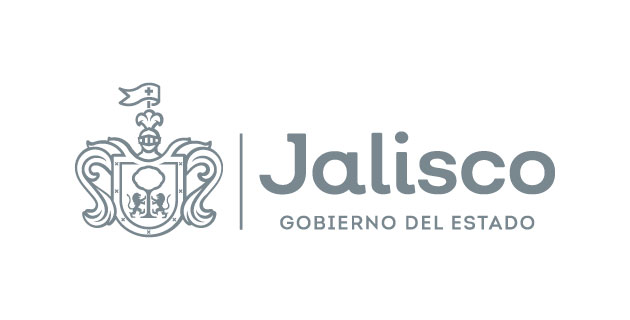 GOBIERNO DEL ESTADO DE JALISCOORGANISMO PÚBLICO DESCENTRALIZADO SERVICIOS DE SALUD JALISCOBASESLICITACIÓN PÚBLICA NACIONALSECGSSJ-LCCC-080-2023CON CONCURRENCIA DE COMITÉ “MEDICAMENTOS PREFERENTEMENTE DE PATENTE Y MATERIAL DE CURACIÓN PARA LOS BENEFICIARIOS DEL FIDEICOMISO NÚMERO F/29428-0 (22 DE ABRIL), Y SERVICIO DE ALMACENAJE, ADMINISTRACIÓN Y DISPENSA DE LOS MISMOS, PARA EL EJERCICIO 2024”De conformidad con lo previsto por el artículo 134 de la Constitución Política de los Estados Unidos Mexicanos; los artículos 1, 2 y 3 de la LEY del Organismo Público Descentralizado Servicios de Salud Jalisco, artículos 4,5 y 8 fracción V, inciso a) y 27 fracción II, artículos 1, 2, 3, 4 punto 1 fracciones II, III, IV, V, VI,  23, 24, 34, 35, 47, 49, 55 fracción Ill,  59, 63, 69, 79 fracción I, y demás relativos de la LEY de Compras Gubernamentales, Enajenaciones y Contratación de Servicios del Estado de Jalisco y sus Municipios, artículos 1, 2, 3, y demás aplicables de su Reglamento y los ordenamientos aplicables en materia;   el Organismo Público Descentralizado Servicios de Salud Jalisco, a través de la Dirección de Gestión Administrativa y la Coordinación de Adquisiciones Constituidas en Unidad Centralizada de Compras, con domicilio  en la calle Dr. Baeza Alzaga número 107, Colonia Centro, C.P. 44100, en la ciudad de Guadalajara, Jalisco, México; CONVOCA a las personas físicas y/o jurídicas interesadas en participar en el PROCEDIMIENTO de CONTRATACIÓN mediante la LICITACIÓN PÚBLICA NACIONAL SECGSSJ-LCCC-080-2023, denominada “MEDICAMENTOS PREFERENTEMENTE DE PATENTE Y MATERIAL DE CURACIÓN PARA LOS BENEFICIARIOS DEL FIDEICOMISO NÚMERO F/29428-0 (22 DE ABRIL), Y SERVICIO DE ALMACENAJE, ADMINISTRACIÓN Y DISPENSA DE LOS MISMOS, PARA EL EJERCICIO 2024”, en lo subsecuente PROCEDIMIENTO DE CONTRATACIÓN, el cual se llevará a cabo con recursos ESTATALES del Ejercicio Presupuestal 2024 Partida Objeto del Gasto  25301, 25401 y 33901. De ser el caso, los pagos que se tengan que efectuar con cargo a ejercicios presupuestales futuros, estarán sujetos a la aprobación del presupuesto correspondiente.  El proceso se llevará de conformidad a lo establecido en las siguientes:B A S E S Para los fines de estas BASES, se entenderá por:CALENDARIO DE ACTIVIDADES(ACTOS)ESPECIFICACIONES.El objeto del presente procedimiento es la “MEDICAMENTOS PREFERENTEMENTE DE PATENTE Y MATERIAL DE CURACIÓN PARA LOS BENEFICIARIOS DEL FIDEICOMISO NÚMERO F/29428-0 (22 DE ABRIL), Y SERVICIO DE ALMACENAJE, ADMINISTRACIÓN Y DISPENSA DE LOS MISMOS, PARA EL EJERCICIO 2024” conforme a las características señaladas en el Anexo 1. Carta de Requerimientos Técnicos, de las presentes BASES; dichas especificaciones y características técnicas se consideran mínimas y con la óptima calidad, por lo que los PARTICIPANTES podrán proponer bienes con especificaciones y características superiores, si así lo consideran conveniente. Las propuestas deberán ser entregadas de manera PRESENCIAL de acuerdo con el CALENDARIO DE ACTIVIDADES en el DOMICILIO citado en la CONVOCATORIA. PLAZO, LUGAR Y CONDICIONES.La entrega de los bienes, objeto de este PROCEDIMIENTO DE CONTRATACIÓN deberá ser de acuerdo con lo establecido en el Anexo 1. Carta de Requerimientos Técnicos de las presentes BASES, y de conformidad con las características y especificaciones que se establecerán en el CONTRATO. Las obligaciones correrán a partir de la notificación de la RESOLUCIÓN y bajo la estricta responsabilidad del PROVEEDOR, quien se asegurará de su adecuada transportación o prestación del servicio, hasta su correcta recepción a entera satisfacción de la ÁREA REQUIRENTE.Se considerará que el PROVEEDOR ha entregado los bienes, objeto de este PROCEDIMIENTO DE CONTRATACIÓN, una vez que en la factura y/o orden de compra correspondiente se plasme el sello y firma del personal técnico responsable de la ÁREA REQUIRENTE y se recabe el oficio de recepción de los bienes/servicios a entera satisfacción por parte del personal técnico responsable.2. PLAZO, LUGAR Y CONDICIONES.La entrega de los bienes y/o insumos, objeto de este PROCEDIMIENTO DE CONTRATACIÓN se llevará a cabo de conformidad con las características y especificaciones del anexo 1 carta de requerimientos técnicos. Las obligaciones correrán a partir de la notificación de la RESOLUCIÓN y bajo la estricta responsabilidad del PROVEEDOR, quien se asegurará de su adecuada transportación o prestación del servicio, hasta su correcta recepción a entera satisfacción de la ÁREA REQUIRENTE.Se considerará que el PROVEEDOR ha entregado los servicios o bienes, objeto de este PROCEDIMIENTO DE CONTRATACIÓN, una vez que en la factura y/o orden de compra correspondiente se plasme el sello y firma del personal técnico responsable de la ÁREA REQUIRENTE y se recabe el oficio de recepción de los bienes/servicios a entera satisfacción por parte del personal técnico responsable.2.1 CONDICIONES DE ENTREGA.Trámite para recepción de documentos y generación de citas:Se deberá solicitar cita al correo electrónico recepcionalmacencentral.ssj@jalisco.gob.mx. /(la recepción de correos es de lunes a viernes, con horario de 8:00 a 14:00 horas)No se podrá realizar la entrega de bienes sin previa cita.La documentación se envía para revisión por correo al solicitar la cita, si es necesario realizar correcciones se notifica por el mismo medio, esto con el fin de agilizar la entrega en el momento de la recepción en físico.Se confirmará la cita en un periodo máximo de 24 horas a la solicitud (días hábiles).En el momento de realizar la entrega de los bienes de manera presencial, es necesario contar con los requisitos en la revisión de los documentos y/o revisión física de acuerdo a los protocolos de recepción del Departamento de Almacén y Abastecimiento; lo anterior con el fin de estar en posibilidad de dar una atención de forma óptima, evitando incidencias.Si cancela su cita, favor de notificarlo con anticipación, ya que personal del programa al que pertenece el insumo se pretenda a recibir de acuerdo a la cita programada.Respetar los horarios y días señalados de la cita.Documentación indispensable para la entrega de insumos:Orden de compra con todas las firmas.Factura.XML.Validación del SAT.Permiso de importación (cuando aplique).Carta contra vicios ocultos (original)Carta Garantía.TRAMITE DE PAGO.I.	El PROVEEDOR que resulte adjudicado deberá facturar los bienes o servicios a nombre del ORGANISMO, debiendo cumplir con los requisitos fiscales establecidos por la legislación en la materia, con el Impuesto al Valor Agregado desglosado y especificando con exactitud la cantidad de los bienes o servicios con su precio unitario únicamente con dos decimales, en apego a lo establecido en el CONTRATO o PEDIDO respectivo, y preferentemente estipulará en dicha factura datos de identificación como el número de proceso de adjudicación, número de orden de compra, PEDIDO y/o número de CONTRATO.II.	El PROVEEDOR, para el caso de bienes, tendrá la obligación de realizar la entrega en el almacén que corresponda, de conformidad con lo que se señala en la presente CONVOCATORIA, acompañado de la factura, la impresión del XML de dicha factura, formato de verificación de comprobante fiscal, PDF y XML en formato electrónico generado por el SAT, copia del estado de cuenta o documento bancario en el que se puedan apreciar con claridad los datos bancarios del proveedor, así como copia simple del PEDIDO u orden de compra, copia simple del FALLO o el CONTRATO, copia simple de la garantía de cumplimiento de obligaciones (cuando aplique) y, de ser el caso, cualquier otro documento que le sea requerido al PROVEEDOR, de acuerdo con la naturaleza de la contratación. Para el caso de servicios, el PROVEEDOR tendrá la obligación de realizar la entrega de los documentos señalados en este párrafo, directamente al ÁREA REQUIRENTE.III. 	Para el caso de bienes, una vez concluida la recepción, el PROVEEDOR deberá entregar al ÁREA REQUIRENTE o a quien designe el ORGANISMO, para el trámite de pago, la documentación señalada en el párrafo anterior, debidamente firmada y sellada, acompañada del documento que acredite la recepción en el almacén que corresponda.IV. Para el trámite de pago, el ÁREA USUARIA y  el ÁREA REQUIRENTE entregarán la siguiente documentación en el ÁREA DE GLOSA, en un plazo máximo de 10 días hábiles (el área usuaria contara con 05 días hábiles y el área requirente contara con 10 días hábiles), contados a partir de la entrega de la documentación señalada en la fracción II, debidamente firmada y sellada, acompañada del documento que acredite la prestación del servicio o la recepción del (de los) bien(es) en el almacén que corresponda:Formato denominado “Solicitud de Pago”.Oficio de petición del pago suscrito por el área requirente (en el cual se solicite el pago y se estipule la recepción del producto o servicio a entera satisfacción del área requirente).Factura sellada y firmada (impresión y archivo electrónico del PDF, XML y verificación del comprobante fiscal).PEDIDO u orden de compra original.Copia del CONTRATO.Copia de la garantía del cumplimiento de obligaciones (cuando sea el caso).Original de la entrada de almacén, incorporación patrimonial u hoja de consumo duradero (según corresponda).Evidencia y/o soporte documental que acredite la prestación del servicio o recepción del bien.Copia de la carátula del estado de cuenta o documento bancario en el que se pueda apreciar con claridad la cuenta bancaria a nombre del PROVEEDOR a la que se efectuará el pago.V.	La Dirección de Finanzas del Organismo procesará la revisión y validación del soporte documental y en su caso el trámite de pago.Si el expediente (factura y resto del soporte documental) enviados para su pago presentan errores o deficiencias, el ÁREA DE GLOSA los devolverá al ÁREA REQUIRENTE, el área indicará al PROVEEDOR las deficiencias que deberá corregir, o bien subsanará dichos errores o deficiencias. El periodo que transcurra a partir de la indicación de las deficiencias y hasta que el PROVEEDOR presente las correcciones no se computará para efectos del plazo del pago estipulado.El pago de los servicios quedará condicionado proporcionalmente al pago que el PROVEEDOR deba efectuar, en su caso, por concepto de penas convencionales. Lo anterior, sin perjuicio de que la Dirección de Finanzas, pueda proceder al cobro de las penas convencionales previo al pago correspondiente conforme a lo estipulado en el CONTRATO.Es requisito indispensable para el pago, que el PROVEEDOR realice la entrega de la garantía de cumplimiento del CONTRATO de los bienes/servicios adjudicados en el supuesto de proceder.VI.	El ORGANISMO podrá efectuar pagos parciales en Moneda Nacional y dentro de los 30 días hábiles siguientes a la correcta presentación del expediente en el área de glosa del ORGANISMO. El pago se realizará mediante transferencia vía electrónica, a la cuenta bancaria que el PROVEEDOR adjudicado proporcione al ORGANISMO.De ser el caso, de acuerdo con los artículos 76 y 77 de la LEY del Presupuesto, Contabilidad y Gasto Público del Estado de Jalisco, los pagos que se tengan que efectuar con cargo a ejercicios presupuestales futuros, estarán sujetos a la aprobación del presupuesto correspondienteVigencia de precios.La PROPOSICIÓN presentada por los PARTICIPANTES, será bajo la condición de precios fijos hasta la total entrega de los bienes y/o prestación de los servicios. Al presentar su PROPUESTA en la presente Licitación, los PARTICIPANTES dan por aceptada esta condición. Si con posterioridad a la adjudicación del presente proceso se presentan circunstancias económicas de tipo general ajenas a la responsabilidad de las partes, que provoquen directamente un aumento o reducción en los precios, se procederá de acuerdo con lo establecido en el artículo 75 de la LEY.Impuestos y derechosEl ORGANISMO, aceptará cubrir los impuestos que le correspondan, siempre y cuando se presenten desglosados en las PROPUESTAS y en las facturas.OBLIGACIONES DE LOS PARTICIPANTES.Contar con la capacidad administrativa, fiscal, financiera, legal, técnica y profesional para atender el requerimiento en las condiciones solicitadas.Presentar todos los documentos y anexos solicitados en el numeral 9 de las presentes BASES, ya que son parte integral de la propuesta, para todos los efectos legales a que haya lugar, a excepción de los documentos opcionales.En caso de resultar adjudicado, si el PARTICIPANTE se encontrara dado de baja o no registrado en el RUPC, como lo establece el Capítulo III, de la LEY, deberá realizar su alta antes de la firma del respectivo CONTRATO dentro de los plazos y términos previstos en el REGLAMENTO, este requisito es factor indispensable para la elaboración de la orden de compra y celebración del CONTRATO. La Dirección de Padrón de Proveedores determinará si su giro está incluido en el ramo de bienes o servicios que participa. En caso de no cumplir con lo anterior, no podrá celebrarse CONTRATO alguno, por lo que, no se celebrará CONTRATO con dicho PARTICIPANTE y de resultar conveniente, se celebrará con el segundo lugar o se iniciará un nuevo PROCEDIMIENTO DE CONTRATACIÓN.Para efectos de inscripción o actualización del registro, los interesados deberán cumplir con los requisitos señalados en el artículo 20 de la LEY, así como los referidos en los artículos 20, 21 y 22 de su REGLAMENTO; para ello deberán de acudir a la Dirección de Padrón de Proveedores dependiente de la Secretaría de Administración.En caso de resultar adjudicado, deberá de suscribir el CONTRATO en los formatos, términos y condiciones que la Dirección Jurídica del ORGANISMO establezca, mismo que atenderá en todo momento a las presentes BASES, al Anexo 1. Carta de Requerimientos Técnicos, junta aclaratoria y la PROPUESTA del adjudicado.Conservar y mantener en forma confidencial toda información que llegara a su conocimiento necesaria para la elaboración y presentación de sus propuestas, con motivo de esta licitación, sea cual fuere su naturaleza o destino, obligándose por tanto, a abstenerse de comunicarla, divulgarla o utilizarla para sí o en beneficio de terceros, fuese o no con propósito de lucro, o cualquier otra información que se proporcione en forma verbal o por escrito, excepto por requerimiento de Autoridad del orden Judicial o Administrativo competente.La contravención a lo dispuesto generará la obligación a cargo del PARTICIPANTE que la incumpla, de indemnizar al ÁREA REQUIRENTE y/o del ORGANISMO, por los daños y perjuicios causados con motivo del incumplimiento.JUNTA DE ACLARACIONES.Los PARTICIPANTES que estén interesados en participar en el PROCEDIMIENTO DE CONTRATACIÓN podrán presentar sus solicitudes de aclaración en la COORDINACIÓN DE ADQUISICIONES, en el DOMICILIO de manera física y firmada por el representante legal del PARTICIPANTE, de conformidad al anexo de Solicitud de Aclaraciones y de manera digital en formato Word o en su caso podrán ser enviadas en los mismos términos al correo electrónico del COMPRADOR al correo electrónico adrycel.flores@jalisco.gob.mx a más tardar en la fecha y horario establecido en el CALENDARIO DE ACTIVIDADES de las presentes BASES, de conformidad con los artículos 62 apartado 4, 63 y 70 de la LEY, 63, 64 y 65 de su REGLAMENTO.Las solicitudes de aclaración deberán plantearse de manera clara y concisa, además de estar directamente vinculadas con los puntos contenidos en la CONVOCATORIA, sus BASES y su Anexo 1. Carta de Requerimientos Técnicos, indicando el numeral o punto específico con el cual se relaciona. Las solicitudes que no cumplan con los requisitos señalados podrán ser desechadas por la CONVOCANTE.Serán atendidas únicamente las solicitudes de aclaración que se hayan recibido en el tiempo y forma establecidos, sin embargo, en el acto de junta de aclaraciones, los asistentes podrán formular cuestionamientos que no hayan sido plasmados en el documento entregado de forma previa, sin embargo, la CONVOCANTE no tendrá obligación de dar respuesta a éstos en el acta correspondiente, a no ser que, a su juicio, las respuestas otorgadas sean de trascendencia para la CONVOCATORIA y sus anexos.El registro para asistir al acto de junta de aclaraciones se llevará a cabo de conformidad a la fecha y horario establecido en el CALENDARIO DE ACTIVIDADES de las presentes BASES en el DOMICILIO del ORGANISMO.El acto de JUNTA DE ACLARACIONES se llevará a cabo en el DOMICILIO del ORGANISMO, de conformidad a la fecha y horario establecido en el CALENDARIO DE ACTIVIDADES de las presentes BASES, donde se dará respuesta a las preguntas recibidas.Las aclaraciones o la ausencia de ellas y los acuerdos tomados en el acto serán plasmados en el Acta de la Junta de Aclaraciones, la cual será parte integral de la presente CONVOCATORIA para los efectos legales a los que haya lugar.La asistencia de los PARTICIPANTES o sus representantes legales a la junta de aclaraciones y/o visita en sitio, será optativa para los PARTICIPANTES, de conformidad con el articulo 62 numeral 4 de la LEY, pero las determinaciones que se acuerden dentro de la junta de aclaraciones serán de observancia obligatoria para todos aquellos que presenten proposiciones, aun para aquellos que no hayan asistido a las juntas de aclaraciones, o que desconozcan el resultado de dichos actos, esto con fundamento en el artículo 64 del REGLAMENTO.VISITA DE CAMPO.La CONVOCANTE se reserva el derecho de verificar la capacidad de infraestructura instalada mediante visita de campo. Dos días previos a la visita, la convocante remitirá comunicado electrónico al PARTICIPANTE (s) que se pretenda visitar, en donde le indicara fecha, hora y criterios se aplicaran para la evaluación de la capacidad de infraestructura.CARACTERÍSTICAS DE LA PROPUESTA.De conformidad con los artículos 64 y 65 de la LEY, el PARTICIPANTE deberá presentar su PROPUESTA técnica y económica mecanografiada o impresa, debidamente firmada, dirigida al ORGANISMO en la que debe constar el desglose de cada uno de los bienes / servicios que está ofertando y que el CONVOCANTE solicita contratar. Todas y cada una de las hojas de la PROPUESTA elaborada por el PARTICIPANTE, deberán presentarse firmadas de forma autógrafa por el titular, Representante o Apoderado Legales, en su caso. Todos los documentos que integren la PROPUESTA deberán presentarse, dentro de un sobre cerrado el cual deberá contener en su portada la fecha, nombre del PARTICIPANTE (Razón Social) y número del PROCEDIMIENTO DE CONTRATACIÓN. La no observancia de este inciso podrá ser motivo suficiente para desechar la propuesta. Los documentos no deberán estar alterados, tachados y/o enmendados.No se aceptarán opciones, el PARTICIPANTE deberá presentar una sola propuesta.La PROPUESTA deberá presentarse en los términos de los formatos establecidos en los anexos 2 (Propuesta Técnica) y 3 (Propuesta Económica).El PARTICIPANTE deberá presentar de manera obligatoria, en los términos del formato establecido como Anexo 7 (Declaración de aportación cinco al millar para el Fondo Impulso Jalisco), su aceptación o no aceptación para la aportación cinco al millar del monto total adjudicado antes de I.V.A. para el Fondo.La PROPUESTA deberá estar dirigida al ORGANISMO PÚBLICO DESCENTRALIZADO SERVICIOS DE SALUD JALISCO y realizarse con estricto apego a las necesidades planteadas por la CONVOCANTE en las presentes BASES, de acuerdo con el servicio y especificaciones requeridas en el Anexo 1. Carta de Requerimientos Técnicos.La oferta se presentará en moneda nacional con los precios unitarios, I.V.A. y demás impuestos que en su caso correspondan desglosados. La PROPUESTA económica deberá considerar para los cálculos aritméticos únicamente dos decimales. La PROPUESTA deberá incluir todos los costos involucrados, por lo que no se aceptará ningún costo extra o precios condicionados.El PARTICIPANTE en su PROPUESTA podrá ofertar características superiores a los solicitados, lo cual deberá sustentarse documentalmente y deberá ser corroborado por el área requirente en su dictamen técnico.Toda la documentación elaborada por el PARTICIPANTE deberá redactarse en español. Únicamente podrán presentarse certificaciones, folletos, catálogos y/o cualquier tipo de documento informativo en el idioma original, adjuntando traducción simple al español.El PARTICIPANTE que pretenda participar, deberá cotizar (establecer precio) para la totalidad de las partidas solicitadas de conformidad con el Anexo 1. Carta de Requerimientos Técnicos, (Anexo Técnico), de las presentes BASES, mismo que formara parte de la PROPUESTA económica.La falta de alguna de estas características será causal desechamiento de la PROPUESTA del PARTICIPANTE.Características adicionales de las propuestas.Para facilitar en el acto de apertura la revisión de los documentos requeridos, se sugiere que éstos sean integrados en una carpeta de tres argollas conteniendo:Índice que haga referencia al número de hojas y orden de los documentos.Hojas simples de color que separen cada sección de la PROPUESTA en la que se mencione de qué sección se trata.Los documentos originales que se exhiban con carácter devolutivo y por lo tanto no deban perforarse, presentarse dentro de micas. El no presentarlos dentro de la mica, exime de responsabilidad a la Unidad Centralizada de Compras de ser firmados y/o foliados.Las hojas foliadas en el orden solicitado, por ejemplo: 1/3, 2/3, 3/3.Sin grapas ni broches Baco.Anexo 2. Propuesta Técnica, se requiere en formato digital en versión .doc y .pdf; Anexo 3. Propuesta Económica, se requiere en formato digital en versión .xlsx y .pdf, además de todos los anexos y los documentos solicitados en formato pdf,, todo lo mencionado en este punto almacenado en una memoria USB.La falta de alguna de las características adicionales de la PROPUESTA no será causal de DESECHAMIENTO de la PROPUESTA del PARTICIPANTE.EstratificaciónEn los términos de lo previsto por el apartado 1 del Artículo 68 de la LEY, con el objeto de fomentar la participación de las micro, pequeñas y medianas empresas en los procedimientos de adquisición y arrendamiento de bienes muebles, así como la contratación de servicios que realicen las dependencias y entidades de la Administración Pública Estatal, se deberá considerar el rango del PARTICIPANTE atendiendo a lo siguiente:MUESTRAS FÍSICAS.NO APLICAPRESENTACIÓN Y APERTURA DE PROPUESTAS. Presentación y apertura de propuestas técnicas y económicas.Este acto se llevará a cabo de conformidad a la fecha y horario establecido en el CALENDARIO DE ACTIVIDADES de las presentes BASES, en el domicilio del ORGANISMO en la calle Dr. Baeza Alzaga # 107 Col. Centro, C.P. 44100, Guadalajara, Jalisco, de conformidad con lo señalado en artículo 64 de la LEY de Compras Gubernamentales, Enajenaciones y Contratación de Servicios del Estado de Jalisco y sus Municipios. 	Cualquier PARTICIPANTE que no se haya registrado en tiempo y forma, será causal suficiente para que no le sea recepcionada su propuesta.EL SOBRE QUE INTEGRA LA PROPUESTA TÉCNICA y ECONÓMICA deberá contener la documentación siguiente impresa en papel membretado de la empresa y FIRMADO CADA ANEXO POR EL REPRESENTANTE LEGAL de manera OBLIGATORIA:Anexo 2. (Propuesta Técnica). y transcripción textual del Anexo 1. Carta de Requerimientos Técnicos.Anexo 3. (Propuesta Económica)Anexo 4. (Carta de Proposición).Manifiesto libre bajo protesta de decir verdad de contar con la capacidad administrativa, fiscal, financiera, legal, técnica y profesional para atender el requerimiento en las condiciones solicitadas.Anexo 5. (Acreditación) o documentos que lo acredite.Presentar copia vigente del Registro Único de Proveedores y Contratistas (RUPC), (en caso de contar con él).Tratándose de personas jurídicas, deberá presentar, además:Original o copia certificada solo para cotejo (se devolverá al término del acto) y copia simple legible de la escritura constitutiva de la sociedad, y en su caso, de las actas donde conste en su caso, la prórroga de la duración de la sociedad, último aumento o reducción de su capital social; el cambio de su objeto de la sociedad, la transformación o fusión de la sociedad; de conformidad con lo señalado en los artículos 182 y 194 de la LEY General de Sociedades Mercantiles.Original o copia certificada solo para cotejo (se devolverá al término del acto) y copia simple legible del poder notarial o instrumento correspondiente del representante legal, en el que se le otorguen facultades para actos de administración; tratándose de Poderes Especiales, se deberá señalar en forma específica la facultad para participar en licitaciones o firmar contratos con el Gobierno.Los documentos referidos en los numerales A y B deben estar inscritos en el Registro Público de la Propiedad y del Comercio, cuando proceda, en términos del artículo 21 del Código de Comercio.Copia simple de Constancia de Situación Fiscal con fecha de emisión no mayor a 30 días naturales de antigüedad a la fecha del Acto de Presentación y Apertura de Proposiciones.Copia simple del comprobante de domicilio de los PARTICIPANTES, no mayor a 2 meses de antigüedad a la fecha del Acto de Presentación y Apertura de Proposiciones, a nombre de la razón social del PARTICIPANTE.Declaración Anual del ISR completa del ejercicio fiscal del año 2022, con sus anexos y acuse, a excepción de las empresas constituidas en el año en curso.Tratándose de personas físicas, deberá presentar, además:Copia de acta de nacimiento.Copia simple de Constancia de Situación Fiscal con fecha de emisión no mayor a 30 días naturales de antigüedad a la fecha del Acto de Presentación y Apertura de Proposiciones.Copia simple del comprobante de domicilio, no mayor a 2 meses de antigüedad a la fecha del Acto de Presentación y Apertura de Proposiciones, a nombre del PARTICIPANTE.Última declaración del ISR completa del ejercicio fiscal del año 2022, en donde se observe el ingreso acumulado del ejercicio fiscal en comento, a excepción de las personas físicas que iniciaron o reactivaron actividades en el año en curso.Anexo 6. (Declaración de Integridad y NO COLUSIÓN de PROVEEDORES).Anexo 7. (Declaración de aportación cinco al millar para el fondo impulso Jalisco).Anexo 8. (Manifiesto de Opinión Positiva de Cumplimiento de Obligaciones Fiscales y Constancia impresa), en los términos del numeral 25 de las presentes BASES.Anexo 9 En los términos del numeral 26 de las presentes BASES, los PARTICIPANTES deberán presentar:Manifiesto de Opinión de Cumplimiento.Opinión de Cumplimiento de Obligaciones en Materia de Seguridad Social.Constancia Emitida por el IMSS de la autorización para hacer público el resultado de la consulta de su opinión del cumplimiento de obligaciones fiscales en materia de seguridad social (ACUSE).Anexo 10. (Manifiesto de Opinión de cumplimiento en materia de Aportaciones Patronales y entero de descuentos INFONAVIT y constancia emitida por el INFONAVIT)Anexo 11. Copia simple de identificación Oficial VigenteAnexo 12. (Estratificación).Anexo 13. (Escrito de no conflicto de interés y de no inhabilitación).Anexo 14. (Manifiesto de objeto social en actividad económica y profesionales).Anexo 16. Formato libre a través del cual el PROVEEDOR se comprometa a entregar la garantía de cumplimiento, señalada en el numeral 21 de conformidad con lo establecido en el Anexo 15.Escrito de cumplimiento de las Normas Oficiales Mexicanas o en su caso de las normas del país de origen.Licencia Sanitaria y copia de la autorización del responsable sanitario. (legible).Manifiesto de confidencialidad Manifiesto relaciones laboralesManifiesto bajo protesta de decir verdad, que, en caso de encontrarse alguna inconsistencia de acuerdo con la legislación sanitaria o las autorizaciones otorgadas por la COFEPRIS, acepta que el ORGANISMO lo haga del conocimiento a dicha autoridad.Manifiesto bajo protesta de decir verdad que los BIENES (Medicamentos y Material de Curación) ofertados en su propuesta técnica y económica son de Patentes, cuentan con Registro Sanitario vigente otorgado por la COFEPRIS, cumplen con lo dispuesto en la FARMACOPEA y con lo establecido en la Norma Oficial Mexicana NOM-059-SSA1-2015 BUENAS PRÁCTICAS DE FABRICACIÓN DE MEDICAMENTOS.Manifiesto en nombre de la empresa y sus socios, que, asumirán cualquier riesgo o daño que por motivo de la entrega de los BIENES objeto de la presente contratación, se pudiera ocasionar al ORGANISMO o a un tercero.Listado de el o los contacto(s) del personal designado para recibir y atender cualquier asunto correspondiente a la calidad de los bienes contratados como devoluciones, caducidades, canjes, cambios, etc., y atención del servicio. El cual deberá de contener los siguientes datos: Nombre completo del contacto oficial, Cargo, Domicilio, Teléfono de oficina, número de extensión, número celular, correo electrónico, horario de atención, para el seguimiento y solución de cual asunto relacionado con lo anterior.La falta de cualquiera de los documentos anteriormente descritos será motivo de desechamiento, así mismo el error en su presentación, las inconsistencias o discrepancias en los datos contenidos en los escritos, así como su omisión parcial o total de la PROPUESTA del PARTICIPANTE.Dos o más personas podrán presentar CONJUNTAMENTE una PROPOSICIÓN sin necesidad de constituir una sociedad, o una nueva sociedad en caso de personas jurídicas; para tales efectos, en la PROPOSICIÓN y en el CONTRATO se establecerán con precisión las obligaciones de cada una de ellas, así como la manera en que se exigiría su cumplimiento. En este supuesto la PROPOSICIÓN deberá ser firmada por el representante común que para ese acto haya sido designado por el grupo de personas; esto último en apego al artículo 64 apartado 3 de la LEY y 79 de su REGLAMENTO.De conformidad con el artículo 79 del REGLAMENTO de la LEY, a la PROPOSICIÓN conjunta deberá de adjuntarse un documento que cumpla con lo siguiente: Deberá estar firmado por la totalidad de los asociados o sus representantes legales.Deberá plasmarse claramente los compromisos que cada uno de los asociados asumirá en caso de resultar adjudicados.Deberá plasmarse expresamente que la totalidad de los asociados se constituyen en obligados solidarios entre sí.Deberá indicarse claramente a cargo de qué PARTICIPANTE correrá la obligación de presentar la garantía, en caso de que no sea posible que se presente de manera conjunta.Deberá señalarse el representante común para efectos de las notificaciones.En caso de no presentarse la documentación antes señalada no se considerará que constituye una PROPUESTA conjunta.Este acto se llevará de la siguiente manera:A este acto deberá asistir el PARTICIPANTE por sí mismo o mediante Representante Legal y/o Apoderado de la empresa y presentar con firma autógrafa el “Manifiesto de Personalidad” anexo a estas BASES, así como una copia de su Identificación Oficial vigente (pasaporte, credencial para votar con fotografía, cédula profesional o cartilla del servicio militar), y la CONSTANCIA DE SITUACIÓN FISCAL, de la que se desprenda que el PARTICIPANTE cuenta con domicilio fiscal en el estado de Jalisco, con fecha de expedición no mayor a 30 días naturales de antigüedad a la fecha del acto de presentación y apertura de proposiciones, a nombre del PARTICIPANTE.Los PARTICIPANTES que concurran al acto firmarán un registro para dejar constancia de su asistencia;Los PARTICIPANTES registrados entregarán su PROPUESTA en sobre cerrado en forma inviolable.Se procederá a la apertura del sobre con las PROPUESTAS, verificando la documentación solicitada en el numeral 9 de las presentes BASES, sin que ello implique la evaluación de su contenido;Un miembro del COMITÉ dará lectura al total de su oferta económica I.V.A. incluido; Cuando menos uno de los integrantes del COMITÉ asistentes y uno de los PARTICIPANTES presentes (primero o el último de la hoja de registro, cuando aplique), rubricaran la primera hoja de los documentos solicitados en el numeral 9 de estas BASES;Todos los documentos presentados quedarán en poder de la CONVOCANTE para su análisis, constancia de los actos y posterior FALLO;En el supuesto de que algún PARTICIPANTE no cumpla con la obligación de sostener todas y cada una de las condiciones de sus propuestas, o las retire antes de la emisión de la resolución que recaiga en el presente PROCEDIMIENTO DE CONTRATACIÓN, el Encargado de la Direccion de Gestión Administrativa o el funcionario que éste designe para tal efecto, podrá suspender o cancelar el registro del Padrón, conforme a la normatividad aplicable.Si por cualquier causa el COMITÉ no cuente con quorum legal para sesionar en la fecha establecida para el Acto de Presentación y Apertura de Propuestas, o se deba suspender la sesión por causas justificadas, se solicitará a los PARTICIPANTES que hayan comparecido, que procedan al registro y a entrega de los sobres con sus propuestas, firmándose estos en su presencia por al menos uno miembros del COMITÉ, quedando a resguardo del Secretario del COMITÉ junto con la lista de asistencia, bajo su más estricta responsabilidad, y hasta el momento de su apertura, debiéndose proceder a la apertura de los sobres en la Sesión inmediata siguiente, para lo cual se notificará a los PARTICIPANTES el día y hora en que se celebrará.Criterios para la evaluación de las propuestas y la adjudicación. Para el presente PROCEDIMIENTO DE CONTRATACIÓN adjudicado a un único PARTICIPANTE.Una vez revisado y analizados los bienes y/o servicios a adquirir el ÁREA REQUIRENTE, así como la UNIDAD CENTRALIZADA DE COMPRAS, considera que para el presente proceso resulta conveniente utilizar el criterio binario en lugar del criterio de puntos y porcentajes o de costo beneficio. “Toda vez que los bienes/ servicios a adquirir tienen características, metodologías o procesos semejantes, estandarizados y homologados, sin que exista una diferencia sustancial en la oferta posible, por lo que no existe una vinculación entre las características del PROVEEDOR y el resultado final, en tal sentido el precio constituye el principal diferenciador entre ellos.En este contexto y para no limitar la participación de los licitantes, la evaluación se procederá conforme a lo señalado en el apartado 2 del Artículo 66 de la LEY, en los Procedimientos de Licitación Pública y en el artículo 69 de su REGLAMENTO, en donde se aceptarán las ofertas que cumplan con los requerimientos establecidos en este procedimiento y cubran las características técnicas establecidas en el Anexo 1. Carta de Requerimientos Técnicos.Se establece como criterio de evaluación el BINARIO, mediante el cual sólo se Adjudica a quien cumpla con los requisitos establecidos por el CONVOCANTE (PROPUESTA TÉCNICA) y oferte el precio más bajo (PROPUESTA ECONÓMICA), considerando los criterios establecidos en la propia LEY, en este supuesto, el CONVOCANTE evaluará al menos las dos PROPOSICIONES cuyo precio resulte ser más bajo, de no resultar estas solventes, se evaluarán las que les sigan en precio. Para lo cual será indispensable cumplir con los requisitos especificados en el Anexo 1. Carta de Requerimientos Técnicos.El ÁREA REQUIRENTE emitirá un Dictamen Técnico, en el cual se señalará si los PARTICIPANTES cumplen con los requisitos especificados en el Anexo 1. Carta de Requerimientos Técnicos, y en caso de que estos no cumplan, deberá estar debidamente justificado, una vez emitido dicho dictamen, el ÁREA CONTRATANTE elaborará un Dictamen Económico, el cual deberá contener la evaluación de los PARTICIPANTES que cumplieron con los requerimientos técnicos mínimos solicitados por el ÁREA REQUIRENTE. Durante la evaluación de la propuesta económica, se efectuará el cálculo para determinar que la PROPUESTA económica presentada no resulte superior en un 10% o inferior en un 40% respecto de la media de precios que arroje la Investigación de Mercado en tal sentido se actuará conforme a lo señalado por el artículo 71 de la LEY.No será objeto de evaluación, las condiciones establecidas por la CONVOCANTE que tengan como propósito facilitar la presentación de las proposiciones y agilizar la conducción; así como cualquier otro requisito cuyo incumplimiento, por sí mismo, no afecte la solvencia de las propuestas. La inobservancia por parte de los licitantes respecto a dichas condiciones o requisitos no será motivo para desechar sus propuestas.9.2.1 CRITERIOS DE PREFERENCIA, EMPATE Y PRECIOS NO CONVENIENTEDe acuerdo con el apartado 1 del artículo 68 de la LEY, el ORGANISMO o el COMITÉ, según sea el caso, podrán distribuir la adjudicación de los bienes o servicios entre los PARTICIPANTES empatados, bajo los criterios señalados en el apartado 2 del artículo 49 y 68 de la LEY y de conformidad a lo dispuesto en el artículo 70 de su REGLAMENTO.Para aplicar los criterios de preferencia señalados en el artículo 49 de la LEY, cuando se establezca que la adjudicación será en su totalidad a un solo PARTICIPANTE la diferencia de precios, deberá analizarse respecto del importe total de las propuestas y cuando sea por partidas, la diferencia de precios deberá analizarse respecto de las mismas partidas en cada una de las proposiciones.En caso de resultar aplicable, para efecto de determinar los mejores grados de protección al medio ambiente, deberá escucharse la opinión de la Secretaría de Medio Ambiente y Desarrollo Territorial; mientras que para determinar los grados de preferencia y respecto de innovaciones tecnológicas, la Secretaría de Innovación, Ciencia y Tecnología, habrá de proponer los lineamientos que para tal efecto emita el COMITÉ.Para determinar el precio no conveniente o no aceptable se aplicará lo establecido en los artículos 71 y 69 apartado 1, fracción III de la LEY, en relación con su correlativo 69, segundo párrafo de su REGLAMENTO. Precisando que dicha variación se analizara por cada uno de los conceptos que integran el presente proceso.ACLARACIÓN DE LAS PROPUESTAS.La Dirección de Gestión Administrativa, o el funcionario que esta designe, o por conducto del comprador, en su caso, podrán solicitar aclaraciones relacionadas con las propuestas, a cualquier PARTICIPANTE por el medio oficial que disponga, con fundamento en lo previsto en el artículo 69 apartado 6 de la LEY. COMUNICACIÓN.Salvo lo dispuesto en el párrafo que antecede, desde la apertura de las propuestas y hasta el momento de la notificación de la adjudicación, los PARTICIPANTES no se podrán poner en contacto con la CONVOCANTE, para tratar cualquier aspecto relativo a la evaluación de su propuesta. Cualquier intento por parte de un PARTICIPANTE de ejercer influencia sobre la CONVOCANTE para la evaluación o adjudicación, dará lugar a que se deseche su PROPUESTA.DESECHAMIENTO DE PROPUESTAS DE LOS PARTICIPANTES.La CONVOCANTE a través del COMITÉ, desechará total o parcialmente las PROPUESTAS de los PARTICIPANTES que incurran en cualquiera de las siguientes situaciones:Se encuentren en alguno de los casos previstos por el Artículo 52 de la LEY, o se compruebe su incumplimiento o mala calidad como PROVEEDOR del Gobierno del Estado, y las sanciones aplicadas con motivo de su incumplimiento se encuentren en vigor.Si incumple con cualquiera de los requisitos solicitados en las presentes BASES y sus anexos.Si un socio o administrador forma parte de dos o más de las empresas PARTICIPANTES, o forma parte de alguna empresa a la que se le haya cancelado o suspendido el registro en el Padrón.Cuando la PROPUESTA presentada no esté firmada por la persona legalmente facultada para ello.La falta de cualquier documento solicitado. La presentación de datos falsos.Cuando de diversos elementos se advierta la posible existencia de arreglo entre los PARTICIPANTES para elevar los precios objeto del presente PROCEDIMIENTO DE CONTRATACIÓN.Si se acredita que al PARTICIPANTE que corresponda se le hubieren rescindido uno o más contratos por causas imputables al mismo y/o las sanciones aplicadas con motivo de incumplimiento se encuentren en vigor.Si el PARTICIPANTE no demuestra tener capacidad administrativa, fiscal, financiera, legal, técnica, de producción o distribución adecuada para atender el requerimiento de los servicios en las condiciones solicitadas.Si las ofertas presentadas no se realizan con estricto apego a las necesidades mínimas planteadas por el CONVOCANTE en las presentes BASES de acuerdo con la descripción de las especificaciones y servicios requeridos.Si la PROPUESTA económica del PROVEEDOR en este PROCEDIMIENTO DE CONTRATACIÓN resulta superior a la del mercado a tal grado que la CONVOCANTE presuma que no representa una opción que convenga a los mejores intereses del Estado, atendiendo a lo dispuesto por el artículo 24, apartado 1, fracción VII de la LEY, para la adjudicación de los bienes o servicios materia de este PROCEDIMIENTO DE CONTRATACIÓN.Si el importe de la PROPUESTA presentada es de tal forma inferior a la del mercado a tal grado, que la CONVOCANTE considere que el PARTICIPANTE no podrá prestar los servicios, por lo que incurrirá en incumplimiento.Cuando el PARTICIPANTE se niegue a que le practiquen visitas de verificación o inspección por parte de la CONVOCANTE, en caso de que ésta decida realizar visitas.Cuando el carácter de la LICITACIÓN sea local y el PARTICIPANTE no cuente con domicilio fiscal en el Estado de Jalisco.Cuando las propuestas presentadas sean superiores al presupuesto asignado.En el supuesto de que el PARTICIPANTE   se encuentre dentro de las listas a que se refiere el artículo 69 B del Código Fiscal de la Federación.SUSPENSIÓN O CANCELACIÓN DEL PROCEDIMIENTO DE CONTRATACIÓN.La CONVOCANTE a través del COMITÉ, podrá cancelar o suspender parcial o totalmente el PROCEDIMIENTO DE CONTRATACIÓN, de acuerdo con las causales que se describen en el apartado 3 del artículo 71 de la LEY y en el artículo, 74, 75 y 76 de su Reglamento o los supuestos que a continuación se señalan:Por caso fortuito o fuerza mayor o cuando ocurran razones de interés general.Cuando se advierta que las BASES difieren de las especificaciones de los servicios que se pretenden adquirir.Si se presume o acredita la existencia de irregularidades.Si ninguna de las ofertas propuestas en este PROCEDIMIENTO DE CONTRATACIÓN, aseguran al Gobierno del Estado de Jalisco las mejores condiciones disponibles para la adjudicación de los servicios materia de este PROCEDIMIENTO DE CONTRATACIÓN, por resultar superiores a los del mercado o ser inferiores a tal grado que la CONVOCANTE presuma que ninguno de los PARTICIPANTES podrá cumplir con el suministro de estos.Por orden escrita debidamente fundada y motivada o por resolución firme de AUTORIDAD JUDICIAL; por la CONTRALORÍA con motivo de inconformidades; así como por la DIRECCIÓN, en los casos en que tenga conocimiento de alguna irregularidad.A solicitud del AREA REQUIRENTE, cuando dicha solicitud se encuentre debidamente justificada.En caso de que el PROCEDIMIENTO DE CONTRATACIÓN sea suspendido o cancelado se avisará a todos los PARTICIPANTES.DECLARACIÓN DE PROCEDIMIENTO DE CONTRATACIÓN DESIERTO.El COMITÉ, podrá declarar parcial o totalmente desierto el PROCEDIMIENTO DE CONTRATACIÓN de conformidad con el artículo 71, apartado 1 de la LEY o los supuestos que a continuación se señalan:Cuando no se reciba por lo menos una PROPUESTA en el acto de Presentación y Apertura de Propuestas.Cuando ninguna de las PROPUESTAS cumpla con todos los requisitos solicitados en estas BASES.Si a criterio de la Direccion de Gestión Administrativa ninguna de las propuestas cubre los elementos que garanticen al GOBIERNO DEL ESTADO DE JALISCO las mejores condiciones.Si la oferta del PARTICIPANTE que resulte ser más económica y que cumpla técnicamente, excede el 10% o inferior en un 40% respecto de la media de precios que arroje la investigación de mercado del PROCEDIMIENTO DE CONTRATACIÓN.Si después de efectuada la evaluación técnica y económica no sea posible adjudicar a ningún PARTICIPANTE.REDUCCIÓN DE CANTIDADES.El COMITÉ podrá autorizar a solicitud del ÁREA REQUIRENTE, y cuando se encuentre debidamente justificado, reducciones de las cantidades o bienes o servicios materia de la licitación pública, cuando el presupuesto asignado al procedimiento de adquisición sea rebasado por las proposiciones presentadas. Al efecto, los responsables del dictamen económico verificarán previamente que los precios de la misma son aceptables; el ÁREA REQUIRENTE emitirá oficio en el que se indique la necesidad y conveniencia de efectuar la reducción respectiva, así como la justificación para no reasignar recursos a fin de cubrir el faltante.NOTIFICACIÓN DEL FALLO O RESOLUCIÓN.Será dentro de los veinte días naturales siguientes al Acto de Presentación y Apertura de Propuestas, de acuerdo con lo establecido en el apartado 1 del artículo 69 de la LEY, se dará a conocer la resolución del presente procedimiento en el ORGANISMO ubicado en la calle Dr. Baeza Alzaga # 107, Col. Centro, C.P. 44100, Guadalajara, Jalisco, donde se les entregará una copia de este. Además, a través de la página web del ente, o por correo electrónico manifestado por el PARTICIPANTE en el numeral 9 (nueve) del Anexo 4 Carta de Proposición.Así mismo se fijará un ejemplar del Acta de Fallo en el tablero de notificaciones de la COORDINACIÓN DE ADQUISICIONES, durante un periodo mínimo de 10 días naturales, siendo de la exclusiva responsabilidad del PROVEEDOR el acudir a enterarse de su contenido.La notificación del FALLO o RESOLUCIÓN podrá diferirse o anticiparse en los términos del artículo 65 fracción III de la LEY.Con la notificación del FALLO o RESOLUCIÓN por el que se adjudica el CONTRATO, las obligaciones derivadas de éste serán exigibles de conformidad al artículo 77 apartado 1 de la LEY.FACULTADES DEL COMITÉEl COMITÉ resolverá cualquier situación no prevista en estas BASES y tendrá las siguientes facultades:Dispensar defectos de las propuestas, cuya importancia en sí no sea relevante, siempre que exista la presunción de que el PARTICIPANTE no obró de mala fe.Rechazar propuestas cuyo importe sea de tal forma inferior, que la CONVOCANTE considere que el PARTICIPANTE no podrá prestar los servicios, por lo que incurrirá en incumplimiento.Si al revisar las propuestas existiera error aritmético y/o mecanográfico, se reconocerá el resultado correcto y el importe total será el que resulte de las correcciones realizadas.Cancelar, suspender o declarar desierto el procedimiento.Verificar todos los datos y documentos proporcionados en la PROPUESTA correspondiente, y si se determina que por omisión o dolo el PARTICIPANTE, no estuviera en posibilidad de cumplir con lo solicitado en estas BASES y sus anexos, el COMITÉ podrá adjudicar al PARTICIPANTE que hubiera obtenido el segundo lugar de acuerdo con la evaluación que se practique a las propuestas presentadas o convocar a un nuevo PROCEDIMIENTO DE CONTRATACIÓN si así lo considera conveniente.Solicitar el apoyo a cualquiera de las áreas técnicas del gobierno del estado, con el fin de emitir su resolución;Solicitar al personal del ORGANISMO que hagan las visitas de inspección - en caso de ser necesarias - a las instalaciones de los PARTICIPANTES, con el fin de constatar su existencia, capacidad de producción, y demás elementos necesarios, para asegurar el cumplimiento de las obligaciones que se deriven de una posible adjudicación, o a llegarse de elementos para emitir su resolución. Emitir su RESOLUCIÓN sobre las mejores condiciones de calidad, servicio, precio, pago y tiempo de entrega ofertadas por los PROVEEDORES, con motivo de las solicitudes de aprovisionamiento, materia de su competencia, para la adquisición, enajenación y arrendamiento de bienes muebles y la contratación de servicios.Realizar las aclaraciones pertinentes respecto a lo establecido en las presentes BASES; y Demás descritas en el artículo 24 de la LEY.De conformidad con los artículos 23, 24 y 31 de la LEY, las consultas, asesorías, análisis opinión, orientación y RESOLUCIONES que son emitidas por el COMITÉ de Adquisiciones son tomadas considerando única y exclusivamente la información, documentación y dictámenes que lo sustenten o fundamente y que son presentados por parte de los LICITANTES  y los Servidores Públicos a quienes corresponda, siendo de quien los presenta la responsabilidad de su revisión, acciones, veracidad, faltas u omisiones en su contenido. FIRMA DEL CONTRATO.El contrato se formalizará el 1° de enero de 2024, en horario hábil, en las oficinas de la Dirección Jurídica, sita en el DOMICILIO del ORGANISMO. Para estar en condiciones de suscribir el CONTRATO, el PARTICIPANTE deberá tener público el resultado de la consulta de su opinión del cumplimiento de obligaciones fiscales en materia de seguridad social. En caso de no encontrarse público, se entenderá actualizado el supuesto del artículo 77 numeral 2 de la LEY.El PARTICIPANTE adjudicado se obliga a proporcionar la documentación que le sea requerida por el ÁREA CONTRATANTE por medio que esta disponga.Una vez firmado en su totalidad se le proporcionará un ejemplar, esto de conformidad con el artículo 76 de la LEY.  El CONTRATO podrá ser modificado de acuerdo con lo establecido en los artículos 80 y 81 de la LEY.La persona que deberá acudir a la firma del CONTRATO tendrá que ser el Representante Legal y/o Apoderado Legal con facultades para contratar y obligarse, que se encuentre registrado como tal en el Padrón de Proveedores, acreditando su personalidad jurídica mediante original de su Identificación Oficial vigente (cartilla, pasaporte, cédula profesional o credencial para votar con fotografía).El CONTRATO deberá suscribirse en los formatos, términos y condiciones que determine la Dirección Jurídica del ORGANISMO, mismo que corresponderá en todo momento a lo establecido en las presentes BASES, el Anexo 1. Carta de Requerimientos Técnicos y la PROPUESTA del PROVEEDOR adjudicado.Si el interesado no firma el CONTRATO por causas imputables al mismo, EL ORGANISMO por medio de la Dirección de Gestión Administrativa a través de la Coordinación de Adquisiciones, sin necesidad de un nuevo procedimiento, deberá adjudicar el CONTRATO al PARTICIPANTE que haya obtenido el segundo lugar, siempre que la diferencia en precio con respecto a la PROPOSICIÓN inicialmente adjudicada no sea superior a un margen del diez por ciento (10%). En caso de que hubiera más de un PARTICIPANTE que se encuentre dentro de ese margen, se les convocará a una nueva sesión en donde podrán mejorar su oferta económica y se adjudicará a quien presente la de menor precio. De resultar conveniente se podrá cancelar e iniciar un nuevo PROCEDIMIENTO DE CONTRATACIÓN.Si el monto adjudicado resulta igual o inferior a trecientas UMA´S, la CONVOCANTE emitirá un Pedio u Orden de compra sin necesidad de elaborar el instrumento contractual.VIGENCIA DEL CONTRATO.El CONTRATO a celebrarse con el PROVEEDOR en el presente PROCEDIMIENTO DE CONTRATACIÓN, tendrá una vigencia que iniciará partir del 1 de enero de 2024 y hasta el 05 de diciembre del 2024.Para el tiempo de entrega de bienes y/o realización del servicio objeto de esta LICITACIÓN el licitante deberá considerar lo establecido en el Anexo 1 Carta de Requerimientos Técnicos, mismo que podrá prorrogarse conforme a lo previsto en el artículo 80 de la LEY.ANTICIPO.No aplica.GARANTÍAS.En caso de que el monto total del CONTRATO incluyendo el I.V.A., sea superior a el equivalente a cuatro mil veces el valor diario de la Unidad de Medida y Actualización, el PROVEEDOR deberá entregar una garantía del 10% (diez por ciento) del monto total del CONTRATO con el I.V.A. incluido, para responder por el cumplimiento de las obligaciones establecidas en las presentes BASES y en el CONTRATO respectivo, de conformidad a la normatividad vigente. La entrega de la garantía será dentro de los 10 días naturales posteriores a la emisión y publicación del FALLO.La garantía deberá ser a través de fianza, cheque certificado o de caja. la fianza deberá ser expedida por afianzadora nacional y contener el texto del Anexo 15 de estas BASES denominado TEXTO DE LA FIANZA DEL 10% DE GARANTÍA DE CUMPLIMIENTO DEL CONTRATO (fianza del 10% del cumplimiento del CONTRATO) a favor del Organismo Público Descentralizado Servicios de Salud Jalisco, previsto en el artículo 76 fracción IX y 84 de la LEY. Dichas garantías deberán constituirse en Moneda Nacional y estarán en vigor a partir de la fecha del CONTRATO, pudiendo ser exigibles en cualquier tiempo, en la cual, la Compañía Afianzadora se deberá sujetar a la Competencia de los Tribunales del Primer Partido Judicial del Estado de Jalisco, así como aceptar el afianzamiento en caso de que se otorgue alguna prórroga a su fiado, o se celebre acuerdo modificatorio al CONTRATO principal con éste, sin necesidad de que se notifique a la afianzadora las prórrogas que en su caso se otorguen al fiado.21.1 Liberación de Garantías.Para la liberación de la(s) garantía(s) de cumplimiento y/o de anticipo, una vez transcurrida(s) la(s) vigencia(s) de la(s) misma(s) (hasta 12 meses posteriores a la fecha de vencimiento del contrato), el PROVEEDOR  deberá presentar en la COORDINACIÓN DE ADQUISICIONES una solicitud de liberación mediante escrito libre, firmado por el representante legal, en el que señale razón social o nombre de la persona física, número y nombre del procedimiento de contratación, número de contrato, nombre de la institución que emite la garantía, número de identificación de la garantía y monto. La solicitud de liberación deberá acompañarse de copia simple de la garantía de cumplimiento y/o de anticipo.La COORDINACIÓN DE ADQUISICIONES será la encargada de notificar al ÁREA REQUIRENTE la solicitud de liberación, y esta última notificará a la primera sobre la viabilidad de liberar la garantía de la que se trate, mediante documento en el que se señale la entera satisfacción del (de los) bien(es) o servicio(s) recibido(s). Finalmente, la Dirección de Gestión Administrativa, a través de la COORDINACIÓN DE ADQUISICIONES del Organismo, emitirá el oficio de liberación de garantía de cumplimiento y/o de anticipo.SANCIONES.Se podrá cancelar/rescindir el PEDIDO y/o CONTRATO y podrá hacerse efectiva la garantía de cumplimiento de CONTRATO si el PROVEEDOR infringe las disposiciones contenidas en el artículo 116 de la LEY y los siguientes supuestos:Cuando el PROVEEDOR no cumpla con alguna de las obligaciones estipuladas en el CONTRATO.Cuando hubiese transcurrido el plazo adicional que se concede a los PROVEEDORES, para corregir las causas de rechazos que en su caso se efectúen.En caso de entregar productos o servicios con especificaciones diferentes a las ofertadas, el ORGANISMO considerará estas variaciones como un acto doloso y será razón suficiente para hacer efectiva la garantía de cumplimiento de CONTRATO y la cancelación total del PEDIDO y/o CONTRATO, aun cuando el incumplimiento sea parcial e independientemente de los procedimientos legales que se originen.En caso de rescisión del CONTRATO por parte del ORGANISMO por cualquiera de las causas previstas en las presentes BASES o en el CONTRATO.DE LA PENALIZACIÓN POR ATRASO EN LA ENTREGA. En caso de que EL PROVEEDOR tenga atraso en la entrega de los bienes por cualquier causa que no sea derivada del ORGANISMO, el ÁREA REQUIRENTE aplicará una pena convencional de conformidad a la siguiente tabla:DEL RECHAZO Y DEVOLUCIONES. En caso de que los bienes entregados por el PROVEEDOR sean defectuosos, faltos de calidad en general o tenga diferentes especificaciones a las solicitadas, el ORGANISMO podrá rechazarlos, ya sea que no los reciba, o los regrese por haber detectado el incumplimiento posterior a la recepción, en caso de haberse realizado el pago, el PROVEEDOR se obliga devolver las cantidades pagadas con los intereses correspondientes, aplicando una tasa equivalente al interés legal sobre el monto a devolver, y a recibir a su costa los bienes que sean rechazados por el ORGANISMO, lo anterior sin perjuicio de que se pueda hacer efectiva la garantía señalada en el numeral 21 de las presentes BASES,  y ejercerse las acciones correspondientes por daños y perjuicios.DE LA OPINIÓN POSITIVA DE LAS OBLIGACIONES FISCALES (SAT).El PARTICIPANTE deberá presentar el documento vigente expedido por el Servicio de Administración Tributaria (SAT) emita una opinión positiva de cumplimiento de obligaciones fiscales, la cual podrá obtenerse por Internet en la página del SAT, en la opción “Mi portal”, con la Clave de Identificación Electrónica Fortalecida.Dicho documento se deberá presentar en sentido positivo con vigencia no mayor a 30 días de la fecha establecida para la Presentación y Apertura de Propuestas, el cual se verificará el código QR contenido en el documento, para lo cual el PARTICIPANTE deberá cerciorarse de que la impresión del mismo sea legible para llevar a cabo la verificación.Las inconsistencias en este punto serán motivo de desechamiento de la PROPUESTA del PARTICIPANTE.DE LA OPINIÓN POSITIVA DE LAS OBLIGACIONES EN MATERIA DE SEGURIDAD SOCIAL (IMSS).Dicho documento se deberá presentar en sentido positivo y con fecha de expedición dentro del periodo comprendido a partir de la publicación de las BASES hasta el día del acto de PRESENTACIÓN Y APERTURA DE PROPUESTAS, el cual se verificará el código QR contenido en el documento, para lo cual el PARTICIPANTE deberá cerciorarse de que la impresión de este sea legible para llevar a cabo la verificación.El PARTICIPANTE deberá autorizar al IMSS a hacer público el resultado de la consulta de su opinión del cumplimiento de obligaciones fiscales en materia de seguridad social, según el siguiente procedimiento:I.     Ingresar al Buzón IMSS, por la página electrónica del Instituto (www.imss.gob.mx/buzonimss), a través del medio de autenticación correspondiente.II.     Del menú, seleccionar la opción "Cobranza".III.    Del menú, seleccionar la opción "32D Autorización de Opinión Pública" y después la opción "Autorizo hacer pública mi opinión del cumplimiento".IV.   Dar clic en el botón "Guardar" y firmar mediante la e.firma.V.    El Buzón IMSS generará el acuse correspondiente, mismo que se deberá presentar dentro de la PROPUESTA del participante, como parte del ANEXO 9. Asimismo, el PARTICIPANTE deberá, mediante la suscripción del ANEXO 9, manifestar su consentimiento expreso para que la Secretaría de Administración, a través de sus áreas competentes, lleve a cabo la consulta en línea de su opinión del cumplimiento de sus obligaciones fiscales en materia de seguridad social o del resultado de dicha opinión.Las inconsistencias en este punto serán motivo de desechamiento de la PROPUESTA del PARTICIPANTE.DE LA OPINIÓN POSITIVA DE LAS OBLIGACIONES EN MATERIA DEL INFONAVIT.Dicho documento se deberá presentar en sentido positivo con vigencia no mayor a 30 días de la fecha establecida para la presentación y apertura de propuestas, el cual se verificará el código QR contenido en el documento, para lo cual el PARTICIPANTE deberá cerciorarse de que la impresión del mismo sea legible para llevar a cabo la verificación.Las inconsistencias en este punto serán motivo de desechamiento de la PROPUESTA del PARTICIPANTE.Lo anterior en términos del ACUERDO del H. Consejo de Administración del Instituto del Fondo Nacional de la Vivienda para los Trabajadores por el que se emiten las Reglas para la obtención de la constancia de situación fiscal en materia de aportaciones patronales y entero de descuentos, publicado en el Diario Oficial de la Federación el 28 veintiocho de junio del 2017 dos mil diecisiete.INCONFORMIDADESAnte el Órgano Interno de Control en el Organismo Público Descentralizado Servicios de Salud Jalisco, con domicilio en Dr. Baeza Alzaga 107, colonia centro, C.P. 44100, Guadalajara, Jalisco, o la Contraloría del Estado, con domicilio en Av. Ignacio L. Vallarta número 1252, Col. Americana. Teléfono 01-(33)1543-9470.Se dará curso al procedimiento de inconformidad conforme a lo establecido por los artículos 91 y 92 de la LEY.DERECHOS DE LOS LICITANTES Y PROVEEDORES.Inconformarse en contra de los actos de la LICITACIÓN, su cancelación y la falta de formalización del CONTRATO en términos de los artículos 90 a 109 de la LEY;Tener acceso a la información relacionada con la CONVOCATORIA, igualdad de condiciones para todos los interesados en participar y que no sean establecidos requisitos que tengan por objeto o efecto limitar el proceso de competencia y libre concurrencia.Derecho al pago en los términos pactados en el CONTRATO, o cuando no se establezcan plazos específicos dentro de los 30 días hábiles siguientes a partir de la entrega de la factura respectiva, previa entrega de los bienes o prestación de los servicios en los términos del CONTRATO de conformidad con el artículo 87 de la LEY, En caso de que las facturas entregadas para su pago presenten errores o deficiencias, la convocante indicará al PROVEEDOR las deficiencias que deberá corregir. El periodo que transcurra a partir de la entrega de la indicación y hasta que el PROVEEDOR presente las correcciones no se computará para efectos del plazo de pago estipulado;Solicitar el procedimiento de conciliación ante cualquier diferencia derivada del cumplimiento del CONTRATO o PEDIDOS en términos de los artículos 110 a 112 de la LEY;Denunciar cualquier irregularidad o queja derivada del procedimiento ante el órgano correspondiente.DECLARACIÓN DE APORTACIÓN CINCO AL MILLAR PARA EL FONDO IMPULSO JALISCO.De conformidad con el artículo 149 de la LEY los PARTICIPANTES deberán de manera obligatoria declarar por escrito en los términos del Anexo 7, su voluntad o su negativa para la aportación/retención cinco al millar del monto total del CONTRATO antes de I.V.A., para que sea destinado al FONDO. Bajo ningún supuesto dicha aportación/retención deberá incrementar su PROPUESTA económica ni repercutir en la calidad de los bienes y/o servicios a entregar, su contravención será causa de desechamiento de la PROPUESTA presentada.En caso de aceptar realizar dicha aportación, la misma le será retenida por la Dirección de Finanzas del ORGANISMO en una sola ministración en el primer pago, por lo que deberá señalar el concepto de retención del cinco al millar en el CFDI que se emita para efectos de pago.En caso de aceptar realizar dicha aportación, esta deberá ser en los términos establecidos en el Acuerdo número PF/AS/169/2021, suscrito por el C.P.C. Juan Partida Morales, en su carácter de Secretario de la Hacienda Pública, y publicado en el Periódico Oficial “El Estado de Jalisco” el día 05 de agosto del año 2021Guadalajara, Jalisco; 15 de diciembre del 2023.LICITACIÓN PÚBLICA NACIONALSECGSSJ-LCCC-080-2023“MEDICAMENTOS PREFERENTEMENTE DE PATENTE Y MATERIAL DE CURACIÓN PARA LOS BENEFICIARIOS DEL FIDEICOMISO NÚMERO F/29428-0 (22 DE ABRIL), Y SERVICIO DE ALMACENAJE, ADMINISTRACIÓN Y DISPENSA DE LOS MISMOS, PARA EL EJERCICIO 2024”RELACIÓN DE ANEXOSSOLICITUD DE ACLARACIONESLICITACIÓN PÚBLICA NACIONALSECGSSJ-LCCC-080-2023CON CONCURRENCIA DE COMITÉ“MEDICAMENTOS PREFERENTEMENTE DE PATENTE Y MATERIAL DE CURACIÓN PARA LOS BENEFICIARIOS DEL FIDEICOMISO NÚMERO F/29428-0 (22 DE ABRIL), Y SERVICIO DE ALMACENAJE, ADMINISTRACIÓN Y DISPENSA DE LOS MISMOS, PARA EL EJERCICIO 2024”LICITACIÓN PÚBLICA NACIONALSECGSSJ-LCCC-080-2023CON CONCURRENCIA DE COMITÉ“MEDICAMENTOS PREFERENTEMENTE DE PATENTE Y MATERIAL DE CURACIÓN PARA LOS BENEFICIARIOS DEL FIDEICOMISO NÚMERO F/29428-0 (22 DE ABRIL), Y SERVICIO DE ALMACENAJE, ADMINISTRACIÓN Y DISPENSA DE LOS MISMOS, PARA EL EJERCICIO 2024”MANIFIESTO DE PERSONALIDADGuadalajara Jalisco, a ___ de ____ del 2023.ORGANISMO PÚBLICO DESCENTRALIZADOSERVICIOS DE SALUD JALISCOPRESENTE.AT’N: Mtra. Maribel Becerra BañuelosDirectora de Gestión AdministrativaDeclaro bajo protesta de decir verdad, que cuento con las facultades suficientes para intervenir en el Acto de Presentación y Apertura de Proposiciones y presentar la PROPUESTA en sobre cerrado (a nombre propio/a nombre de mi representada) en mi carácter de (persona física/representante legal/apoderado) asimismo, manifiesto que (no me encuentro/mi representada no se encuentra) en ninguno de los supuestos establecidos en el artículo 52 de la LEY de Compras Gubernamentales, Enajenaciones y Contratación de Servicios del Estado de Jalisco y sus Municipios.RELACION DE SOCIOS, ACCIONISTAS Y, PRINCIPALES ÓRGANOS DE DIRECCIÓN (ADMINISTRADOR GENERAL ÚNICO O, CONSEJO DE ADMINSTRACIÓN).La presentación de este documento es de carácter obligatorio. Sin él no se podrá participar ni entregar PROPUESTA alguna ante la UNIDAD CENTRALIZADA DE COMPRAS, de conformidad con el artículo 59, numeral 1 párrafos VI y VIII de la LEY de Compras Gubernamentales, Enajenaciones y Contratación de Servicios del Estado de Jalisco y sus Municipios.Nota: en caso de no ser el representante legal, este documento fungirá como Carta Poder simple, por lo que la figura de la persona que asista será la de “Apoderado”, y en cuyo caso, este documento deberá ser firmado también por el Representante Legal.ATENTAMENTE________________________________Nombre y firma del Participanteo Representante Legal del mismo.ATENTAMENTE___________________________________Nombre y firma de quien recibe el poderLICITACIÓN PÚBLICA NACIONALSECGSSJ-LCCC-080-2023CON CONCURRENCIA DE COMITÉ“MEDICAMENTOS PREFERENTEMENTE DE PATENTE Y MATERIAL DE CURACIÓN PARA LOS BENEFICIARIOS DEL FIDEICOMISO NÚMERO F/29428-0 (22 DE ABRIL), Y SERVICIO DE ALMACENAJE, ADMINISTRACIÓN Y DISPENSA DE LOS MISMOS, PARA EL EJERCICIO 2024”ANEXO 1. CARTA DE REQUERIMIENTOS TÉCNICOS DESCRIPCIÓN GENERALConsiderando que el acceso al servicio de salud efectivo y universal es un derecho humano consagrado en la Constitución Pública Política de los Estados Unidos Mexicanos, el Organismo Público Descentralizado Servicios de Salud Jalisco, es la autoridad del estado de Jalisco que se encuentra directamente obligadas a garantizar este derecho humano.Por lo anterior en términos del contrato de “Prestación de servicios de atención médica” que celebraron por una parte el Gobierno del Estado de Jalisco en su carácter de fideicomitente del contrato del “Fideicomiso de Apoyo de Seguridad Social” (FIASS) número F/29428-0, y por otra parte el Organismo Público Descentralizado Servicios de Salud Jalisco, cuyo objeto es que se brinden servicios de atención médica a los beneficiarios del “Fideicomiso de Apoyo de Seguridad Social” (FIASS) F-29428-0 y sus familiares directos en las instalaciones del Hospital General de Occidente conforme al Padrón señalado en el citado contrato.Por lo anterior y de conformidad con lo establecido en la cláusula tercera, inciso f del contrato de prestación de Servicios; la Dirección General del Hospital General de Occidente, en su carácter de ÁREA REQUIRENTE, solicita la contratación del servicio de almacenaje, administración y dispensa de medicamentos y materiales de curación preferentemente de patente.Por lo que el PARTICIPANTE deberá presentar una propuesta con los precios unitarios de cada una de las partidas solicitadas y manifestar que los precios unitarios de su proposición en caso de ser adjudicado serán vigentes hasta la conclusión del contrato.El precio pactado compensará al PROVEEDOR por materiales, sueldos, honorarios, organización, logística, dirección técnica, administración, prestaciones sociales y laborales a su personal, y todos los demás gastos que se originen como consecuencia del presente procedimiento de adquisición, por lo que el PROVEEDOR no podrá exigir ninguna retribución adicional a la estipulada.El contrato para celebrarse tendrá una vigencia a partir del 01 de enero de 2024 y hasta 5 de diciembre del 2024; sin embargo, el PROVEEDOR podrá suspender la entrega de insumos una vez consumido el 100% del monto con el que se cuenta para la adquisición, hasta en tanto el Organismo Público Descentralizado Servicios de Salud Jalisco, previo análisis, autorice modificar el monto del contrato a celebrarse mediante convenio modificatorio correspondiente.El PARTICIPANTE deberá cotizar el cien por ciento del listado de partidas de medicamentos y materiales de curación solicitados en las tablas 1 y 2 de este anexo, así como también deberá de presentar folletos o fichas técnicas de las partidas que se solicitan en el Anexo 1. Carta de Requerimientos Técnicos, acompañado con manifiesto en formato libre en donde se compromete a entregar los bienes de patentes de acuerdo con los folletos, fichas técnicas, su propuesta técnica y económica.TIEMPO, LUGAR Y CONDICIONES DE ENTREGA.El PROVEEDOR será el responsable del suministro de medicamentos y material de curación, por lo que revisará los atributos físicos que garanticen su administración. El PROVEEDOR deberá asegurar la disponibilidad, personal operativo y sistema de inventarios.El PROVEEDOR realizará la entrega del medicamento y material de curación directamente en la farmacia que será instalada en el espacio físico que le otorgue el Organismo Público Descentralizado Servicios de Salud Jalisco, dentro de las instalaciones del Hospital General de Occidente, ubicado en Avenida Zoquipan 1050, Colonia Zoquipan, C.P. 45170, en Zapopan, Jalisco.El PROVEEDOR se obliga a la instalación de la farmacia en el espacio físico que le otorgue el ORGANISMO dentro de las instalaciones del Hospital General de Occidente, por lo que la misma deberá estar en función con la totalidad de las características solicitadas en el presente anexo, a partir del 01 de enero de 2024.El PROVEEDOR se obliga a realizar las adecuaciones del espacio físico para la instalación de la farmacia sin costo adicional para el ORGANISMO, comprendiendo bajo este concepto la instalación de mobiliario y equipo, software y el hardware con la inclusión de periféricos en número y capacidad suficiente para optimizar y controlar la entrega de los medicamentos y el material de curación, deberá considerar de ser el caso las conexiones y el servicio de internet para generar  los procesos de carga de información correspondientes.El PROVEEDOR durante la prestación del servicio de la farmacia, deberá garantizar la atención y el correcto funcionamiento, así como la entrega de materiales de curación y medicamentos a los beneficiarios, sin costo adicional para la ORGANISMO.El PROVEEDOR será responsable del control preciso de los inventarios, administración y despacho del medicamento y material de curación por lo que deberá contar con los inventarios para satisfacer las necesidades y demandas de los beneficiarios.El PROVEEDOR a fin de resguardar el inventario físico dentro de la farmacia, deberá colocar cámaras de circuito cerrado con audio, siendo de su más estricta responsabilidad de su instalación, operación y mantenimiento.Al PROVEEDOR que resulte adjudicado se le entregará por el titular del ÁREA REQUIRENTE o quien este designe, a más tardar el 01 de enero de 2024, el listado de los beneficiarios del fideicomiso del 22 de abril. CONDICIONES DE ENTREGA DE LOS MEDICAMENTOS Y MATERIAL DE CURACIÓN.Para la entrega de los medicamentos y material de curación, el PROVEEDOR deberá cumplir como mínimo con las condiciones y requisitos siguientes:El medicamento y/o material de curación a entregar, deberá contar con su tapa o empaque y el sello de garantía de la empresa/laboratorio que lo fabrique.Tendrá únicamente 72 horas para entregar a los beneficiarios aquellos medicamentos y/o material de curación materia de este procedimiento de adquisición que no estén disponibles dentro de su inventario físico al momento que le sean requeridos.No se presentarán cambios a las presentaciones o marcas de los medicamentos y materiales de curación adjudicados y relacionados en las tablas 1 y 2 de este anexo.La transportación de los bienes objeto del procedimiento de adquisición a realizarse correrá por cuenta y riesgo del PROVEEDOR, responsabilizándose de que sean entregados en el lugar y plazo pactado, no será aceptada condición alguna en cuanto a cargos adicionales por concepto de fletes, maniobras de carga y descarga, seguros y otros.SOFTWARE ADMINISTRATIVO.El PARTICIPANTE deberá ofertar en su propuesta técnica un Sistema Administrativo en farmacia que integre los siguientes aspectos técnicos:Lenguajes utilizados: HTML, JavaScript, CSS, VbScript-ASP.Desarrollo de flujos del proceso bajo el Lenguaje Unificado de Modelado (UML).Desarrollo en dos capas.Ejecución de procesos en base de datos con Stored Procedures y Triggers, con por lo menos los siguientes datos: la fecha de surtimiento de los insumos, folio del paciente, nombre del paciente, edad, sexo, cantidad de medicamento, costo por pieza, lote, caducidad y suministro total de la receta, nombre del médico que prescribe, tipo de paciente, etc. (CARACTERÍSTICA BÁSICA)Log de movimientos hechos dentro del sistema. (CARACTERÍSTICA BÁSICA)Filtrado de IPs.Encriptación de base de datos. (CARACTERÍSTICA BÁSICA)Manual de usuario multimedia (video). (CARACTERÍSTICA BÁSICA)Alertas por correo electrónico oficial de reabastecimiento a administradores del contrato a PROVEEDORES.Control de inventarios. (CARACTERÍSTICA BÁSICA)Adicionalmente deberá contar como mínimo con las siguientes capacidades:Contar con esquemas de seguridad que garantice que cada receta sólo sea surtida una vez.  (CARACTERÍSTICA BÁSICA)Deberá contar con la capacidad de emitir un formato de concentración de recetas después de capturarse en el sistema, el cual deberá servir como cotejo de consumos en el proceso de validación y contendrá la siguiente información como mínimo (CARACTERÍSTICA BÁSICA):Nombre del paciente;Folio de receta médica;Nombre del médico que prescribe;Fecha de la receta médica;Desglose de medicamentos por: partida (renglón), descripción (sal activa), presentación y cantidad dispensada; El sistema deberá generar los siguientes reportes (CARACTERÍSTICA BÁSICA):Concentrado por partida (renglón). Mostrará el Kardex de existencias y entregas de los diversos insumos.Control de caducidades, este reporte mostrará las caducidades de cada uno de los insumos y permitirá filtrar información de los insumos a caducar por periodo.El oferente deberá considerar la entrega del análisis estadístico a la CONVOCANTE, el informe deberá identificar todos los costos asociados con la receta y dispensación de medicamentos y material de curación.El PROVEEDOR deberá implementar los mecanismos de seguridad necesarios, a fin de que únicamente los usuarios autorizados por el PROVEEDOR (personal Operativo en farmacia) y el personal designado por el ORGANISMO puedan hacer uso de la información de las bases de datos objeto de la prestación de este servicio.La disponibilidad del sistema para el personal del ORGANISMO deberá considerarse las 24 horas del día durante la vigencia del contrato.Para acreditar lo anterior los PARTICIPANTES deberán de presentar: Manual de usuario, evidencia y ejemplos con captura de pantalla del sistema administrativo con el que cuentan para implementar en la farmacia.  El PARTICIPANTE deberá de señalar en color ROJO en el manual de usuario las especificaciones y características técnicas solicitadas del software administrativo que oferta.REGISTROS SANITARIOS, LICENCIA SANITARIA Y NORMAS OFICIALES MEXICANAS.Los PARTICIPANTES entregarán escrito en el que manifiesten que observarán el cumplimiento de las Normas Oficiales Mexicanas y de las Normas Mexicanas, según proceda y a falta de éstas, de las Normas Internacionales o en su caso, las NORMAS de referencia o especificaciones solicitadas, conforme a la Ley Federal sobre Metrología y Normalización.El PARTICIPANTE deberá dar cumplimiento a la siguiente normatividad:PERSONAL DE APOYO PARA LA ATENCIÓN EN FARMACIA.El PROVEEDOR deberá designar como mínimo cuatro personas, quienes estarán físicamente en el espacio que ocupe la farmacia, mismos que tendrán la obligación de realizar las siguientes funciones:Acomodo del medicamentos y materiales de curación.Gestionar el surtido de medicamentos y material de curación a los beneficiarios previa entrega de receta expedida por el medico autorizado.Gestionar la entrega de medicamentos que no se tenga en existencia al momento de solicitarse, en un plazo no mayor a 72 horas.Verificar que la entrega de medicamento y material de curación sea a personas que se encuentren dentro de la lista de beneficiarios del fideicomiso número F/29428.Llevar controles de calidad respecto a la presentación, sellos de seguridad y fecha de expiración de los medicamentos y del material de curación.Llevar control de existencia de medicamento en farmacia (inventario).Registro en su sistema de medicamentos y material de curación entregados a los beneficiarios.Llevar control de medicamentos y material de curación surtidos a los beneficiarios.Las funciones antes señaladas, se mencionan de manera enunciativa, más no limitativa.La operación de la farmacia será de lunes a viernes con un horario de 08:00 a 20:00 horas (12 horas), salvo que la Subdirección General Médica o la Dirección General del Hospital General de Occidente, emitan indicación distinta; extraordinariamente el PROVEEDOR tendrá la obligación de entregar medicamento y material de curación fuera de los días y horarios antes referidos, cuando el ORGANISMO se lo requiera, notificando para tal efecto a su representante mediante correo electrónico que para tal efecto se designe por escrito.La entrega del medicamento y el material de curación se realizará directamente a los beneficiarios que presenten la receta debidamente requisitada y firmada por el médico tratante del Hospital General de Occidente. El medicamento y/o material de curación que se entregue será conforme a las cantidades y dosis indicadas en la receta, misma que deberá firmar el beneficiario en el momento de la entrega, teniendo el PROVEEDOR la obligación de garantizar la integridad de los medicamentos y/o material de curación entregados, así como la confidencialidad de los beneficiarios, capturada en su sistema informático.PERFIL DEL PERSONAL. El PARTICIPANTE deberá considerar para la prestación del servicio, personal capacitado y con el perfil que permita el manejo eficiente y eficaz de los medicamentos y materiales de curación, debiendo contar con CONSTANCIA OTORGADA POR LA COFEPRIS (con constancia SICAD, otorgada por capacitación para dispensación en farmacia).Mantener el cumplimiento de la cadena fría. (mobiliario / hieleras / gel refrigerante / instrumentos de medición) que cumplan con la NORMA OFICIAL MEXICANA NOM-059-SSA1-2015 y con la guía técnica Núm. 42 de Equipamiento para la cadena de red de frio aprobada por la CENETEC, así como el debido resguardo del MEDICAMENTO CONTROLADO.Sera obligación del PROVEEDOR suministrar de manera oportuna los medicamentos y materiales de curación a los beneficiarios y sus familiares, por lo que deberá tener un estricto control en existencias de medicamentos y materiales de curación.El PARTICIPANTE deberá en su propuesta técnica adjuntar copia simple del aviso de funcionamiento, responsable sanitaria licencia sanitaria a nombre del PARTICIPANTE.RELACIONES LABORALES.El PROVEEDOR que resulte adjudicado será el  único responsable de las obligaciones derivadas de las disposiciones legales y demás ordenamientos en materia del trabajo y seguridad social, asimismo reconoce y acepta que, con relación al instrumento Jurídico que en caso de resultar ganador se formalice actuará como independiente, por lo que nada de su contenido, ni la práctica o relación comercial entre las partes, creará una relación laboral o de intermediación en términos del artículo 13 de la Ley Federal del Trabajo, entre el PARTICIPANTE y el ORGANISMO, por lo anterior en caso de cualquier reclamación o demanda, relacionada con los supuestos establecidos  o derivado de la contratación y provenientes de cualquier persona contratada por el licitante, que pueda afectar los intereses del ORGANISMO o se involucre a éste, quedará obligado a sacar al ORGANISMO en paz y a salvo de dicha reclamación o demanda, obligándose a resarcir  de cualquier cantidad que llegare a erogar por tal concepto.Asimismo, deberá de manifestar bajo protesta de decir verdad que se compromete a cumplir las obligaciones económicas y patronales oportunamente, evitando con ello la falta de personal en la farmacia en que se entregue los bienes, quedando obligado conforme a la Ley Federal del Trabajo y a Ley del Seguro Social a mantener afiliadas a la seguridad social a las personas que proporcionen el servicio durante la vigencia del contrato. SERVICIO DE ALMACENAJE, ADMINISTRACIÓN Y DISPENSA.El PROVEEDOR deberá tener implementados los sistemas de control eficientes, que permitan la confiabilidad en el registro de los servicios y el manejo de los medicamentos, así como la organización correcta de la farmacia.El PROVEEDOR deberá de contar con racks y estantería adecuada para el almacenamiento de los productos farmacéuticos, contar con circuito cerrado de TV con grabación las 24 horas del día durante la vigencia del contrato.Contar con sistema de energía eléctrica de emergencia (propio) para la farmacia y cámara fría, contará con un área especial para el manejo y guarda de medicamentos controlados de acuerdo con lo señalado en la Ley General de Salud.El PROVEEDOR deberá asegurar la disponibilidad del personal operativo, sistemas informáticos y el abasto para la atención de los beneficiarios, durante la vigencia del contrato. El PROVEEDOR deberá manifestar en su propuesta económica el porcentaje que cobrará por el SERVICIO DE ALMACENAJE, ADMINISTRACIÓN Y DISPENSA, el cual se calculará de manera mensual multiplicando dicho porcentaje por el monto total facturado (medicamentos y material de curación).Para considerarse recibidos los servicios de almacenaje, administración y dispensa por parte del ORGANISMO, el PROVEEDOR deberá facturar el importe correspondiente considerando el párrafo anterior.REPORTES La empresa adjudicada deberá enviar por cualquier medio electrónico que le indique la CONVOCANTE, todos los reportes por concepto de la prestación del servicio le sean solicitados por el ÁREA REQUIRENTE, por el medio que ésta indique al correo electrónico remitido al administrador o persona encargada de la logística que designe el PROVEEDOR en su propuesta técnica.10.1 Obligaciones de la CONVOCANTELa CONVOCANTE proporcionará al PROVEEDOR de manera semestral una base de datos actualizada de los pacientes afiliados.Comprobación y validación.Como parte del expediente de comprobación del medicamento y material de curación entregado, el PROVEEDOR deberá entregar al ÁREA REQUIRENTE o a la Director General del Hospital General de Occidente o el titular del ÁREA REQUIRENTE que designe de manera mensual la documentación e información siguiente:Receta en original surtida debidamente firmada por los beneficiarios y recibo que contenga el valor del medicamento o material de curación entregado adjunto, por receta. En caso de que el proveedor surta los medicamentos o materiales de curación de una receta en más de una exhibición, deberá de presentar un recibo por cada fecha de entrega del medicamento o material de curación.Archivo electrónico que contenga digitalizada en formato PDF, la documentación referida en el punto anterior.Factura o facturas bajo el concepto (Lote de medicamento / Lote de material de curación), las cuales se deberán realizar por objeto del gasto, es decir se realizará una factura para los insumos entregados del objeto del gasto 25301 (medicamento) y otra para los insumos entregados del objeto del gasto 25401 (material de curación). Dichas facturas deberán coincidir con el importe del medicamento y/o material de curación entregado, para su validación.Remisión en formato Excel por factura física y en archivo electrónico que contenga digitalizada en formato PDF, el periodo facturado, la partida, cantidad, unidad de medida, concepto, descripción/presentación, nombre comercial/marca, precio unitario, importe total, número de receta, lote, caducidad y paciente del medicamento y material de curación entregado.). Dicha remisión deberá coincidir con el importe total de la factura.La información deberá ser entregada por el PROVEEDOR, para su validación correspondiente, mediante oficio dirigido a la Subdirección General Médica, con atención a la Dirección General del Hospital General de Occidente, durante los cinco días hábiles posteriores al último día hábil del mes al que fueron entregados los medicamentos o el material de curación, detallando el periodo de la entrega, la cantidad de medicamento y material de curación y cantidad total correspondiente.Los medicamentos y el material de curación comprobados de manera adecuada se validarán y se darán trámite administrativo exclusivamente por la cantidad que fueron entregados a los beneficiarios.Para el caso de las inconsistencias en los documentos presentados para su validación, el Organismo Público Descentralizado Servicios de Salud Jalisco a través de la Director General del Hospital General de Occidente o el titular del ÁREA REQUIRENTE, solicitará al PROVEEDOR la corrección y aclaración de las observaciones que se encuentren en la validación, para lo cual este último deberá presentar dentro de los cinco días hábiles posteriores a la recepción oficial de la misma las aclaraciones correspondientes; de no ser así el ORGANISMO procederá, o se abstendrá, según sea el caso, de validar la factura correspondiente sin responsabilidad para el mismo, en tanto el PROVEEDOR no aclare las observaciones realizadas.La documentación original de comprobación, a fin de subsanar cualquier aclaración posterior, estará en resguardo del Organismo Público Descentralizado Servicios de Salud Jalisco, a través de la Dirección General del Hospital General de Occidente.PAGO.Una vez agotado el procedimiento antes descrito, el titular del ÁREA REQUIRENTE o quien este designe entregará la factura debidamente firmada (validada) por su titular al Departamento de Glosa del ORGANISMO, para el trámite de pago correspondiente, además deberá anexar los requisitos y formatos solicitados para tal efecto en el apartado de pagos de la CONVOCATORIA a la LICITACIÓN.LISTADO DE MEDICAMENTOS PREFERENTEMENTE DE PATENTE O GENÉRICO Y MATERIAL DE CURACIÓNTABLA 1TABLA 2TABLA 3El Listado de Medicamentos Preferentemente de Patente o Genérico y Material de Curación antes señalado, se menciona de manera enunciativa, mas no limitativa, toda vez que el PROVEEDOR deberá estar en condiciones de suministrar el medicamento y/o material de curación que pudiera ser requerido por los Beneficiarios del Fideicomiso número F/29428-0 (22 de abril) y no estuviera plasmado en la presente tabla; lo anterior para poder estar en condiciones de cumplir con establecido en la cláusula tercera, inciso f del contrato  de “Prestación de servicios de atención médica”NOTA: Las proposiciones presentadas no podrán ser retiradas o dejadas sin efectos y obligan al PARTICIPANTE en caso de resultar adjudicado al cumplimiento cabal de conformidad con los requisitos establecidos en el Anexo 1. Carta de Requerimientos Técnicos, y rublos incluidos en la presente CONVOCATORIA, aceptando cumplir con el alcance que comprende la adquisición de “MEDICAMENTOS PREFERENTEMENTE DE PATENTE Y MATERIAL DE CURACIÓN PARA LOS BENEFICIARIOS DEL FIDEICOMISO NÚMERO F/29428-0 (22 DE ABRIL), Y SERVICIO DE ALMACENAJE, ADMINISTRACIÓN Y DISPENSA DE LOS MISMOS, PARA EL EJERCICIO 2024”.- - - - - - - - - - - - - - - - - - - - - - - - - - - - - - FIN DEL ANEXO- - - - - - - - - - - - - - - - - - - - - - - - - - - - - - ANEXO 2.LICITACIÓN PÚBLICA NACIONALSECGSSJ-LCCC-080-2023CON CONCURRENCIA DE COMITÉ“MEDICAMENTOS PREFERENTEMENTE DE PATENTE Y MATERIAL DE CURACIÓN PARA LOS BENEFICIARIOS DEL FIDEICOMISO NÚMERO F/29428-0 (22 DE ABRIL), Y SERVICIO DE ALMACENAJE, ADMINISTRACIÓN Y DISPENSA DE LOS MISMOS, PARA EL EJERCICIO 2024”PROPUESTA TÉCNICAGuadalajara Jalisco, a ___ dé ____ de 2023.NOTA: Se deberá realizar el desglose a detalle del Anexo1. Carta de requerimientos técnicos, cumpliendo con lo requerido en el mismo en formato libre.TIEMPO DE ENTREGA: (de conformidad con lo solicitado en el Anexo 1 Carta de Requerimientos Técnicos).En caso de ser adjudicado proporcionaré bienes y/o servicios en los términos y condiciones del presente anexo, la orden de compra y/o CONTRATO, la convocatoria y las modificaciones que se deriven de las aclaraciones del presente procedimiento.Seré responsable por los defectos, vicios ocultos o falta de calidad en general de los bienes y/o servicios por cualquier otro incumplimiento en que puedan incurrir en los términos de la orden de compra y CONTRATO. ATENTAMENTE___________________________________Nombre y firma del Participante o Representante Legal.ANEXO 3.LICITACIÓN PÚBLICA NACIONALSECGSSJ-LCCC-080-2023CON CONCURRENCIA DE COMITÉ“MEDICAMENTOS PREFERENTEMENTE DE PATENTE Y MATERIAL DE CURACIÓN PARA LOS BENEFICIARIOS DEL FIDEICOMISO NÚMERO F/29428-0 (22 DE ABRIL), Y SERVICIO DE ALMACENAJE, ADMINISTRACIÓN Y DISPENSA DE LOS MISMOS, PARA EL EJERCICIO 2024”PROPUESTA ECONÓMICAORGANISMO PÚBLICO DESCENTRALIZADOSERVICIOS DE SALUD JALISCOPRESENTE.AT’N: Mtra. Maribel Becerra BañuelosDirectora de Gestión AdministrativaGuadalajara Jalisco, a ___ de ____ del 2023.Para determinar el precio no conveniente o no aceptable se verificará que el precio del 100% de los renglones de las partidas ofertadas no sean superiores al 10% ni inferiores al 40% del precio promedio de la investigación de mercado, de conformidad con lo establecido en el artículo 71 y 69 apartado 1, fracción III de la LEY, en relación con su correlativo 69, segundo párrafo de su REGLAMENTO.MONTO MÁXIMO PRESUPUESTADO CANTIDAD CON LETRA TIEMPO DE ENTREGA: (deberá considerar lo señalado en el Anexo 1 Carta de Requerimientos Técnicos).CONDICIONES DE PAGO: (De solicitar pagos parciales, deberá especificar el monto de cada parcialidad contra entrega y entera satisfacción de la dependencia).Declaro bajo protesta de decir verdad que los precios cotizados son bajo la condición de precios fijos hasta la total entrega de los bienes y/o prestación del servicio, y que los precios incluyen todos los costos involucrados y se presentan en moneda nacional con los impuestos desglosados.Declaro bajo protesta de decir verdad que los precios cotizados tienen una vigencia de primer día hábil siguiente a la notificación del FALLO y hasta el 05 de diciembre del 2024.Manifiesto que los precios cotizados en la presente PROPUESTA serán los mismos en caso de que la Dirección de Gestión Administrativa y/o el COMITÉ según corresponda opte por realizar ajustes al momento de adjudicar de forma parcial los bienes o servicios objeto de este PROCEDIMIENTO DE CONTRATACIÓN.ATENTAMENTE___________________________Nombre y firma del Participanteo Representante Legal del mismo.ANEXO 4.LICITACIÓN PÚBLICA NACIONALSECGSSJ-LCCC-080-2023CON CONCURRENCIA DE COMITÉ“MEDICAMENTOS PREFERENTEMENTE DE PATENTE Y MATERIAL DE CURACIÓN PARA LOS BENEFICIARIOS DEL FIDEICOMISO NÚMERO F/29428-0 (22 DE ABRIL), Y SERVICIO DE ALMACENAJE, ADMINISTRACIÓN Y DISPENSA DE LOS MISMOS, PARA EL EJERCICIO 2024”CARTA DE PROPOSICIÓNGuadalajara Jalisco, a ___ de ____ del 2023.ORGANISMO PÚBLICO DESCENTRALIZADOSERVICIOS DE SALUD JALISCOPRESENTE.AT’N: Mtra. Maribel Becerra BañuelosDirectora de Gestión AdministrativaEn atención al procedimiento de la LICITACIÓN PÚBLICA NACIONAL SECGSSJ-LCCC-080-2023 CON CONCURRENCIA DE COMITÉ relativo a la “MEDICAMENTOS PREFERENTEMENTE DE PATENTE Y MATERIAL DE CURACIÓN PARA LOS BENEFICIARIOS DEL FIDEICOMISO NÚMERO F/29428-0 (22 DE ABRIL), Y SERVICIO DE ALMACENAJE, ADMINISTRACIÓN Y DISPENSA DE LOS MISMOS, PARA EL EJERCICIO 2024”. En lo subsecuente PROCEDIMIENTO DE CONTRATACIÓN, el suscrito (nombre del firmante) en mi calidad de Representante Legal de (Nombre del Participante), manifiesto bajo protesta de decir verdad que:Que cuento con la capacidad administrativa, fiscal, financiera, legal, técnica y profesional para atender el requerimiento en las condiciones solicitadas y con facultades suficientes para suscribir la PROPUESTA en el presente PROCEDIMIENTO DE CONTRATACIÓN, así como para la firma y presentación de los documentos y el CONTRATO que se deriven de éste, a nombre y representación de (Persona Física o Jurídica). Así mismo, manifiesto que cuento con número de PROVEEDOR (XXXXXXXXXXXX) y con Registro Federal de Contribuyentes (XXXXXXXXX), y en su caso me comprometo a realizar los trámites de registro y actualización ante el Padrón de proveedores en los términos señalados en las presentes BASES, para la firma del CONTRATO que llegare a celebrarse en caso de resultar adjudicado.Que he leído, revisado y analizado con detalle todas las condiciones de las BASES del presente PROCEDIMIENTO DE CONTRATACIÓN, las especificaciones correspondientes y el juego de Anexos que me fueron proporcionados por el Organismo Público Descentralizado Servicios de Salud Jalisco, obligándome a cumplir con lo estipulado en cada uno de ellos y/o acatar las aclaraciones realizadas por las áreas técnicas del presente procedimiento.Que mi representante entregará (o “Que entregaré”) los bienes y/o servicios a que se refiere el presente Procedimiento de Licitación de acuerdo con las especificaciones y condiciones requeridas en las BASES de este PROCEDIMIENTO DE CONTRATACIÓN, con los precios unitarios señalados en mi PROPUESTA económica. Que se han formulado cuidadosamente todos y cada uno de los precios unitarios que se proponen, tomando en consideración las circunstancias previsibles que puedan influir sobre ellos. Dichos precios se presentan en moneda nacional e incluyen todos los cargos directos e indirectos que se originen en la elaboración de los bienes y/o servicios hasta su recepción total por parte del Gobierno del Estado.Manifiesto que los precios cotizados en la presente PROPUESTA serán los mismos en caso de que la Coordinación de Adquisiciones opte por realizar ajustes al momento de adjudicar de forma parcial los bienes o servicios objeto de este PROCEDIMIENTO DE CONTRATACIÓN.En caso de resultar favorecidos, nos comprometemos (o “me comprometeré) a firmar el CONTRATO en los términos señalados en las BASES del presente PROCEDIMIENTO DE CONTRATACIÓN.Que mi representante no se encuentra (o “Que no me encuentro”) en alguno de los supuestos del artículo 52 de la LEY de Compras Gubernamentales, Enajenaciones y Contratación de Servicios del Estado de Jalisco y sus Municipios, y tampoco en las situaciones previstas para el DESECHAMIENTO DE LAS PROPUESTAS DE LOS PARTICIPANTES que se indican en las BASES del presente PROCEDIMIENTO DE CONTRATACIÓN.Mi representada señala (o “Que señalo”) como domicilio para todos los efectos legales a que haya lugar la finca marcada con el número ______ de la calle _____, de la colonia ____, de la ciudad de ______, C.P. ______, teléfono ______, fax ______ y correo electrónico _______@_______; solicitándoles y manifestando mi conformidad de que todas las notificaciones que se tengan que practicar y aún las personales, se me hagan por correo electrónico en la cuenta anteriormente señalada, sujetándome a lo que establecen los artículos 106 y 107 del Código de Procedimientos Civiles del Estado de Jalisco, aplicado supletoriamente, para que la autoridad estatal lleve a cabo las notificaciones correspondientes. Deberá señalar domicilio dentro del estado de Jalisco).Que por mí o a través de interpósita persona, me abstendré de adoptar conductas, para que los servidores públicos, induzcan o alteren las evaluaciones de las cotizaciones, el resultado del procedimiento, u otros aspectos que otorguen condiciones más ventajosas con relación a los demás Oferentes.Que no me encuentro dentro de las listas a que se refiere el artículo 69 B del Código Fiscal de la Federación.ATENTAMENTE________________________________Nombre y firma del Participanteo Representante Legal del mismo.ANEXO 5.LICITACIÓN PÚBLICA NACIONALSECGSSJ-LCCC-080-2023CON CONCURRENCIA DE COMITÉ“MEDICAMENTOS PREFERENTEMENTE DE PATENTE Y MATERIAL DE CURACIÓN PARA LOS BENEFICIARIOS DEL FIDEICOMISO NÚMERO F/29428-0 (22 DE ABRIL), Y SERVICIO DE ALMACENAJE, ADMINISTRACIÓN Y DISPENSA DE LOS MISMOS, PARA EL EJERCICIO 2024”Guadalajara Jalisco, a ___ de ____ del 2023.ACREDITACIÓNORGANISMO PÚBLICO DESCENTRALIZADOSERVICIOS DE SALUD JALISCOPRESENTE.AT’N: Mtra. Maribel Becerra BañuelosDirectora de Gestión AdministrativaYo, (nombre), manifiesto bajo protesta de decir verdad, que los datos aquí asentados son ciertos y han sido verificados, manifiesto que actúo en nombre y cuenta propia, que no me encuentro inhabilitado por resolución de autoridad competente alguno, así como que cuento con facultades suficientes para suscribir la cotización y comprometerme en el PROCEDIMIENTO DE LICITACIÓN PÚBLICA NACIONAL SECGSSJ-LCCC-080-2023 así como con los documentos que se deriven de éste, a nombre y representación de (persona física o moral).ATENTAMENTE________________________________Nombre y firma del Participanteo Representante Legal del mismo.ANEXO 6.LICITACIÓN PÚBLICA NACIONALSECGSSJ-LCCC-080-2023CON CONCURRENCIA DE COMITÉ“MEDICAMENTOS PREFERENTEMENTE DE PATENTE Y MATERIAL DE CURACIÓN PARA LOS BENEFICIARIOS DEL FIDEICOMISO NÚMERO F/29428-0 (22 DE ABRIL), Y SERVICIO DE ALMACENAJE, ADMINISTRACIÓN Y DISPENSA DE LOS MISMOS, PARA EL EJERCICIO 2024” DECLARACIÓN DE INTEGRIDAD Y NO COLUSIÓN DE PROVEEDORESGuadalajara Jalisco, a ___ de ____ del 2023.ORGANISMO PÚBLICO DESCENTRALIZADOSERVICIOS DE SALUD JALISCOPRESENTE.AT’N: Mtra. Maribel Becerra BañuelosDirectora de Gestión AdministrativaEn cumplimiento con los requisitos establecidos en el presente PROCEDIMIENTO DE ADQUISICIÓN para la LICITACIÓN PÚBLICA NACIONAL SECGSSJ-LCCC-080-2023, denominada “MEDICAMENTOS PREFERENTEMENTE DE PATENTE Y MATERIAL DE CURACIÓN PARA LOS BENEFICIARIOS DEL FIDEICOMISO NÚMERO F/29428-0 (22 DE ABRIL), Y SERVICIO DE ALMACENAJE, ADMINISTRACIÓN Y DISPENSA DE LOS MISMOS, PARA EL EJERCICIO 2024”, por medio del presente manifiesto bajo protesta de decir verdad que por sí mismos o a través de interpósita persona, el PROVEEDOR (persona física o moral), a quien represento, se abstendrá de adoptar conductas, para que los servidores públicos de la Dirección de Gestión Administrativa del Organismo Público Descentralizado Servicios de Salud Jalisco y/o Unidad Centralizada de Compras, induzcan o alteren la evaluaciones de las proposiciones, el resultado del procedimiento u otros aspectos que otorguen condiciones más ventajosas con relación a los demás PARTICIPANTES, así como la celebración de acuerdos colusorios.A su vez manifiesto no encontrarme dentro de los supuestos establecidos en el artículo 52 de la LEY de Compras Gubernamentales, Enajenaciones y Contratación de Servicios del Estado de Jalisco y sus Municipios.Bajo protesta de decir verdad manifiesto que no cuento con vínculos o relaciones de negocios, personales o familiares, así como posibles conflictos de interés relacionados con servidores públicos que intervienen en el procedimiento de licitación. Asimismo, no desempeño empleo, cargo o comisión en el servicio público o, en caso de desempeñarlo, con la formalización del CONTRATO respectivo no se actualiza causal alguna de conflicto de interés. Personas morales/ Bajo protesta de decir verdad manifiesto que los socios, accionistas, administrador general único o, en su caso miembros del consejo de administración y, representantes o apoderados legales de mi representada no cuentan con vínculos o relaciones de negocios, personales o familiares, así como posibles conflictos de interés relacionados con servidores públicos que intervienen en el procedimiento de licitación. Asimismo, que las personas referidas no desempeñan empleo, cargo o comisión en el servicio público o, en caso de desempeñarlo, con la formalización del CONTRATO respectivo no se actualiza causal alguna de conflicto de interés.ATENTAMENTE________________________________Nombre y firma del Participanteo Representante Legal del mismo.ANEXO 7.LICITACIÓN PÚBLICA NACIONALSECGSSJ-LCCC-080-2023CON CONCURRENCIA DE COMITÉ“MEDICAMENTOS PREFERENTEMENTE DE PATENTE Y MATERIAL DE CURACIÓN PARA LOS BENEFICIARIOS DEL FIDEICOMISO NÚMERO F/29428-0 (22 DE ABRIL), Y SERVICIO DE ALMACENAJE, ADMINISTRACIÓN Y DISPENSA DE LOS MISMOS, PARA EL EJERCICIO 2024” DECLARACIÓN DE APORTACIÓN CINCO AL MILLAR PARA EL FONDO IMPULSO JALISCOGuadalajara Jalisco, a ___ de ____ del 2023.ORGANISMO PÚBLICO DESCENTRALIZADOSERVICIOS DE SALUD JALISCOPRESENTE.AT’N: Mtra. Maribel Becerra BañuelosDirectora de Gestión AdministrativaYo, (nombre) en mi carácter de (persona física/representante legal de la empresa” xxxx”) manifiesto que, ***SI/NO*** es mi voluntad el realizar la aportación cinco al millar del monto total del CONTRATO, antes de IVA, para ser aportado al Fondo Impulso Jalisco con el propósito de promover y procurar la reactivación económica en el Estado, esto en el supuesto de resultar adjudicado en el presente PROCEDIMIENTO DE CONTRATACIÓN.Así mismo manifiesto que dicha aportación voluntaria no repercute en la integración de mi PROPUESTA económica ni en la calidad de los bienes y/o servicios a entregar, así como mi consentimiento para que la Secretaría de la Hacienda Pública realice la retención de tal aportación en una sola ministración en el primer pago, ya sea pago de anticipo, pago parcial o pago total. (En caso de que el PARTICIPANTE manifieste NO realizar la aportación al Fondo Impulso Jalisco, el presente párrafo quedará sin efecto).Lo anterior señalado en los artículos 143, 145, 148 y 149 de la LEY de Compras Gubernamentales, Enajenaciones y Contratación de Servicios del Estado de Jalisco y sus Municipios.ATENTAMENTE________________________________Nombre y firma del Participanteo Representante Legal del mismo.ANEXO 8.LICITACIÓN PÚBLICA NACIONALSECGSSJ-LCCC-080-2023CON CONCURRENCIA DE COMITÉ“MEDICAMENTOS PREFERENTEMENTE DE PATENTE Y MATERIAL DE CURACIÓN PARA LOS BENEFICIARIOS DEL FIDEICOMISO NÚMERO F/29428-0 (22 DE ABRIL), Y SERVICIO DE ALMACENAJE, ADMINISTRACIÓN Y DISPENSA DE LOS MISMOS, PARA EL EJERCICIO 2024”ARTÍCULO 32-D Guadalajara Jalisco, a __ de ____ del 2023. ORGANISMO PÚBLICO DESCENTRALIZADOSERVICIOS DE SALUD JALISCOPRESENTE.AT’N: Mtra. Maribel Becerra BañuelosDirectora de Gestión AdministrativaNombre completo), en mi carácter de Representante Legal de la empresa (Nombre de la Empresa), manifiesto estar al corriente de con mis obligaciones fiscales, por lo que anexo la Constancia de opinión positiva del cumplimiento de obligaciones Fiscales, documento vigente expedido por el SAT, conforme a lo establecido en el Artículo 32-D, del Código Fiscal de la Federación.ATENTAMENTE________________________________Nombre y firma del Participanteo Representante Legal del mismo.ANEXO 9.LICITACIÓN PÚBLICA NACIONALSECGSSJ-LCCC-080-2023CON CONCURRENCIA DE COMITÉ“MEDICAMENTOS PREFERENTEMENTE DE PATENTE Y MATERIAL DE CURACIÓN PARA LOS BENEFICIARIOS DEL FIDEICOMISO NÚMERO F/29428-0 (22 DE ABRIL), Y SERVICIO DE ALMACENAJE, ADMINISTRACIÓN Y DISPENSA DE LOS MISMOS, PARA EL EJERCICIO 2024”CUMPLIMIENTO OBLIGACIONES IMSSGuadalajara Jalisco, a ___ de _____ del 2023.ORGANISMO PÚBLICO DESCENTRALIZADOSERVICIOS DE SALUD JALISCOPRESENTE.AT’N: Mtra. Maribel Becerra BañuelosDirectora de Gestión AdministrativaNombre completo), en mi carácter de Representante Legal de la empresa (Nombre de la Empresa), manifiesto estar al corriente de mis obligaciones fiscales en materia de Seguridad Social, por lo que anexo la Constancia de opinión positiva de cumplimiento/sin opinión de obligaciones en materia de Seguridad Social, documento vigente expedido el IMSS, de conformidad al ACUERDO número ACDO.AS2.HCT.270422/107.P.DIR dictado por el H. Consejo Técnico, en sesión ordinaria de 27 de abril del 2022Asimismo, se informa que, se autorizó al IMSS a hacer público el resultado de la consulta de opinión del cumplimiento de obligaciones fiscales en materia de seguridad social de (nombre de la empresa/quien suscribe), de conformidad con la regla séptima del ACUERDO número ACDO.AS2.HCT.270422/107.P.DIR dictado por el H. Consejo Técnico, en sesión ordinaria de 27 de abril del 2022. Se adjunta al presente el acuse correspondiente. Dicha autorización se mantendrá activa hasta el momento que se emita resolución en el procedimiento de licitación citado a rubro, y en caso de resultar adjudicado hasta el término del CONTRATO.De igual manera, por virtud del presente se autoriza al Organismo Público Descentralizado Servicios de Salud Jalisco, para que, a través de las áreas organizativas que resulten competentes, lleve a cabo la consulta en línea de la opinión del cumplimiento de las obligaciones fiscales en materia de seguridad social de (mi representada/quien suscribe.ATENTAMENTE________________________________Nombre y firma del Participanteo Representante Legal del mismo.ANEXO 10.LICITACIÓN PÚBLICA NACIONALSECGSSJ-LCCC-080-2023CON CONCURRENCIA DE COMITÉ“MEDICAMENTOS PREFERENTEMENTE DE PATENTE Y MATERIAL DE CURACIÓN PARA LOS BENEFICIARIOS DEL FIDEICOMISO NÚMERO F/29428-0 (22 DE ABRIL), Y SERVICIO DE ALMACENAJE, ADMINISTRACIÓN Y DISPENSA DE LOS MISMOS, PARA EL EJERCICIO 2024”CUMPLIMIENTO OBLIGACIONES INFONAVITGuadalajara Jalisco, a ___ de _____ del 2023.ORGANISMO PÚBLICO DESCENTRALIZADOSERVICIOS DE SALUD JALISCOPRESENTE.AT’N: Mtra. Maribel Becerra BañuelosDirectora de Gestión AdministrativaNombre completo), en mi carácter de Representante Legal de la empresa (Nombre de la Empresa), manifiesto estar al corriente de con mis obligaciones fiscales, en materia de INFONAVIT por lo que anexo la Constancia de opinión positiva del cumplimiento de obligaciones en materia de INFONAVIT, documento vigente expedido por el INFONAVIT, de conformidad al ACUERDO del H. Consejo de Administración del Instituto del Fondo Nacional de la Vivienda para los Trabajadores por el que se emiten las Reglas para la obtención de la constancia de situación fiscal en materia de aportaciones patronales y entero de descuentos, publicado en el Diario Oficial de la Federación el 28 veintiocho de junio del 2017 dos mil diecisiete.ATENTAMENTE________________________________Nombre y firma del Participanteo Representante Legal del mismo.ANEXO 11.LICITACIÓN PÚBLICA NACIONALSECGSSJ-LCCC-080-2023CON CONCURRENCIA DE COMITÉ“MEDICAMENTOS PREFERENTEMENTE DE PATENTE Y MATERIAL DE CURACIÓN PARA LOS BENEFICIARIOS DEL FIDEICOMISO NÚMERO F/29428-0 (22 DE ABRIL), Y SERVICIO DE ALMACENAJE, ADMINISTRACIÓN Y DISPENSA DE LOS MISMOS, PARA EL EJERCICIO 2024”IDENTIFICACIÓN VIGENTE DE LA PERSONA FÍSICA O DEL REPRESENTANTE LEGAL DE LA PERSONA MORAL QUE FIRMA LA PROPOSICIÓN.Guadalajara Jalisco, a ___ de ___ del 2023.ANVERSOANVERSOREVERSOATENTAMENTE________________________________Nombre y firma del Participanteo Representante Legal del mismo.ANEXO 12.LICITACIÓN PÚBLICA NACIONALSECGSSJ-LCCC-080-2023CON CONCURRENCIA DE COMITÉ“MEDICAMENTOS PREFERENTEMENTE DE PATENTE Y MATERIAL DE CURACIÓN PARA LOS BENEFICIARIOS DEL FIDEICOMISO NÚMERO F/29428-0 (22 DE ABRIL), Y SERVICIO DE ALMACENAJE, ADMINISTRACIÓN Y DISPENSA DE LOS MISMOS, PARA EL EJERCICIO 2024”ESTRATIFICACIÓN Guadalajara Jalisco, a __ de ____ del 2023. (1)ORGANISMO PÚBLICO DESCENTRALIZADOSERVICIOS DE SALUD JALISCOPRESENTE.AT’N: Lic. Maribel Becerra BañuelosDirectora de Gestión AdministrativaMe refiero al procedimiento de LICITACIÓN PÚBLICA NACIONAL SECGSSJ-LCCC-080-2023, denominada “MEDICAMENTOS PREFERENTEMENTE DE PATENTE Y MATERIAL DE CURACIÓN PARA LOS BENEFICIARIOS DEL FIDEICOMISO NÚMERO F/29428-0 (22 DE ABRIL), Y SERVICIO DE ALMACENAJE, ADMINISTRACIÓN Y DISPENSA DE LOS MISMOS, PARA EL EJERCICIO 2024”, en el que mí representada, la empresa _________ (2) ________, participa a través de la presente proposición.Al respecto y de conformidad con lo dispuesto por el numeral 1 del artículo 68 de la LEY, MANIFIESTO BAJO PROTESTA DE DECIR VERDAD que mi representada está constituida conforme a las LEY es mexicanas, con Registro Federal de Contribuyentes _________(3)________, y asimismo que considerando los criterios (sector, número total de trabajadores y ventas anuales) establecidos en el Acuerdo por el que se establece la estratificación de las micro, pequeñas y medianas empresas, publicado en el Diario Oficial de la Federación el 30 de junio de 2009, mi representada tiene un Tope Máximo Combinado de _________(4)________, con base en lo cual se estratifica como una empresa _________(5)________.De igual forma, declaro que la presente manifestación la hago teniendo pleno conocimiento de que la omisión, simulación o presentación de información falsa, en el artículo 69 de la LEY General de Responsabilidades Administrativas, sancionable por los artículos 116, 117 y 118 de la LEY, y los diversos numerales 155 al 161 de su REGLAMENTO, así como en términos de lo dispuesto por el artículo 81 de la LEY General de Responsabilidades Administrativas.Así como los documentos señalados en el numeral 2 del artículo 49 de la LEY, en caso de contar con ellos, que permitan realizar la evaluación de los criterios de desempate, si se diera el supuesto de empate:A los proveedores que presenten mejor grado de protección al medio ambiente;A los proveedores que se encuentren acreditados en el Registro Pro Integridad;Los proveedores que presenten innovaciones tecnológicas, en términos de los lineamientos establecidos por la Secretaría de Innovación, Ciencia y Tecnología;A los proveedores que cuenten con certificación en normas mexicanas; yA los proveedores que tengan mayoría de capital por parte de mujeres.ATENTAMENTE________________________________Nombre y firma del Participanteo Representante Legal del mismo.ANEXO 13.LICITACIÓN PÚBLICA NACIONALSECGSSJ-LCCC-080-2023CON CONCURRENCIA DE COMITÉ“MEDICAMENTOS PREFERENTEMENTE DE PATENTE Y MATERIAL DE CURACIÓN PARA LOS BENEFICIARIOS DEL FIDEICOMISO NÚMERO F/29428-0 (22 DE ABRIL), Y SERVICIO DE ALMACENAJE, ADMINISTRACIÓN Y DISPENSA DE LOS MISMOS, PARA EL EJERCICIO 2024”ESCRITO DE NO CONFLICTO DE INTERES Y DE NO INHABILITACIÓN(PERSONA MORAL O JURIDICAGuadalajara Jalisco, a ___ de ____ del 2023.ORGANISMO PÚBLICO DESCENTRALIZADOSERVICIOS DE SALUD JALISCO.PRESENTE.AT’N: Mtra. Maribel Becerra BañuelosDirectora de Gestión AdministrativaYo_________   Representante legal de la empresa manifiesto bajo protesta de decir verdad que la Persona Moral que represento no hay accionistas ni asociados que desempeñen un empleo cargo o comisión en el Servicio Público y ninguno de nuestros accionistas y asociados se encuentra inhabilitados para desempeñar un empleo cargo o comisión en el Servicio Público; mi representada no tiene conflicto de interés real o potencial, financiero o de cualquier otro tipo con relación a algún servidor público adscrito al ORGANISMO, Y acepto que por ningún motivo podrá celebrarse PEDIDO o CONTRATO alguno con quien se encuentre inhabilitado para desempeñar un empleo, cargo o comisión en el servicio público, conforme a lo establecido en los artículos 49 fracción IX, 59 y del 65 al 72 de la LEY General de Responsabilidades Administrativas.Asimismo, manifiesto que mi representada no se encuentra inhabilitada y no tiene adeudos o multas derivadas de resoluciones de la de la Contraloría del Estado, Órganos Interno de Control o de la Secretaría de Administración, y no se encuentra sancionada como empresa o suspendidos los derechos como proveedor.ATENTAMENTE________________________________Nombre y firma del Participanteo Representante Legal del mismo.ANEXO 14.LICITACIÓN PÚBLICA NACIONALSECGSSJ-LCCC-080-2023CON CONCURRENCIA DE COMITÉ“MEDICAMENTOS PREFERENTEMENTE DE PATENTE Y MATERIAL DE CURACIÓN PARA LOS BENEFICIARIOS DEL FIDEICOMISO NÚMERO F/29428-0 (22 DE ABRIL), Y SERVICIO DE ALMACENAJE, ADMINISTRACIÓN Y DISPENSA DE LOS MISMOS, PARA EL EJERCICIO 2024”MANIFIESTO DE OBJETO SOCIAL EN ACTIVIDAD ECONÓMICA Y PROFESIONALESGuadalajara Jalisco, a ___ de ____ del 2023.ORGANISMO PÚBLICO DESCENTRALIZADOSERVICIOS DE SALUD JALISCO.PRESENTE.AT’N: Mtra. Maribel Becerra BañuelosDirectora de Gestión Administrativa(Nombre de mi representada), manifiesto que el objeto social, actividad económica y profesionales están relacionadas con la adquisición y/o realización del servicio objeto de la licitación, que contamos con la capacidad técnica, administrativa, legal y que somos solventes económicamente para realizar la adquisición y/o el servicio solicitado por la CONVOCANTE en tiempo y forma, para lo cual presentamos la información contenida en nuestra propuesta, misma que estará sujeta a la evaluación de la CONVOCANTE.ATENTAMENTE________________________________Nombre y firma del Participanteo Representante Legal del mismo.ANEXO 15.TEXTO DE LA FIANZA DEL 10% DE GARANTÍA DE CUMPLIMIENTO DEL CONTRATO (NOMBRE DE LA AFIANZADORA), EN EL EJERCICIO DE LA AUTORIZACIÓN QUE ME OTORGA EL GOBIERNO FEDERAL A TRAVÉS DE LA SECRETARÍA DE LA HACIENDA Y CRÉDITO PÚBLICO EN LOS TÉRMINOS DE LOS ARTÍCULOS 11 Y 36 DE LA LEY DE INSTITUCIONES DE SEGUROS Y DE FIANZAS, ME CONSTITUYO FIADORA POR LA SUMA DE $ (CANTIDAD CON NÚMERO) (CANTIDAD CON LETRA) A FAVOR DEL ORGANISMO PÚBLICO DESCENTRALIZADO SERVICIOS DE SALUD JALISCO CON DOMICILIO EN CALLE DOCTOR BAEZA ALZAGA 107, COL. CENTRO, GUADALAJARA, JALISCO, A EFECTO DE:GARANTIZAR POR (NOMBRE DEL PROVEEDOR) CON DOMICILIO EN _COLONIA _CIUDAD _EL FIEL Y EXACTO CUMPLIMIENTO DE TODAS Y CADA UNA DE LAS OBLIGACIONES PACTADAS EN EL CONTRATO NÚMERO __________ DE FECHA _________ (SE DEBERÁ ESTABLECER LA FECHA DE EMISIÓN Y PUBLICACIÓN DEL FALLO), DERIVADO DEL PROCEDIMIENTO _____________________CELEBRADO ENTRE NUESTRO FIADO Y EL ORGANISMO PÚBLICO DESCENTRALIZADO SERVICIOS DE SALUD JALISCO, CON UN IMPORTE TOTAL DE $________. ASÍ MISMO, SE ACEPTA SUJETARNOS A LA COMPETENCIA DE LOS TRIBUNALES DEL PRIMER PARTIDO JUDICIAL DEL ESTADO DE JALISCO, ACEPTANDO CONTINUAR AFIANZANDO A MI FIADO, EN CASO DE QUE SE LE OTORGUE ALGUNA PRÓRROGA DE CUMPLIMIENTO O SE CELEBRE CON ÉSTE, CUALQUIER ACUERDO MODIFICATORIO AL CONTRATO PRINCIPAL.LA FIANZA TENDRÁ UNA VIGENCIA DESDE EL PRIMER DÍA DE LA CONTRATACIÓN Y HASTA 12 MESES POSTERIORES A LA FECHA DE VENCIMIENTO DEL CONTRATO.ADICIONALMENTE ESTA FIANZA PODRÁ SER EXIGIBLE EN CUALQUIER TIEMPO PARA GARANTIZAR LAS OBLIGACIONES DEL CONTRATO, ”BASES” Y/O CONVOCATORIA DEL PROCEDIMIENTO QUE LE DIERON ORIGEN, Y/O LA BUENA CALIDAD EN GENERAL DE LOS BIENES Y SERVICIOS, CUANDO SEAN DE CARACTERÍSTICAS INFERIORES A LAS SOLICITADAS EN LAS “BASES” Y/O CONVOCATORIA DEL “PROCEDIMIENTO DE CONTRATACIÓN” ANTERIORMENTE SEÑALADO Y/O CUANDO DIFIERAN EN PERJUICIO DEL ORGANISMO, ASÍ COMO LA REPARACIÓN DE LOS DEFECTOS Y VICIOS OCULTOS, DAÑOS Y PERJUICIOS QUE PUDIEREN APARECER Y QUE SEAN IMPUTABLES A NUESTRO FIADO CON MOTIVO DE LA CONTRATACIÓN QUE SE MENCIONA Y SOLO PODRÁ SER CANCELADA MEDIANTE ESCRITO DEL ORGANISMO DIRIGIDO A LA AFIANZADORA. IGUALMENTE, EN EL CASO QUE SE OTORGUE PRÓRROGA AL CUMPLIMIENTO DEL CONTRATO, ASÍ COMO DURANTE LA SUBSTANCIACIÓN DE JUICIOS, RECURSOS O INCONFORMIDADES DE LOS BIENES Y/O SERVICIOS CONTRATADOS ESTA FIANZA CONTINUARÁ VIGENTE HASTA SU TOTAL RESOLUCIÓN.EN CASO DE QUE LA PRESENTE FIANZA SE HAGA EXIGIBLE, LA AFIANZADORA Y EL FIADO ACEPTAN EXPRESAMENTE SOMETERSE AL PROCEDIMIENTO DE EJECUCIÓN ESTABLECIDO EN LOS ARTÍCULOS 279, 280, 281, 282, 283 Y 178 Y DEMÁS RELATIVOS DE LA LEY DE INSTITUCIONES DE SEGUROS Y DE FIANZAS EN VIGOR, PARA LA EFECTIVIDAD DE LAS FIANZAS, AÚN PARA EL CASO DE QUE PROCEDA EL COBRO DE INTERESES, CON MOTIVO DEL PAGO EXTEMPORÁNEO DEL IMPORTE DE LA PÓLIZA DE FIANZA REQUERIDA ACEPTANDO SOMETERSE A LA COMPETENCIA DE LOS TRIBUNALES DEL PRIMER PARTIDO JUDICIAL DEL ESTADO DE JALISCO, RENUNCIANDO A LOS TRIBUNALES QUE POR RAZÓN DE SU DOMICILIO PRESENTE O FUTURO, LES PUDIERA CORRESPONDER.EL INCUMPLIMIENTO DE LA OBLIGACIÓN GARANTIZADA SE ACREDITARÁ ACOMPAÑANDO A SU ESCRITO DE RECLAMACIÓN LOS DOCUMENTOS QUE COMPRUEBEN LA EXISTENCIA Y EXIGIBILIDAD DE LA OBLIGACIÓN GARANTIZADA EN TÉRMINOS DEL ART. 279 DE LA LEY, CON INDEPENDENCIA DE LO ANTERIOR, LA INSTITUCIÓN TENDRÁ DERECHO A SOLICITAR AL BENEFICIARIO TODO TIPO DE INFORMACIÓN O DOCUMENTACIÓN QUE SEA NECESARIA RELACIONADA CON LA FIANZA MOTIVO DE LA RECLAMACIÓN EN TÉRMINOS DE ESTE NUMERAL. FIN DEL TEXTO.o) LICITACIÓN PÚBLICA NACIONALSECGSSJ-LCCC-080-2023CON CONCURRENCIA DE COMITÉ“MEDICAMENTOS PREFERENTEMENTE DE PATENTE Y MATERIAL DE CURACIÓN PARA LOS BENEFICIARIOS DEL FIDEICOMISO NÚMERO F/29428-0 (22 DE ABRIL), Y SERVICIO DE ALMACENAJE, ADMINISTRACIÓN Y DISPENSA DE LOS MISMOS, PARA EL EJERCICIO 2024”ESCRITO DE CUMPLIMIENTO DE LAS NORMAS OFICIALES MEXICANAS O EN SU CASO DE LAS NORMAS DEL PAIS DE ORIGENGuadalajara Jalisco, a __ de ____ del 2023.ORGANISMO PÚBLICO DESCENTRALIZADOSERVICIOS DE SALUD JALISCOPRESENTE.AT’N: Mtra. Maribel Becerra BañuelosDirectora de Gestión AdministrativaEl suscrito (nombre del representante legal) en mi calidad de representante legal y/o persona, MANIFIESTO, que los BIENES y  SERVICIO que oferto en la PROPUESTA TÉCNICA presentada en el Acto de Presentación y Apertura de Proposiciones de la presente Licitación indicado al rubro, cumplen con lo establecido con los artículos 53 y 55 de la Ley Federal sobre Metrología y normalización, así como los artículos 29 fracción X de la Ley de Adquisiciones, Arrendamiento y Servicios del Sector Público y 31 del reglamento de la misma Ley, los bienes que oferto cumplen con la Normales Oficiales Mexicanas y a falta de éstas, con las Normas Internacionales aplicables, como a continuación se indica: *Nota. Relacionar las normas con la que cumple la licitación en los medicamentos, material de curación y servicio de dispensa de los mismo, que deberán tener consistencia con las solicitadas en la convocatoria. (*Quitar esta nota al momento de imprimir el formato)ATENTAMENTE________________________________Nombre y firma del Participanteo Representante Legal del mismo.p)LICITACIÓN PÚBLICA NACIONALSECGSSJ-LCCC-080-2023CON CONCURRENCIA DE COMITÉ“MEDICAMENTOS PREFERENTEMENTE DE PATENTE Y MATERIAL DE CURACIÓN PARA LOS BENEFICIARIOS DEL FIDEICOMISO NÚMERO F/29428-0 (22 DE ABRIL), Y SERVICIO DE ALMACENAJE, ADMINISTRACIÓN Y DISPENSA DE LOS MISMOS, PARA EL EJERCICIO 2024”LICENCIA SANITARIAGuadalajara Jalisco, a __ de ____ del 2023.ORGANISMO PÚBLICO DESCENTRALIZADOSERVICIOS DE SALUD JALISCOPRESENTE.AT’N: Mtra. Maribel Becerra BañuelosDirectora de Gestión AdministrativaEn cumplimiento con los requisitos establecidos en el presente PROCEDIMIENTO DE CONTRATACIÓN de la LICITACIÓN PÚBLICA NACIONAL SECGSSJ-LCCC-080-2023, denominada “MEDICAMENTOS PREFERENTEMENTE DE PATENTE Y MATERIAL DE CURACIÓN PARA LOS BENEFICIARIOS DEL FIDEICOMISO NÚMERO F/29428-0 (22 DE ABRIL), Y SERVICIO DE ALMACENAJE, ADMINISTRACIÓN Y DISPENSA DE LOS MISMOS, PARA EL EJERCICIO 2024”, adjunto al presente, Licencia Sanitaria y copia de la autorización del responsable sanitario. (legible).ATENTAMENTE________________________________Nombre y firma del Participanteo Representante Legal del mismo.q) LICITACIÓN PÚBLICA NACIONALSECGSSJ-LCCC-080-2023CON CONCURRENCIA DE COMITÉ“MEDICAMENTOS PREFERENTEMENTE DE PATENTE Y MATERIAL DE CURACIÓN PARA LOS BENEFICIARIOS DEL FIDEICOMISO NÚMERO F/29428-0 (22 DE ABRIL), Y SERVICIO DE ALMACENAJE, ADMINISTRACIÓN Y DISPENSA DE LOS MISMOS, PARA EL EJERCICIO 2024” MANIFIESTO DE CONFIDENCIALIDADGuadalajara Jalisco, a __ de ____ del 2023.ORGANISMO PÚBLICO DESCENTRALIZADOSERVICIOS DE SALUD JALISCOPRESENTE.AT’N: Mtra. Maribel Becerra BañuelosDirectora de Gestión AdministrativaEn nombre de mi representada y de sus socios, en mi carácter de representante legal de la empresa _________ manifiesto bajo protesta de decir verdad,  que de resultar adjudicado nos comprometemos  a mantener en estricta confidencialidad la información y documentación que nos proporcione el Organismo Público Descentralizado Servicios de Salud Jalisco, asimismo, no revelaremos durante la vigencia del contrato o con posterioridad, ninguna información que utilice y/o sea propiedad del  Organismo,  relacionada con los bienes objeto de esta licitación.Asimismo; de resultar adjudicado, en caso de que durante la vigencia del contrato, alguno de los socios, directivos, representantes o empleado revele, divulgue, comparta, ceda, traspase, venda o utilice indebidamente la información que con carácter confidencial y reservada le proporcione el Organismo Público Descentralizado Servicios de Salud Jalisco de acuerdo a lo establecido en el titulo tercero de la Ley de la Propiedad Industrial y en lo conducente por la Ley Federal de Transparencia y Acceso a la Información Pública Gubernamental, el organismo tendrá derecho de rescindir administrativamente el contrato conforme a la cláusula respectiva del contrato. Adicionalmente nos obligamos a dejar a salvo a el organismo de cualquier controversia y en su caso, cubrir los daños y perjuicios ocasionados por utilizar indebidamente la información del Organismo Público Descentralizado Servicios de Salud Jalisco).ATENTAMENTE________________________________Nombre y firma del Participanteo Representante Legal del mismo.r) LICITACIÓN PÚBLICA NACIONALSECGSSJ-LCCC-080-2023CON CONCURRENCIA DE COMITÉ“MEDICAMENTOS PREFERENTEMENTE DE PATENTE Y MATERIAL DE CURACIÓN PARA LOS BENEFICIARIOS DEL FIDEICOMISO NÚMERO F/29428-0 (22 DE ABRIL), Y SERVICIO DE ALMACENAJE, ADMINISTRACIÓN Y DISPENSA DE LOS MISMOS, PARA EL EJERCICIO 2024”MANIFIESTO DE RELACIONES LABORALESGuadalajara Jalisco, a __ de ____ del 2023.ORGANISMO PÚBLICO DESCENTRALIZADOSERVICIOS DE SALUD JALISCOPRESENTE.AT’N: Mtra. Maribel Becerra BañuelosDirectora de Gestión AdministrativaPara la ejecución de los servicios objeto de este PROCEDIMIENTO DE CONTRATACIÓN, en caso de ser Adjudicado, a nombre propio y de los socios que integran la Persona Jurídica que represento, MANIFIESTO BAJO PROTESTA DE DECIR VERDAD que seré PATRÓN DEL PERSONAL, mismo que contrataré para la ejecución del objeto del contrato que se derive, el cual será especializado y autorizado por el área requirente.Por lo que manifiesto seremos los únicos responsables de las obligaciones derivadas de las disposiciones legales y demás ordenamientos en materia del trabajo y seguridad social, asimismo reconozco y acepto que, con relación al instrumento Jurídico que en caso de resultar ganador se formalice actuaré como independiente, por lo que nada de su contenido, ni la práctica o relación comercial entre las partes, creará una relación laboral o de intermediación en términos del artículo 13 de la Ley Federal del Trabajo, entre mi representada y el ORGANISMO , incluyendo a los trabajadores, profesionistas o empleados y de la unidad médica dependiente del ORGANISMO, en donde interactuaran, por lo anterior en caso de cualquier reclamación o demanda, relacionada con los supuestos establecidos  o derivado de la contratación y provenientes de cualquier persona contratada por mi representada, que pueda afectar los intereses del ORGANISMO o se involucre a éste, quedaré obligado a sacar al ORGANISMO en paz y a salvo de dicha reclamación o demanda, obligándome a resarcir  de cualquier cantidad que llegare a erogar por tal concepto.Asimismo, MANIFIESTO BAJO PROTESTA DE DECIR VERDAD que me comprometo a cumplir las obligaciones económicas y patronales oportunamente, evitando con ello la falta de personal en los inmuebles en que se presta el servicio, quedando obligado conforme a la Ley Federal del Trabajo y a Ley del Seguro Social a mantener afiliadas a la seguridad social a las personas que proporcionen el servicio durante la vigencia del contrato, asimismo manifiesto bajo protesta de decir verdad que a efecto de que la convocante y/o el área requirente verifique mi afiliación, me comprometo al día hábil siguiente de la solicitud, copia de la plantilla física del personal que preste los servicios dentro de la unidad médica del ORGANISMO.ATENTAMENTE________________________________Nombre y firma del Participanteo Representante Legal del mismo.s) LICITACIÓN PÚBLICA NACIONALSECGSSJ-LCCC-080-2023CON CONCURRENCIA DE COMITÉ“MEDICAMENTOS PREFERENTEMENTE DE PATENTE Y MATERIAL DE CURACIÓN PARA LOS BENEFICIARIOS DEL FIDEICOMISO NÚMERO F/29428-0 (22 DE ABRIL), Y SERVICIO DE ALMACENAJE, ADMINISTRACIÓN Y DISPENSA DE LOS MISMOS, PARA EL EJERCICIO 2024”INCONSISTENCIA DE ACUERDO CON LA LEGISLACIÓN SANITARIA O LAS AUTORIZACIONES OTORGADAS POR LA COFEPRISGuadalajara Jalisco, a __ de ____ del 2023.ORGANISMO PÚBLICO DESCENTRALIZADOSERVICIOS DE SALUD JALISCOPRESENTE.AT’N: Mtra. Maribel Becerra BañuelosDirectora de Gestión AdministrativaEn cumplimiento con los requisitos establecidos en el presente PROCEDIMIENTO DE CONTRATACIÓN de la LICITACIÓN PÚBLICA NACIONAL SECGSSJ-LCCC-080-2023, denominada “MEDICAMENTOS PREFERENTEMENTE DE PATENTE Y MATERIAL DE CURACIÓN PARA LOS BENEFICIARIOS DEL FIDEICOMISO NÚMERO F/29428-0 (22 DE ABRIL), Y SERVICIO DE ALMACENAJE, ADMINISTRACIÓN Y DISPENSA DE LOS MISMOS, PARA EL EJERCICIO 2024”, manifiesto bajo protesta de decir verdad, que, en caso de encontrarse alguna inconsistencia de acuerdo con la legislación sanitaria o las autorizaciones otorgadas por la COFEPRIS, acepto que el ORGANISMO lo haga del conocimiento a dicha autoridad.ATENTAMENTE________________________________Nombre y firma del Participanteo Representante Legal del mismo.t)LICITACIÓN PÚBLICA NACIONALSECGSSJ-LCCC-080-2023CON CONCURRENCIA DE COMITÉ“MEDICAMENTOS PREFERENTEMENTE DE PATENTE Y MATERIAL DE CURACIÓN PARA LOS BENEFICIARIOS DEL FIDEICOMISO NÚMERO F/29428-0 (22 DE ABRIL), Y SERVICIO DE ALMACENAJE, ADMINISTRACIÓN Y DISPENSA DE LOS MISMOS, PARA EL EJERCICIO 2024”MANIFIESTO BAJO PROTESTA DE DECIR VERDAD QUE LOS BIENES (MEDICAMENTOS Y MATERIAL DE CURACIÓN) SON DE PATENTES, CUENTAN CON REGISTRO SANITARIO VIGENTE OTORGADO POR LA COFEPRISGuadalajara Jalisco, a __ de ____ del 2023.ORGANISMO PÚBLICO DESCENTRALIZADOSERVICIOS DE SALUD JALISCOPRESENTE.AT’N: Mtra. Maribel Becerra BañuelosDirectora de Gestión AdministrativaEn cumplimiento con los requisitos establecidos en el presente PROCEDIMIENTO DE CONTRATACIÓN de la LICITACIÓN PÚBLICA NACIONAL SECGSSJ-LCCC-080-2023, denominada “MEDICAMENTOS PREFERENTEMENTE DE PATENTE Y MATERIAL DE CURACIÓN PARA LOS BENEFICIARIOS DEL FIDEICOMISO NÚMERO F/29428-0 (22 DE ABRIL), Y SERVICIO DE ALMACENAJE, ADMINISTRACIÓN Y DISPENSA DE LOS MISMOS, PARA EL EJERCICIO 2024”, manifiesto bajo protesta de decir verdad que, los BIENES (Medicamentos y Material de Curación) ofertados en su propuesta técnica y económica son de Patentes, cuentan con Registro Sanitario vigente otorgado por la COFEPRIS, cumplen con lo dispuesto en la FARMACOPEA y con lo establecido en la Norma Oficial Mexicana NOM-059-SSA1-2015 BUENAS PRÁCTICAS DE FABRICACIÓN DE MEDICAMENTOS.ATENTAMENTE________________________________Nombre y firma del Participanteo Representante Legal del mismo.u)LICITACIÓN PÚBLICA NACIONALSECGSSJ-LCCC-080-2023CON CONCURRENCIA DE COMITÉ“MEDICAMENTOS PREFERENTEMENTE DE PATENTE Y MATERIAL DE CURACIÓN PARA LOS BENEFICIARIOS DEL FIDEICOMISO NÚMERO F/29428-0 (22 DE ABRIL), Y SERVICIO DE ALMACENAJE, ADMINISTRACIÓN Y DISPENSA DE LOS MISMOS, PARA EL EJERCICIO 2024”MANIFIESTO DE ASUMIR CUALQUIER RIESGO O DAÑOGuadalajara Jalisco, a __ de ____ del 2023.ORGANISMO PÚBLICO DESCENTRALIZADOSERVICIOS DE SALUD JALISCOPRESENTE.AT’N: Mtra. Maribel Becerra BañuelosDirectora de Gestión AdministrativaEn cumplimiento con los requisitos establecidos en el presente PROCEDIMIENTO DE CONTRATACIÓN de la LICITACIÓN PÚBLICA NACIONAL SECGSSJ-LCCC-080-2023, denominada “MEDICAMENTOS PREFERENTEMENTE DE PATENTE Y MATERIAL DE CURACIÓN PARA LOS BENEFICIARIOS DEL FIDEICOMISO NÚMERO F/29428-0 (22 DE ABRIL), Y SERVICIO DE ALMACENAJE, ADMINISTRACIÓN Y DISPENSA DE LOS MISMOS, PARA EL EJERCICIO 2024”, manifiesto en nombre de la empresa y sus socios que, asumirán cualquier riesgo o daño que por motivo de la entrega de los BIENES objeto de la presente contratación, se pudiera ocasionar al ORGANISMO o a un tercero. v) LICITACIÓN PÚBLICA NACIONALSECGSSJ-LCCC-080-2023CON CONCURRENCIA DE COMITÉ“MEDICAMENTOS PREFERENTEMENTE DE PATENTE Y MATERIAL DE CURACIÓN PARA LOS BENEFICIARIOS DEL FIDEICOMISO NÚMERO F/29428-0 (22 DE ABRIL), Y SERVICIO DE ALMACENAJE, ADMINISTRACIÓN Y DISPENSA DE LOS MISMOS, PARA EL EJERCICIO 2024”LISTADO DE EL O LOS CONTACTO(S) DEL PERSONALGuadalajara Jalisco, a __ de ____ del 2023.ORGANISMO PÚBLICO DESCENTRALIZADOSERVICIOS DE SALUD JALISCOPRESENTE.AT’N: Mtra. Maribel Becerra BañuelosDirectora de Gestión AdministrativaEn cumplimiento con los requisitos establecidos en el presente PROCEDIMIENTO DE CONTRATACIÓN de la LICITACIÓN PÚBLICA NACIONAL SECGSSJ-LCCC-080-2023, denominada “MEDICAMENTOS PREFERENTEMENTE DE PATENTE Y MATERIAL DE CURACIÓN PARA LOS BENEFICIARIOS DEL FIDEICOMISO NÚMERO F/29428-0 (22 DE ABRIL), Y SERVICIO DE ALMACENAJE, ADMINISTRACIÓN Y DISPENSA DE LOS MISMOS, PARA EL EJERCICIO 2024”, adjunto al presente, listado de el o los contacto(s) del personal designado para recibir y atender cualquier asunto correspondiente a la calidad de los bienes contratados como devoluciones, caducidades, canjes, cambios, etc., y atención del servicio. El cual deberá de contener los siguientes datos: Nombre completo del contacto oficial, Cargo, Domicilio, Teléfono de oficina, número de extensión, número celular, correo electrónico, horario de atención, para el seguimiento y solución de cual asunto relacionado con lo anterior.ATENTAMENTE________________________________Nombre y firma del Participanteo Representante Legal del mismo.LICITACIÓN PÚBLICA NACIONALSECGSSJ-LCCC-080-2023CON CONCURRENCIA DE COMITÉ“MEDICAMENTOS PREFERENTEMENTE DE PATENTE Y MATERIAL DE CURACIÓN PARA LOS BENEFICIARIOS DEL FIDEICOMISO NÚMERO F/29428-0 (22 DE ABRIL), Y SERVICIO DE ALMACENAJE, ADMINISTRACIÓN Y DISPENSA DE LOS MISMOS, PARA EL EJERCICIO 2024”Bases aprobadas en la Cuadragésima Sesión Extraordinaria, del día 15 de diciembre del 2023.AVISO DE PRIVACIDAD CORTO PARA EL TRATAMIENTO DE DATOS PERSONALES RECABADOS POR EL OPD SERVICIOS DE SALUD JALISCO Y COMITÉ DE ADQUISICIONES DEL OPD SERVICIOS DE SALUD JALISCO, con domicilio en la Calle Dr. Baeza Alzaga número 107, en la Colonia centro de la Ciudad de Guadalajara, Jalisco, de conformidad con lo señalado en el artículo 22 de la Ley de Datos Personales en Posesión de Sujetos Obligados del Estado de Jalisco y sus Municipios, por medio del cual se le da a conocer la existencia y características principales del tratamiento al que será sometido los datos personales en posesión de estos responsables. Los datos personales que se recaban serán utilizados única y exclusivamente para conocer la identidad de la persona que comparece a los procesos de Adquisición respectivos y para contar con datos específicos de localización para la formalización de las adquisiciones que se realizan. Pudiendo consultar el Aviso de Privacidad Integral de la Secretaria de Salud y Organismo Público Descentralizado Servicios de Salud Jalisco, en la siguiente liga: http//ssj.jalisco.gob.mx/transparencia- - - - - - - - - - - - - - - - - - - - - - - - - - - - - - FIN DE LAS BASES - - - - - - - - - - - - - - - - - - - - - - - - - - - - - - -APORTACIÓN CINCO AL MILLARRetención del monto total de los contratos de bienes y servicios antes de I.V.A., que será aportado al Fondo Impulso Jalisco, equivalente al 0.5 punto cinco por ciento del valor asignado, previa declaración de voluntad suscrita por el aportante.BASESRequisitos y condiciones de participación en que se desarrollará el procedimiento de adquisiciones o enajenaciónCOMITÉComité de Adquisiciones del Organismo Público Descentralizado Servicios de Salud JaliscoCONTRATACIONES ABIERTASLa divulgación y uso de información abierta, accesible y oportuna sobre contrataciones del gobierno, para lograr que los ciudadanos y las empresas puedan participar.CONTRATOInstrumento Jurídico mediante el cual las partes se comprometen recíprocamente a respetar y cumplir la voluntad expresa de las mismas.CONVOCANTEEl ente público que, a través del área requirente y la unidad centralizada de compras, tramita los procedimientos de adquisición y enajenación de bienes en los términos de la LEY.CONVOCATORIAEs el llamado a los interesados a participar en determinado procedimiento de adquisiciones o enajenación.ÁREA REQUIRENTESubdirección General Medica del Organismo Público Descentralizado Servicios de Salud JaliscoÁREA USUARIAHospital General de Occidente DIRECCIÓNDirección de Gestión Administrativa del Organismo Público Descentralizado Servicios de Salud Jalisco.DOMICILIODr. Baeza Alzaga Número 107, Colonia Centro, C.P. 44100, Guadalajara, Jalisco. y/o Calpulalpan Número 15, Colonia Centro, C.P. 44100, Guadalajara, Jalisco, México.EMPRESA PRO-INTEGRIDADAquella que adopte políticas de integridad empresarial y esté debidamente registrada, ante las autoridades correspondientes.EMPRESA LOCALAquella que cuenta con domicilio fiscal en el Estado de Jalisco.FALLO o RESOLUCIÓNDocumento emitido por el Comité mediante el cual, una vez realizados los análisis correspondientes respecto de las propuestas presentadas, se establece el o los licitantes adjudicados de cada procedimientoFONDOFondo Impulso Jalisco FIMJAI.V.A.Impuesto al Valor Agregado.LEYLEY de Compras Gubernamentales, Enajenaciones y Contratación de Servicios del Estado de Jalisco y sus Municipios.ÓRGANO DE CONTROLLa Contraloría del Estado.ÓRGANO INTERNO DE CONTROLÓrgano Interno de Control con domicilio en Dr. Baeza Alzaga número 107, Colonia Centro, C.P. 44100, en la ciudad de Guadalajara, Jalisco, México.PARTICIPANTE o LICITANTEPersona Física o Jurídica que se registra y, participa en cualquiera de las etapas del procedimiento de adquisición, que de manera primordial presenta PROPUESTA o proposición.PROCEDIMIENTO DE CONTRATACIÓNLICITACIÓN PÚBLICA NACIONAL SECGSSJ-LCCC-080-2023 CON CONCURRENCIA DE COMITÉ, “MEDICAMENTOS PREFERENTEMENTE DE PATENTE Y MATERIAL DE CURACIÓN PARA LOS BENEFICIARIOS DEL FIDEICOMISO NÚMERO F/29428-0 (22 DE ABRIL), Y SERVICIO DE ALMACENAJE, ADMINISTRACIÓN Y DISPENSA DE LOS MISMOS, PARA EL EJERCICIO 2024”PROPUESTA o PROPOSICIÓNLa PROPUESTA técnica y económica que presenten los PARTICIPANTESSOBRESe refiere al sobre, caja o paquete, en su caso, cerrado de manera que no se pueda modificar su contenido y que contiene la PROPUESTA o PROPOSICIÓN del PARTICIPANTE en cuyo interior se presenta la PROPUESTA técnica y/o económica.PROVEEDOR o CONTRATISTAPARTICIPANTE Adjudicado o que cuenta con registro vigente en el RUPCREGLAMENTOReglamento de la LEY de Compras Gubernamentales, Enajenaciones y Contratación de Servicios del Estado de Jalisco y sus Municipios.RUPCRegistro Estatal Único de Proveedores y Contratistas del Estado de Jalisco.SECGSSJSistema Electrónico de Compras Gubernamentales del Organismo Público Descentralizado Servicios de Salud Jalisco. Ubicado en el portal https://sifssj.jalisco.gob.mx/requisition/treeUNIDAD CENTRALIZADA DE COMPRASUnidad administrativa responsable de las adquisiciones, enajenaciones, arrendamiento de bienes y la contratación de servicios del ente público, que para el caso será la Dirección de Gestión Administrativa a través de la Coordinación de Adquisiciones del Organismo Público Descentralizado Servicios de Salud Jalisco.VENTANILLAVentanilla ubicada en la Coordinación de Adquisiciones, en donde los proveedores podrán entregar y recibir documentos, solicitar informes o realizar trámites relacionados con el procedimiento de contratación.DESECHAMIENTOAl acto mediante e l cual el Comité o el área Contratante o Requirente determinan que una PROPUESTA no es susceptible de ser adjudicada en virtud de no cumplir con los requerimientos técnicos o administrativos.GRUPO/PAQUETEAl formado por dos o más sub-partidas/progresivos en el procedimiento de licitación. PARTIDA/SUB-PARTIDACada uno de los elementos que integran el/los bienes(es)/servicio a adquirir.ALTERACIÓN DE DOCUMENTOAquel documento que presenta signos o datos de que ha sido variado, modificado o alterado su contenido primigenio.REQUISITOS DE PARTICIPACIÓNSon aquellos requisitos legales y administrativos que el PARTICIPANTE debe de cumplir con la finalidad de que sea analizada su PROPUESTA o proposición.REQUISITOS DE ADJUDICACIÓNSe refiere a los requisitos técnicos y económicos que el PARTICIPANTE debe de cumplir con la finalidad que la convocante determine emitir el FALLO a su favor.FIRMA AUTÓGRAFAAquella estampada de puño y letra por parte del participante, su apoderado o representante legal.COMPRADOR / RESPONSABLE DEL PROCESOAl servidor público encargado de tramitar el procedimiento de licitación adscrito a la Coordinación de Adquisiciones.DICTAMEN TÉCNICOAnálisis elaborado por el área requirente mediante el cual, se lleva a cabo la evaluación de los aspectos técnicos y demás características del servicio ofertado por los participantes plasmados en la PROPUESTA técnica.IMSSInstituto Mexicano del Seguro SocialSATServicio de Administración TributariaINFONAVITInstituto del Fondo Nacional de la Vivienda para los TrabajadoresACTOPERÍODO O DÍAHORALUGARAprobación de CONVOCATORIA / BASES15 de diciembre del 2023A partir de las 16:30 horasAuditorio del O.P.D. Servicios de Salud Jalisco, con domicilio en Dr. Baeza Alzaga Número 107, Colonia Centro, Guadalajara, Jalisco.Publicación de CONVOCATORIA / BASES15 de diciembre del 2023A partir de las 16:30 horashttps://info.jalisco.gob.mxVisita de CampoLa CONVOCANTE se reserva el derecho de verificar la capacidad de infraestructura instalada mediante visita de campo.La CONVOCANTE se reserva el derecho de verificar la capacidad de infraestructura instalada mediante visita de campo.La CONVOCANTE se reserva el derecho de verificar la capacidad de infraestructura instalada mediante visita de campo.Recepción de preguntas19 de diciembre del 2023Hasta las 16:00 horasA través del correo electrónico:adrycel.flores@jalisco.gob.mxy/o en la Coordinación de Adquisiciones del O.P.D. Servicios de Salud Jalisco con domicilio en Calpulalpan #15, Colonia Centro, Guadalajara, Jalisco.Registro para el Acto de Junta de Aclaraciones22 de diciembre del 2023De las 15:30 a las 15:59 horasCoordinación de Adquisiciones del O.P.D. Servicios de Salud Jalisco, con domicilio en Calpulalpan #15, Colonia Centro, Guadalajara, Jalisco.Acto de Junta de Aclaraciones22 de diciembre del 2023A partir de las 16:00 horasCoordinación de Adquisiciones del O.P.D. Servicios de Salud Jalisco con domicilio en Calpulalpan #15, Colonia Centro, Guadalajara, Jalisco.Entrega de muestras físicas N/AN/AN/ARegistro para la Presentación de Propuestas.26 de diciembre del 2023De las 16:30 a las 16:59 horasAuditorio del O.P.D. Servicios de Salud Jalisco, con domicilio en Dr. Baeza Alzaga Número 107, Colonia Centro, Guadalajara, Jalisco.Presentación y Apertura de propuestas.26 de diciembre del 2023A partir de las 17:15 horasAuditorio del O.P.D. Servicios de Salud Jalisco, con domicilio en Dr. Baeza Alzaga Número 107, Colonia Centro, Guadalajara, Jalisco.FALLO O RESOLUCIÓN de la convocatoria.28 de diciembre del 2023A partir de las 16:25 horashttps://info.jalisco.gob.mx y/o correo electrónico y/o Auditorio del O.P.D. Servicios de Salud Jalisco, con domicilio en Dr. Baeza Alzaga Número 107, Colonia Centro, Guadalajara, Jalisco.Criterios de Estratificación de las Micro, Pequeñas y Medianas EmpresasCriterios de Estratificación de las Micro, Pequeñas y Medianas EmpresasCriterios de Estratificación de las Micro, Pequeñas y Medianas EmpresasCriterios de Estratificación de las Micro, Pequeñas y Medianas EmpresasCriterios de Estratificación de las Micro, Pequeñas y Medianas EmpresasTamañoSectorRango de Número de Trabajadores (Empleados Registrados ante el IMSS y Personas Subcontratadas)Rango de Monto de Ventas Anuales (mdp)Tope Máximo Combinado*MicroTodasDesde 01 Hasta 10Hasta $44.6PequeñaComercioDesde 11 Hasta 30Desde $4.01 Hasta $10093PequeñaIndustria y ServiciosDesde 11 Hasta 50Desde $4.01 Hasta $10095MedianaComercioDesde 31 Hasta 100Desde 100.01 Hasta $250235MedianaServicios Desde 51 Hasta 100Desde 100.01 Hasta $250235MedianaIndustriaDesde 51 Hasta 250Desde 100.01 Hasta $250250*Tope Máximo Combinado = (Trabajadores) X 10% + (Ventas Anuales) X 90%*Tope Máximo Combinado = (Trabajadores) X 10% + (Ventas Anuales) X 90%*Tope Máximo Combinado = (Trabajadores) X 10% + (Ventas Anuales) X 90%*Tope Máximo Combinado = (Trabajadores) X 10% + (Ventas Anuales) X 90%*Tope Máximo Combinado = (Trabajadores) X 10% + (Ventas Anuales) X 90%DÍAS DE ATRASO (NATURALES)% DE LA SANCIÓN SOBRE EL MONTO TOTAL DEL CONTRATO  De 01 uno hasta 05 cinco3% tres por ciento  De 06 seis hasta 10 diez6% seis por ciento  De 11 once hasta 20 veinte10% diez por ciento  De 21 veintiún días de atraso en adelanteSe rescindirá el contrato a criterio del ORGANISMODOCUMENTACIÓN QUE CONTENDRÁ LA OFERTA A PRESENTAR EN HOJA MEMBRETADA DE LA EMPRESAPunto de referencia 9.1 incisoEntregaEntregaDOCUMENTACIÓN QUE CONTENDRÁ LA OFERTA A PRESENTAR EN HOJA MEMBRETADA DE LA EMPRESAPunto de referencia 9.1 incisoSiNoAnexo 2. (Propuesta Técnica). y transcripción textual del Anexo 1. Carta de Requerimientos Técnicos.a)Anexo 3. (Propuesta Económica).b)Anexo 4. (Carta de Proposición).Manifiesto libre bajo protesta de decir verdad de contar con la capacidad administrativa, fiscal, financiera, legal, técnica y profesional para atender el requerimiento en las condiciones solicitadas.c)Anexo 5. (Acreditación) o documentos que lo acredite.Presentar copia vigente del Registro Único de Proveedores y Contratistas (RUPC), (en caso de contar con él).Tratándose de personas jurídicas, deberá presentar, además:Original o copia certificada solo para cotejo (se devolverá al término del acto) y copia simple legible de la escritura constitutiva de la sociedad, y en su caso, de las actas donde conste en su caso, la prórroga de la duración de la sociedad, último aumento o reducción de su capital social; el cambio de su objeto de la sociedad, la transformación o fusión de la sociedad; de conformidad con lo señalado en los artículos 182 y 194 de la LEY General de Sociedades Mercantiles.Original o copia certificada solo para cotejo (se devolverá al término del acto) y copia simple legible del poder notarial o instrumento correspondiente del representante legal, en el que se le otorguen facultades para actos de administración; tratándose de Poderes Especiales, se deberá señalar en forma específica la facultad para participar en licitaciones o firmar contratos con el Gobierno.Los documentos referidos en los numerales A y B deben estar inscritos en el Registro Público de la Propiedad y del Comercio, cuando proceda, en términos del artículo 21 del Código de Comercio.Original o copia certificada solo para cotejo (se devolverá al término del Acto) y copia simple y ordenada (Asambleas Extraordinarias, etc.) de la documentación con la que acredite la personería jurídica de su Representante.Copia simple de Constancia de Situación Fiscal con fecha de emisión no mayor a 30 días naturales de antigüedad a la fecha del Acto de Presentación y Apertura de Proposiciones.Copia simple del comprobante de domicilio de los PARTICIPANTES, no mayor a 2 meses de antigüedad a la fecha del Acto de Presentación y Apertura de Proposiciones, a nombre de la razón social del PARTICIPANTE.Declaración Anual del ISR completa del ejercicio fiscal del año 2022, con sus anexos y acuse, a excepción de las empresas constituidas en el año en curso.Tratándose de personas físicas, deberá presentar, además:Copia simple de acta de nacimiento.Copia simple de Constancia de Situación Fiscal con fecha de emisión no mayor a 30 días naturales de antigüedad a la fecha del Acto de Presentación y Apertura de Proposiciones.Copia simple del comprobante de domicilio, no mayor a 2 meses de antigüedad a la fecha del Acto de Presentación y Apertura de Proposiciones, a nombre del PARTICIPANTE.Última declaración del ISR completa del ejercicio fiscal del año 2022, en donde se observe el ingreso acumulado del ejercicio fiscal en comento, a excepción de las personas físicas que iniciaron o reactivaron actividades en el año en curso.d)Anexo 6. (Declaración de Integridad y NO COLUSIÓN de PROVEEDORES).e)Anexo 7. (Declaración de aportación cinco al millar para el fondo impulso Jalisco).f)Anexo 8. (Manifiesto de Opinión Positiva de Cumplimiento de Obligaciones Fiscales y Constancia impresa), en los términos del numeral 25 de las presentes BASES.g)Anexo 9. (Manifiesto de Opinión de Cumplimiento y acuse de Obligaciones en Materia de Seguridad Social y constancia emitida por el IMSS), en los términos del numeral 26 de las presentes BASES.h)Anexo 10. (Manifiesto de Opinión de cumplimiento en materia de Aportaciones Patronales y entero de descuentos INFONAVIT y constancia emitida por el INFONAVIT).i)Anexo 11. Copia simple de identificación Oficial Vigentej)Anexo 12. (Estratificación).k)Anexo 13. (Escrito de no conflicto de interés y de no inhabilitación).l)Anexo 14. (Manifiesto de objeto social en actividad económica y profesionales).m)Anexo 16. Formato libre a través del cual el PROVEEDOR se comprometa a entregar la garantía de cumplimiento, señalada en el numeral 21 de conformidad con lo establecido en el Anexo 15.n)Escrito de cumplimiento de las Normas Oficiales Mexicanas o en su caso de las normas del país de origen.o)Licencia Sanitaria y copia de la autorización del responsable sanitario. (legible).p)Manifiesto de confidencialidad q)Manifiesto relaciones laboralesr)Manifiesto bajo protesta de decir verdad, que, en caso de encontrarse alguna inconsistencia de acuerdo con la legislación sanitaria o las autorizaciones otorgadas por la COFEPRIS, acepta que el ORGANISMO lo haga del conocimiento a dicha autoridad.s)Manifiesto bajo protesta de decir verdad que los BIENES (Medicamentos y Material de Curación) ofertados en su propuesta técnica y económica son de Patentes, cuentan con Registro Sanitario vigente otorgado por la COFEPRIS, cumplen con lo dispuesto en la FARMACOPEA y con lo establecido en la Norma Oficial Mexicana NOM-059-SSA1-2015 BUENAS PRÁCTICAS DE FABRICACIÓN DE MEDICAMENTOS.t)Manifiesto en nombre de la empresa y sus socios, que, asumirán cualquier riesgo o daño que por motivo de la entrega de los BIENES objeto de la presente contratación, se pudiera ocasionar al ORGANISMO o a un tercero.u)Listado de el o los contacto(s) del personal designado para recibir y atender cualquier asunto correspondiente a la calidad de los bienes contratados como devoluciones, caducidades, canjes, cambios, etc., y atención del servicio. El cual deberá de contener los siguientes datos: Nombre completo del contacto oficial, Cargo, Domicilio, Teléfono de oficina, número de extensión, número celular, correo electrónico, horario de atención, para el seguimiento y solución de cual asunto relacionado con lo anterior.v)NOTAS ACLARATORIASNOTAS ACLARATORIAS1La CONVOCATORIA no estará a discusión en la Junta de Aclaraciones, ya que el objetivo de esta es EXCLUSIVAMENTE la aclaración de las dudas formuladas en este documento.2Solo se considerarán las solicitudes recibidas en tiempo y forma, conforme a las características del numeral 5 de la CONVOCATORIA.3Para facilitar la respuesta de sus preguntas deberá de presentarlas en formato digital en Word.De conformidad al artículo 63 de la LEY de Compras Gubernamentales, Enajenaciones y Contratación de Servicios del Estado de Jalisco y sus Municipios y artículo 64 de su Reglamento, en mi calidad de persona física/representante legal de la empresa, manifiesto bajo protesta de decir verdad lo siguiente: Es mi interés en participar en la LICITACIÓN PÚBLICA NACIONAL SECGSSJ-LCCC-080-2023.De conformidad al artículo 63 de la LEY de Compras Gubernamentales, Enajenaciones y Contratación de Servicios del Estado de Jalisco y sus Municipios y artículo 64 de su Reglamento, en mi calidad de persona física/representante legal de la empresa, manifiesto bajo protesta de decir verdad lo siguiente: Es mi interés en participar en la LICITACIÓN PÚBLICA NACIONAL SECGSSJ-LCCC-080-2023.Licitante:Dirección:Teléfono:Correo:No. De PROVEEDOR:(Nota: En caso de no contar con él, manifestar bajo protesta de decir verdad que se compromete a inscribirse en el RUPC en caso de resultar adjudicado)Firma:Licitante:Dirección:Teléfono:Correo:No. De PROVEEDOR:(Nota: En caso de no contar con él, manifestar bajo protesta de decir verdad que se compromete a inscribirse en el RUPC en caso de resultar adjudicado)Firma:CONSECUTIVOPARTIDA Y/O PUNTO DE CONVOCATORIAPREGUNTANOMBREAPELLIDO PATERNOAPELLIDO MATERNOCARGODescripciónObjeto del GastoPresupuesto MáximoPresupuesto MínimoMEDICAMENTOS PREFERENTEMENTE DE PATENTE25301$7,500,000.00$3,000,000.00MATERIAL DE CURACIÓN PREFERENTEMENTE DE PATENTE25401$750,000.00$300,000.00SERVICIO DE ALMACENAJE, ADMINISTRACIÓN Y DISPENSA DE MEDICAMENTOS Y MATERIAL DE CURACIÓN33901$117,180.00$46,872.00NORMADENOMINACIONNOM-138-SSA1-2016Establece las especificaciones sanitarias del alcohol etílico desnaturalizado, utilizado como material de curación, así como, para el alcohol etílico 96° G.L. sin desnaturalizar, utilizado como materia prima para la elaboración y/o envasado de alcohol etílico desnaturalizado como material de curaciónNOM-137-SSA1-2008Etiquetado de dispositivos médicosNOM-240-SSA1-2012Instalación y operación de tecnovigilancia.NOM-241-SSA1-2012Buenas prácticas de fabricación para establecimientos dedicados a la fabricación de dispositivos médicos. NOM-059-SSA1-2015Buenas prácticas de fabricación de medicamentos.NOM-072-SSA1-2012Etiquetado de medicamentos y de remedios herbolarios.NOM-073-SSA1-2015Estabilidad de fármacos y medicamentos, así como de remedios herbolarios.NOM-164-SSA1-2015Buenas prácticas de fabricación de fármacos.NOM-131-SSA1-2012Productos y Servicios. Fórmulas para lactantes, de continuación y para necesidades especiales de nutrición. Alimentos y bebidas no alcohólicas para lactantes y niños de corta edad. Disposiciones y especificaciones sanitarias y nutrimentales, etiquetado y métodos de prueba.NOM-130-SSA1-1995Bienes y Servicios. Alimentos envasados de recipientes de cierres herméticos y sometidos a tratamiento térmico. Disposiciones y especificaciones SanitariasNOM-051-SCFI/SSA1-2010Especificaciones Generales de etiquetado para alimentos y bebidas no alcohólicas preenvasados- información comercial y sanitaria.  NOM-220-SSA1-2016Instalación y Operación de la FarmacovigilanciaNOM-001-SSA1-2020Que instituye la estructura de la Farmacopea de los Estados Unidos Mexicanos y sus suplementos y el procedimiento para su revisión, actualización, edición y difusión.PARTIDA 1.- MEDICAMENTOS / PREFERENTEMENTE DE PATENTEPARTIDA 1.- MEDICAMENTOS / PREFERENTEMENTE DE PATENTEPARTIDA 1.- MEDICAMENTOS / PREFERENTEMENTE DE PATENTEPARTIDA 1.- MEDICAMENTOS / PREFERENTEMENTE DE PATENTEPARTIDA 1.- MEDICAMENTOS / PREFERENTEMENTE DE PATENTECONS.CANT.DESCRIPCIÓN GENERALUNIDAD DE MEDIDA (PRESENTACIÓN)NOMBRE COMERCIAL11ACECLOFENACO 100 MG CAJA 40 COMPRIMIDOSCAJABRISTAFLAM21ACEITE DE KARITE Y JAZMIN400 ML. PIEZA CREMA PIEZAGOICOECHEA31ACEITE MINERAL (PARAFINA LÍQUIDA), AGUA, AGUA TERMAL, CARBÓMERO, DERMOLIMPIADORES, ESCUALENO, FENOXIETANOL, POLÍMEROS, PROPILPARABENO, RETINOL (VITAMINA A), TOCOFEROL (VITAMINA E), TRIETANOLAMINA EMULSIÓN DÉRMICA PIEZA 15 MLPIEZAYSTHEAL41ACEITES VEGETALES, FRUCTOOLIGOSACÁRIDOS, HIDRATOS DE CARBONO, MINERALES (CITRATO DE POTASIO, FOSFATO DIBÁSICO DE MAGNESIO, CLORURO DE POTASIO, CLORURO DE SODIO, FOSFATO TRIBÁSICO DE CALCIO, FOSFATO MONOBÁSICO DE POTASIO, CARBONATO DE CALCIO, FOSFATO DIBÁSICO DE, PREBIÓTICOS, PROTEÍNA AISLADA DE SOYA, PROTEÍNAS DE LA LECHE, VITAMINAS (CLORURO DE COLINA, ÁCIDO ASCÓRBICO, PALMITATO DE ASCORBILO, MEZCLA DE TOCOFEROLES CONCENTRADOS, ACETATO DE D-) TOCOFERILO, PANTOTENATO DE CALCIO, NIACINAMIDA, CLORHIDRATO DE PIRIDOXINA, CLO 400 GR. POLVO SABOR FRESA PIEZA LATAPIEZAENSURE51ACEMETACINA60 MG. CAJA 28 TABLETASCAJARANTUDIL61ACETATO DE VITAMINA E, BETACAROTENO, BIOTINA, CALCIO, CROMO, MINERALES, VITAMINA B1 (TIAMINA), VITAMINA B12, VITAMINA B2 (RIBOFLAVINA), VITAMINA B6 (PIRIDOXINA), VITAMINA C, VITAMINA D3, VITAMINAS BETACAROTENO 6.063 MG ACETATO DE RETINOL 4.560 MG COLECALICIFEROL 3.250 MG ACETATO DL-ALFA TOCOFERIL 66.000 MG ÁCIDO ASCÓRBICO 103.093 MG CAJA 30 TABLETASCAJAMATERNA71ACETAZOLAMIDA 250 MG. CAJA 30 TABLETASCAJAACETA DIAZOL81ACETILCISTEINA TABLETAS EFERVECENTES 600 MG. CAJA 20 TABLETAS EFERVESCENTESCAJASENSEMOC91ACETÓNIDO DE FLUOCINOLONA, NEOMICINA 15 ML. PIEZA FRASCOPIEZASYNALAR N101ACETONIDO DE FLUOCINOLONA/HIDROQUINONA/TRETINOINA 15 GR. PIEZA TUBO CREMAPIEZATRI-LUMA111ACETONIDO DE FLUOXINOLONA/ METRONIDAZOL /NISTATINA0.50 MG/500 MG/ 100000 U. CAJA 10 OVULOSCAJAVAGITROL V121ACICLOVIR 10 GR. PIEZA TUBO CREMAPIEZACICLOFERON131ACICLOVIR 400 MG. CAJA 35 TABLETASCAJACICLOFERON141ÁCIDO ACÉTICO, CLOROFORMO, YODO SOLUCIÓN TÓPICA PIEZA 10 ML.PIEZADERMO PRADA151ACIDO ACETILSALICILICO 500 MG. CAJA 20 TABLETAS EFERVESCENTESCAJAASPIRINA161ACIDO ACETILSALICILICO 100 MG. CAJA 28 CAPSULAS  CAJAASPIRINA PROTEC171ACIDO ACEXAMICO-NEOMICINA40 GR. PIEZA TUBO CREMAPIEZARECOVERON-N181ACIDO ALEANDRONICO/COLECALCIFEROL70 MG/5600 U.I CAJA 4 COMPRIMIDOSCAJAFOSAMAX PLUS191ACIDO ALENDRONICO/COLECALCIFEROL70MG/2800UI CAJA COMPRIMIDOSCAJAFOSAMAX PLUS201ACIDO ALENDRONICO70 MG. CAJA 4 COMPRIMIDOSCAJAFOSAMAX211ACIDO ASCORBICO1 GR. CAJA 10 TABLETAS EFERVESCENTESCAJAREDOXON221ACIDO ASCORBICO2 GR. CAJA 10 TABLETAS EFERVESCENTESCAJAREDOXON FORTE231ACIDO AZELAICO 30 GR. PIEZA TUBO GELPIEZAFINACEA241ACIDO FOLICO 5 MG. CAJA 20 TABLETASCAJAA. F. VALDECASAS251ACIDO FOLICO/FUMARATO FERROSO//VITAMINA B12/ VITAMINA C/ VITAMINA E1 MG/350 MG/25 CAJA 30 TABLETASCAJAAUTRIN 600261ACIDO FUSIDICO 10 GR PIEZA CREMA TUBOPIEZAACELER271ACIDO FUSIDICO-BETAMETASONA 15 GR. PIEZA TUBOPIEZAFUCICORT281ACIDO GLICOLICO 5 ML. PIEZA TUBOPIEZAGLICOLIC291ÁCIDO LÁCTICO, ÁCIDO SALICÍLICOSOLUCION PIEZA 1 CAJA, 1 FRASCO(S), 5 ML,PIEZAKINOR301ACIDO RETINOICO 30 GR. PIEZA TUBO CREMAPIEZAARRETIN311ACIDO SALICILICO-ALQUITRAN 100 ML. PIEZA FRASCOPIEZADERMOSCALP321ACIDOS GRASOS POLINSATURADOS 1000 MG. CAJA 28 CAPSULAS BLANDASCAJAOMACOR331ADAPALENO CREMA 30 GR. PIEZA CREMAPIEZAADAFERIN341ADAPALENO GEL 45 GR. PIEZA GELPIEZAADAFERIN351ADAPALENO GEL 45 GR. PIEZA GELPIEZAADAFERIN 0.3%361ADEMETIONINA 500 MG. CAJA 20 TABLETASCAJASAMYR371AESCULUS/ HIPPOCASTANUM50 MG. CAJA 30 CAPSULASCAJAVENASTAT381AGUA DE MAR ADULTO 125 ML. PIEZA SPRAYPIEZASINOMARIN391AGUA DE MAR-SAL SODICA 100 ML. PIEZA SOLUCIONPIEZAIALUMAR401AGUA, NITRÓGENO 40 ML. PIEZA TUBOPIEZAAVENE411ALANTOÍNA, ALQUITRÁN, CLIOQUINOL 150 GR. PIEZA SHAMPOOPIEZASEBRYL421ALCANFOR-MENTOL 120 ML. PIEZA EMULSIONPIEZADOSMIN431ALFA CETOANALOGOS DE AMINOACIDOS 630 MG. CAJA 100 TABLETASCAJACETOLAN441ALMAGATO 15 ML. CAJA 24 SOBRESCAJAALMAX451ALOPURINOL 100 MG. CAJA 60 TABLETASCAJAZYLOPRIM461ALOPURINOL TABLETAS 300 MG. CAJA 30 TABLETASCAJAZYLOPRIM471ALPRAZOLAM 1 MG. CAJA 30 TABLETASCAJATAFIL481ALPRAZOLAM 0.25 MG. CAJA 30 TABLETASCAJATAFIL491ALPRAZOLAM 0.5 MG. CAJA 30 TABLETASCAJATAFIL501ALUMINIO/ MAGNESIO/ DIMETICONA SUSPENSION 360 ML. PIEZA SUSPENSIONPIEZAMELOX PLUS511ALUMINIO/ MAGNESIO/ DIMETICONA, HIDROXIDO-ALUMINIO/H/DE MAGNESIO-DIMETICONAHIDRÓXIDO DE ALUMINIO 200 MG, HIDRÓXIDO DE MAGNESIO 200 MG, DIMETILPOLISILOXANO (DIMETICONA) 20 MG CAJA 50 TABLETAS MASTICABLESCAJAPLUSGEL521ALVERINA-SIMETICONA60 MG/ 300 MG. CAJA 20 TABLETASCAJAMETEOSPASMYL531AMBROXOL 30 MG. CAJA 30 CAPSULASCAJAAXOL541AMBROXOL SOLUCION 300 MG/ 100 ML. PIEZA JARABE 120 ML.PIEZAOXOLVAN551AMIKACINA 500 MG. CAJA AMPOLLETA INYECTABLECAJAAMIKAYECT561AMITRIPTILINA 25 MG. CAJA 50 TABLETASCAJAANAPSIQUE571AMITRIPTILINA/ DIAZEPAM/ PERFENAZINA10MG/ 3 MG/ 2 MG. CAJA 30 TABLETASCAJAADEPSIQUE581AMLODIPINO5 MG. CAJA 30 TABLETASCAJANORVAS591AMOXICILINA 500 MG. CAJA 12 TABLETASCAJAAMOXIL601AMOXICILINA/ ACIDO CLAVULANICO 875/125 MG. CAJA 14 TABLETASCAJAAMOXICLAV611AMOXICILINA/ ACIDO CLAVULANICO 875/125 MG. CAJA 10 TABLETAS  CAJACLAVULIN 12H621ANFEBUTAMONA 150 MG. CAJA 15 TABLETASCAJAWELLBUTRIN631ANFEBUTAMONA 150 MG. CAJA 30 TABLETASCAJAWELLBUTRIN641ANTIFLU-DES AMANTADINA-CLORFENAMINA-PARACETAMOL 300 MG. CAJA 24 TABLETASCAJAANTIFLU-DES651APIXABAN 2.5 MG. CAJA 60 TABLETASCAJAELICUIS661ARNICA PARCHES LEON POROSOEXTRACTO DE ARNICA 3% CAJA 1 PARCHECAJACURITAS671ARNICA TABLETAS 28 G. CAJA 30 TABLETASCAJAARNICA NARTEX681ATENOLOL 50 MG. CAJA 28 TABLETASCAJATENORMIN691ATENOLOL-CLORTALIDONA 50 MG/12.5 MG CAJA 28 TABLETASCAJATENORETIC701ATOMOXETINA 40 MG. CAJA 14 TABLETASCAJASTRATTERA711ATORVASTATINA 20 MG. CAJA 15 TABLETASCAJALIPITOR721ATORVASTATINA 40 MG. CAJA 30 TABLETASCAJALIPITOR731ATORVASTATINA 80 MG. CAJA 60 TABLETASCAJALIPITOR741ATORVASTATINA 20 MG. CAJA 30 TABLETASCAJALIPITOR751ATORVASTATINA 10MG CAJA TABLETAS C/30CAJALIPITOR761ATROPINA 1%10 MG. PIEZA FRASCO SOLUCION 15ML.PIEZAATRO771AZATIOPRINA 50 MG. CAJA 25 TABLETASCAJAIMURAN781AZITROMICINA 500 MG. CAJA 4 TABLETASCAJAAZITROCIN G791BACILOS LACTICOS 2 BILLONES UFC CAJA 12 CAPSULASCAJASINUBERASE801BECLOMETASONA, FORMOTEROL, GLICOPIRRONIO 100UG/6UG/12.5UG PIEZA SPRAY NASALPIEZATRIMBOW811BENZOCAINA/BENZOINA 9.7 ML. PIEZA SOLUCIONPIEZAKANK-A821BENZONATATO 100 MG. CAJA 20 CAPSULASCAJATESALON831BETAHISTINA 16 MG. CAJA 20 TABLETASCAJASERC841BETAHISTINA 30 MG. CAJA 24 TABLETASCAJASERC851BETAMETASONA/ CLOTRIMAZOL/ GENTAMICINA 40 GR. PIEZA TUBOPIEZAQUADRIDERM NF861BEVACIZUMAB SOLUCIÓN INYECTABLE CAJA 1 CAJA, 1 FRASCO(S) ÁMPULA, 16 ML, 400 MILIGRAMOSCAJAAVASTIN871BEZAFIBRATO 200 MG. CAJA 30 TABLETASCAJASAPRAME881BIFIDOBACTERIUM LACTIS, LACTOBACILLUS ACIDOPHILUS1 CAJA, 1 FRASCO(S), 30 CÁPSULAS, 535.74 MG CAJA 30 CAPSULASCAJAPROBIOLOG MAX891BILASTINA20 MG. CAJA 10 TABLETASCAJABLAXITEC901BIMATOPROST 3 ML. PIEZA FRASCO PIEZALUMIGAN RC911BIPERIDENO 2 MG. CAJA 30 CAPSULASCAJAKINEX921BISOPROLOL 1.25MG CAJA TABLETAS C/30CAJACONCOR931BISOPROLOL 2.5 MG. CAJA 30 TABLETASCAJACONCOR941BISOPROLOL 5 MG. CAJA 30 TABLETASCAJACONCOR951BISOPROLOL HIDROCLOTIAZIDA 2.5MG/6.25MG CAJA 30 CAPSULASCAJABICONOR961 IPRATROPIO, SALBUTAMOL (ALBUTEROL) 1 CAJA, 10 AMPOLLETA(S), 2.5 ML, 0.5/2.5MG MONODOSIS PARA NEBULIZACIONCAJACOMBIVENT971BROMURO DE OTILONIO 40 MG. CAJA 30 CAPSULASCAJAOMURO981BROMURO DE OTILONIO 40 MG. CAJA 30 TABLETASCAJADEBROMU991BROMURO DE PINAVERIO 100 MG. CAJA 28 TABLETASCAJADICETEL1001BROMURO DE PINAVERIO/DIMETICONA 100/300 MG. CAJA 28 CAPSULASCAJALUNARIUM1011BROMURO DE TIOTROPIO 18 MCG CAJA 30 TABLETASCAJASPIRIVA1021BUDESONIDA 0.250MG. 2ML. 250MG/ML CAJA 1 SOBRECAJAPULMICORT1031BUMETANIDA 1MG C/20 COMPRIMIDOSCAJAMICCIL1041BUPRENORFINA 20 MG. CAJA 4 PARCHESCAJATRANSTEC1051BUPRENORFINA 20 MG. CAJA 2 PARCHES CAJATRANSTEC1061BUTILHIOSCINA 10 MG. CAJA 20 TABLETASCAJAESPACIL1071CABERGOLINA 0.5 MG. CAJA 2 GRAGEASCAJADOSTINEX1081CALCIO+COLECALCIFEROL600 MG. PIEZA 60 CAPSULASPIEZACALTRATE 600+D1091CALCITRIOL 0.25 MG. PIEZA 30 CAPSULASPIEZAROCALTROL1101CANDESARTAN16MG CAJA TABLETASC/28CAJABLOPRESS1111CANDESARTAN/HIDROCLOROTIAZIDA16 MG. CAJA 28 TABLETASCAJABLOPRESS PLUS1121CANDESARTÁN/HIDROCLOROTIAZIDA 16 MG/12.5 MG CAJA 28 TABLETASCAJAATACAND PLUS1131CAPTOPRIL 25 MG. CAJA 30 TABLETASCAJACAPTRAL1141CARBAMIDA 100 G. PIEZA CREMAPIEZADERMOPLAST1151CARBAZOCROMO/ VITAMINA K10/10 2ML CAJA 3 AMPOLLETASCAJAHEMOSIN-K1161CARBAZOCROMO/ VITAMINA K25 MG/5 MG CAJA 32 TABLETASCAJAHEMOSIN-K1171CARBON VEGETAL ACTIVADO 250 MG. CAJA 60 TABLETASCAJACARBOTURAL1181CARBONATO DE LITIO 300 MG C/50 TABSCAJACARBOLIT1191CARBONATO DE CALCIO/COLECALCIFEROL 600 MG. CAJA 30 TABLETASCAJACALTRATE 600 D1201CARBOXIMETILCELULOSA 0.01 PIEZA 20 ML 1 FCOPIEZAREFRESH LIQUIGEL1211CEFALEXINA 500 MG. CAJA 20 CAPSULASCAJANAXIFELAR1221CEFIXIMA 400 MG. CAJA 6 CAPSULAS BIOMICS CAJABIOMICS1231CEFIXIMA 400 MG C/6 CAPSULAS400 MG. CAJA 6 CAPSULAS DENVARCAJADENVAR1241CEFTIBUTENO 400 MG. CAJA 10 CAPSULASCAJAZEDESEN1251CEFTRIAXONA 1 MG PIEZA FRASCO AMPULAPIEZACEFTREX1261CELECOXIB200 MG. CAJA 20 CAPSULASCAJACELEBREX1271CELECOXIB200 MG. CAJA 10 CAPSULASCAJACELEBREX1281CELECOXIB200 MG. CAJA 30 CAPSULASCAJACELEBREX1291CICLOPIROX3.3 ML PIEZA 1 FRASCOPIEZANIOGERMOX1301CICLOSPORINA1 MG. PIEZA 1 FRASCOPIEZAMODUSIK A OFTENO1311CIMIFUGA RACEMOSA20 MG. CAJA 60 CAPSULASCAJAMENSIFEM1321CIMIFUGA RACEMOSA0.005 G/100 GR C/30 GR CAJA 30 CAPSULASCAJAMENSIFEM1331CINARIZINA 75 MG. CAJA 60 CAPSULASCAJASTUGERON FORTE1341CINITAPRIDA 1 MG. CAJA 25 TABLETASCAJAPEMIX1351CIPROFIBRATO 100 MG. CAJA 30 TABLETASCAJAOROXADIN1361CIPROFLOXACINO 500 MG TABLETAS C/14 CAJACIPROBAC1371CIPROFLOXACINO DEXAMETASONA5 ML. PIEZA FRASCOPIEZASOPHIXIN DX1381CIPROFLOXACINO/ HIDROCORTISONA/ LIDOCAINA2 MG/ 10 MG/ 50 MG C/10 ML PIEZA FRASCOPIEZAOTO ENI1391CIPROHEPTADINA-CIANOCOBALAMINA 210 ML. PIEZA SOLUCION FRASCOPIEZACIPROLISINA1401CITALOPRAN 20MG CAJA TABLETAS C/28CAJAZINETRON1411CITICOLINA 500 MG. CAJA 30 CAPSULASCAJAZUNUN1421CITIDÍN-5´ MONOFOSFATO, CITIDÍN-5´ TRIFOSFATO1.33 MG. CAJA, 30 CÁPSULAS CAJANUCLEO C.M.P. FORTE1431CLARITROMICINA 500 MG. CAJA 14 CAPSULASCAJAKLARICID HP1441CLINDAMICINA 300 MG. CAJA 16 CAPSULASCAJADALACIN C1451CLONAZEPAM2 MG. CAJA 30 TABLETASCAJARIVOTRIL1461CLONAZEPAM 2.5 MG C/10ML PIEZA 1 FRASCOPIEZARIVOTRIL1471CLONAZEPAM 10 ML. PIEZA SOLUCIONPIEZAKRIADEX1481CLONAZEPAM 2 MG. CAJA 30 TABLETASCAJAKRIADEX1491CLONIXINATO DE LISINA 125 MG. CAJA 10 TABLETASCAJADORIXINA1501CLONIXINATO DE LISINA/ CICLOBENZAPRINA125 MG/5 MG CAJA 20 TABLETASCAJADORIXINA RELAX1511CLONIXINATO DE LISINA-PARGEVERINA 125/10MG CAJA 20 COMPRIMIDOSCAJAPLIDAN COMPUESTO1521CLOPIDOGREL 75 MG. CAJA 28 COMPRIMIDOSCAJAPLAVIX1531CLOPIDOGREL-ACIDO ACETILSALICILICO 75/100 MG. CAJA 28 TABLETASCAJACOPLAVIX1541CLORANFENICOL 5MG/15 ML. PIEZA GOTAS PIEZACLORAMFENI OFTENO1551CLORHIDRATO DE DORSOLAMIDA/ MELATO DE TIMOLOL/ BRIMONIDINA 20 MG /5 MG /2 MG PIEZA 5 ML 1 FCOPIEZAKRYTAN TEK OFTENO1561CLOROQUINA 150 MG. CAJA 30 TABLETASCAJAARALEN1571CLORURO DE POTASIO, LISINA, POTASIO, BICARBONATO DE POTASIO 500.560/372.750/913.020 MG CAJA 50 CAPSULAS CAJACORPOTASIN CL1581CLORURO DE SODIO 10 ML. PIEZA SOLUCION AL 5%PIEZAHIPERTON1591CLORZOXAZONA/KETOPROFENO 50/250 MG CAJA 10 TABLETASCAJAREUMOPHAN1601CLOSTRIDIOPEPTIDASA A (COLAGENASA) CLORANFENICOL15 GR. PIEZA TUBOPIEZAULCODERMA1611CLOTRIMAZOL 2%2% 20 G. PIEZA TUBO PIEZACANESTEN V1621CLOTRIMAZOL CREMA 10 MG. PIEZA TUBOPIEZACANESTEN1631COBAMAMIDA-TIOCOLCHICOSIDO 20 MG/4MG CAJA 3 AMPOLLETASCAJANEUROFLAX1641COLAGENO HIDROLIZADO 10 MG. CAJA 30 TABLETASCAJAGELICART1651COLAGENO/PUNICA GRANATUM/ACIDO ASCORBICO/ACIDO HIALURONICO 35.03/17.51/15.57/1.36 GR. CAJA 30 CAPSULASCAJAKINISI1661COLCHICINA1 MG. CAJA 20 TABLETASCAJACOLCHIQUIM1671COMPLEJO B, VITAMINA B1 (TIAMINA), VITAMINA B12 (COBALAMINA, CIANOCOBALAMINA, HIDROXOCOBALAMINA) VITAMINA B1 (TIAMINA), VITAMINA B12 (COBALAMINA, CIANOCOBALAMINA, HIDROXOCOBALAMINA) CAJA 30 TABLETASCAJATRIBEDOCE1681COMPLEJO B- KETOPROFENO KETOPROFENO. PIRIDOXINA. TIAMINA. CIANOCOBALAMINA. CAJA 20 TABLETASCAJANEURALIN RELIEF1691COMPLEJO B, DEXAMETASONA, LIDOCAÍNA CLORHIDRATO DE TIAMINA (VIT. B1) 200.0 MG CLORHIDRATO DE PIRIDOXINA (VIT. B6) 100.0 MG ACETATO DE HIDROXOCOBALAMINA (VIT. B12) EQUIVALENTE A 5.0 MG DE HIDROXOCOBALAMINA CLORHIDRATO DE LIDOCAÍNA 30.0 MG VEHÍCULO CBP 2.0 ML. LA AMPOLLETA NO. 2 CONTIENE: FOSFATO SÓDICO DE DEXAMETASONA EQUIVALENTE A 4.0 MG FOSFATO DE DEXAMETASONA VEHÍCULO CBP 1.0 ML. PIEZA AMPOLLETAPIEZANEURALIN1701COMPLEJO B, FÓLICO, ÁCIDOCOMPLEJO B, ACIDO FOLICO, VITAMINA C, RUTINA CAJA 30 CAPSULASCAJABEDOYECT1711COMPLEMENTOS NUTRICIONALESGINSENG G115 CON VITAMINAS, MINERALES, OLIGOELEMENTOS Y DEANOL CAJA 30 TABLETASCAJAPHARMATON COMPLEX1721CONDROITÍN, GLUCOSAMINA 1500MG/15 MG CAJA 15 SOBRESCAJANOVO VARTALON1731CONDROITÍN, GLUCOSAMINA 1500/1200 MG. CAJA 30 CAPSULASCAJAVARTALON COMPOSITUM1741CONDROITIN-HIALURONATO 800 MG. CAJA 30 TABLETASCAJACONDROSULF1751CONDROITIN-HIALURONATO 10 ML. PIEZA GOTEROPIEZAHUMYLUB1761CREMA CORPORAL 400 ML. PIEZA FRASCO PIEZAA-DERMA1771CREMA CORPORAL 200 ML. PIEZA FRASCO PIEZALETI AT41781PANTENOL, VITAMINA E (TOCOFEROL) 400ML PIEZA CREMAPIEZAEUCERIN PH51791DAPAGLIFLOZINA 10 MG. CAJA 28 TABLETASCAJAFORXIGA1801DAPAGLIFLOZINA-METFORMINA10 MG/1000MG CAJA 28 TABLETASCAJAXIGDUO XR1811DENOSUMAB SOLUCION CAJA 1 CAJA, 1 JERINGA(S) PRELLENADA(S), 60 MG/MLCAJAPROLIA1821DENOUMAB 60 MG/ML CAJA SOLUCION INYECTABLECAJAPROLIA1831DESLORATADINA 5 MG. CAJA 30 TABLETASCAJAAVIANT1841DESONIDA 30 GR. PIEZA CREMAPIEZADESOWEN1851DESVENLAFAXINA 50 MG. CAJA 28 TABLETASCAJAPRISTIQ1861DEXAMETASONA 8 MG/2ML. PIEZA AMPOLLETAPIEZAALIN1871DEXKETOFRENO TROMETAMOL 25 MG. CAJA 10 TABLETASCAJASTADIUM1881DEXKETOPROFENO 25 MG/10 ML. CAJA 10 SOBRESCAJAVELIAN1891DEXTROMETORFANO/AMBROXOL 120 ML. PIEZA JARABE  PIEZAHISTIACIL NF1901DEXTROMETROFANO-GUAIFENESINA1.33G0.133G/100ML PIEZA JARABE  PIEZAVICK 441911DHA, AMINOACIDOS Y VITAMINAS B62.5 GR. CAJA 30 SOBRESCAJAITALVIRO KIDS1921DICLOFENACO10 MG./G PIEZA GELPIEZAVOLTAREN EMULGEL1931DICLOFENACO 100 MG. CAJA 20 TABLETAS DE LIBERACION PROLONGADACAJAVOLTAREN RETARD1941DICLOFENACO 15 MG. CAJA 5 PARCHESCAJAVOLTAREN 24 H1951DICLOFENACO 25 MG. CAJA 20 CAPSULASCAJAVOLTAREN DOLO1961DICLOFENACO 0.005 G/100 G. PIEZA GELPIEZADIOXAFLEX1971DICLOFENACO / VITAMINA B1 / VITAMINA B6 / VITAMINA B1275 MG/5 MG/100 MG. PIEZA SOLUCION INYECTABLEPIEZADOLO-NEUROBION FORTE1981DICLOFENACO, VITAMINA B1 (TIAMINA), VITAMINA B12 (COBALAMINA, CIANOCOBALAMINA, HIDROXOCOBALAMINA), VITAMINA B6 (PIRIDOXINA)DICLOFENACO SÓDICO 100.0 MG MONONITRATO DE TIAMINA (VITAMINA B¹) 100.0 MG CLORHIDRATO DE PIRIDOXINA (VITAMINA B6) 100.0 MG CIANOCOBALAMINA AL 5% EQUIVALENTE A 1.0 MG DE CIANOCOBALAMINA (VITAMINA B12) CAJA 20 TABLETASCAJADOLONEUROBION RETARD1991DICLOFENACO-COMPLEJO B50/50/50/100 MG. CAJA 30 TABLETASCAJADOLO-NEUROBION FORTE2001DICLOFENCO/PRIDINOL 50/4 MG. CAJA 15 TABLETASCAJADIOXAFLEX DUO2011DICLOXACILINA12 H/1G CAJA CON 10 CAPSULASCAJAPOSIPEN2021DIFENHIDRAMINA 250 MG/100 ML C/120 ML PIEZA JARABEPIEZABENADRYL2031DIFENIDOL 25 MG. CAJA 25 TABLETASCAJAVONTROL2041DIHEXAZINJARABE PIEZA 1 FRASCO(S), 140 ML, 6/10 MG/MLPIEZAVITERNUM2051DIMETICONA GUAIAZULENE 30 G. PIEZA GELPIEZAPEPSANE2061DIMETICONA-GUAIAZULENE 300/4 MG. CAJA 30 CAPSULASCAJAPEPSANE2071DIMOFLAX CLEBOPRIDA-SIMETICONA 0.5 MG/200 MG. CAJA 45 CAPSULASCAJADIMOFLAX2081DINITRATO DE ISOSORBIDA 10 MG. CAJA 40 TABLETASCAJAISORBID2091DIOSMECTITA150MG/80MG/100ML CAJA 10 SOBRESCAJAIPRIKENE2101DIOSMINA 600 MG. CAJA 30 TABLETASCAJAPHLEBODIA2111DIOSMINA/HESPERIDINA 450 MG/50 MG CAJA 30 TABLETASCAJAVEDIPAL2121DIOSMINA-HESPERIDINA 500 MG. CAJA 20 TABLETASCAJADAFLON2131DIÓXIDO DE TITANIO, TITANIOJABÓN HIPOALERGÉNICO CAJA 1 CAJA,1 BARRA,120 G,CAJAALERGIBON2141DIPROSPAN HYPAK BETAMETASONA7 MG/1 ML. PIEZA AMPOLLETAPIEZADIPROSPAN HYPAK2151DORZOLAMIDA 5 ML. PIEZA SOLUCION OFTALMICAPIEZAIOPZOX2161DULOXETINA 30 MG. CAJA 7 CAPSULASCAJACYMBALTA2171DULOXETINA 30 MG. CAJA 28 CAPSULASCAJACYMBALTA2181DULOXETINA 60 MG. CAJA 14 CAPSULASCAJACYMBALTA2191DUOALMETEC OLMESARTAN-AMLODIPINO 40/5 MG. CAJA 14 TABLETASCAJADUALMETEC2201DUTASTERIDA-TAMSULOSINA 0.5/0.4 MG. CAJA 30 TABLETASCAJACOMBODART2211EBASTINA OBLEAS 20 MG CAJA 10 TABLETASCAJAEVASTEL Z2221ELECTROLITOS ORALES COCO625 ML PIEZA LIQUIDO ORALPIEZAELECTROLIT2231ELECTROLITOS ORALES MANZANA 625 ML PIEZA LIQUIDO ORALPIEZAELECTROLIT2241ELECTROLITOS ORALES LIMON 625 ML PIEZA LIQUIDO ORALPIEZAELECTROLIT2251ELECTROLITOS ORALES NARANJA 625 ML PIEZA LIQUIDO ORALPIEZAELECTROLIT2261ELECTROLITOS ORALES FRESA 625 ML PIEZA LIQUIDO ORALPIEZAELECTROLIT2271ELECTROLITOS ORALES UVA 625 ML PIEZA LIQUIDO ORALPIEZAELECTROLIT2281EMPAGLIFOZINA/METFORMINA TABLETAS 6012.5 MG/850 MG. CAJA 60 TABLETASCAJAJARDIANZ DUO2291ENALAPRIL 10 MG. FRASCO 30 TABLETASFRASCOENALADIL2301ENALAPRIL 10 MG. FRASCO 10 TABLETASFRASCOENALADIL2311ENALAPRIL 20MG FRASCO COMPRIMIDOS C/10FRASCOENALADIL2321ERGOTAMINA/CAFEINA1/100 MG. CAJA 20 TABLETASCAJAERGOCAF2331ESCITALOPRAM 20 MG. CAJA 28 TABLETASCAJALEXAPRO2341ESCITALOPRAM 10 MG. CAJA 28 TABLETASCAJALEXAPRO2351ESOMEPRAZOL 40 MG. CAJA 14 TABLETASCAJANEXIUM-MUPS2361ESPIRONOLOCTONA 25 MG. CAJA 30 TABLETASCAJAALDACTONE A2371ESPORAS DE BACILLUS CLAUSII5 ML. CAJA 10 AMPOLLETAS ENTEROGERMINACAJAENTEROGERMINA2381ESPORAS DE BACILLUS CLAUSII5 ML. CAJA 10 AMPOLLETAS SINUBERASECAJASINUBERASE2391ESTAZOLAM 2 MG. CAJA 60 TABLETASCAJATASEDAN2401ESTROGENOS CONJUGADOS 0.625 MG. CAJA 28 TABLETASCAJAPREMARIN2411ETAMSILATO 500 MG FRASCO 20 CAPSULASFRASCODICYNONE2421ETORICOXIB 90 MG. CAJA 28 TABLETASCAJAARCOXIA2431ETORICOXIB 120 MG. CAJA 7 TABLETASCAJAARCOXIA2441ESTRADIOL GEL 80G TUBOPIEZAOESTROGEL2451EZETIMIBA 10 MG CAJA 28 TABLETASCAJAZIENT2461EZETIMIBA 10 MG CAJA 14 TABLETASCAJAZIENT2471EZETIMIBA/SIMVASTATINA 10/20 MG. CAJA 28 TABLETASCAJAZINTREPID2481FAMOTIDINA 20 MG CAJA 20 TABLETASCAJADURATER2491FENAZOPIRIDINA 100 MG. CAJA 24 TABLETASCAJAPIRIMIR2501FENOFIBRATO 160 MG. FRASCO 30 CAPSULASFRASCOCONTROLIP2511FENOFIBRATO DE COLINA135 MG. FRASCO 15 CAPSULASFRASCOCONTROLIP TRILIPIX2521FIBRA, LACTOBACILOS Y CLOROFILA 0.005 G/100 G C/30 G PIEZA BOTE 174 G.PIEZAMETAMUCIL2531FINASTERIDA 5 MG. CAJA 30 TABLETASCAJAPROSCAR2541RIFAMICINA SPARY 1G/100 ML.PIEZARIFOCYNA2551FLOROGLUCINOL/LISINA 80 MG/80 MG/125 MG CAJA 20 TABLETASCAJAKLONAZA2561FLUCONAZOL 150 MG. FRASCO 1 TABLETAFRASCODIFLUCAN2571FLUOROURACILO 5 %20 GR. PIEZA CREMAPIEZAEFUDIX2581FLUOXETINA 20 MG. CAJA 20 TABLETASCAJAFLUOXAC2591FLUTICASONA 2.5 MG/5 MG/500 MG. PIEZA SPRAY NASALPIEZAAVAMYS 2A2601FLUTICASONA 250MCG FRASCOFRASCOFLIXOTIDE2611FLUTICASONA 50 MG. PIEZA SOLUCIONPIEZAFLIXOTIDE2621FLUTICASONA, SALMETEROLPOLVO CAJA INHALADOR CON 60 DOSISCAJASERETIDE DISKUS2631FOSFOMICINA 3 GR. CAJA 1 SOBRECAJAFOSFOCIL G. U2641FUROSEMIDA40 MG. CAJA 24 TABLETASCAJALASIX2651FUMARATO FERROSO 200 MG CAJA TABLETASCAJAFERVAL2661GABAPENTINA 300 MG. CAJA 30 TABLETASCAJANEURONTIN2671GABAPENTINA 600 MG. CAJA 15 TABLETASCAJANEURONTIN2681GABAPENTINA 300 MG. CAJA 15 TABLETASCAJANEURONTIN2691GEMFIBROZILO 600 MG. CAJA 14 TABLETASCAJALOPID2701GINKGO BILOBA EXTRACTO SECO DE HOJAS DE GINKGO BILOBA (GINKGO) EGB761® 240 MG CAJA 28 TABLETASCAJATEBONIN OD2711GINKGO BILOBA 240 MG. CAJA 16 TABLETASCAJATEBONIN OD2721GINKGO BILOBA/ PANAX GINSENG/VITAMINAS/MINERALES GINKGO BILOBA, GINSENG, MINERALES Y VITAMINAS. CAJA 30 TABLETASCAJABIOMETRIX2731GLIBENCLAMIDA 5 MG. CAJA 30 TABLETASCAJAGLUCOVEN2741GLIBENCLAMIDA/ METFORMINA 500/5 MG. CAJA 60 TABLETASCAJAGLUCOVANCE2751GLICEROL 2632 ADULTO 2632 MG CAJA 20 SUPOSITORIOSCAJASENOSIAIN2761GLIMEPIRIDA 2 MG. CAJA 15 TABLETASCAJAAMARYL2771GLIMEPIRIDA 4 MG. CAJA 15 TABLETASCAJAAMARYL2781GLIMEPIRIDA/METFORMINA 2 MG/850 MG. CAJA 16 TABLETASCAJAAMARYL XM2791GLUCOSAMINA-CONDROITINA 1500-1200 MG. CAJA 15 SOBRESCAJAVARTALON2801GLUCOSAMINA-MELOX 1500/15 MG. CAJA 15 TABLETASCAJANOVOVARTALON2811GLUCOSAMINA-MELOXICAM 1500-15 MG. CAJA 30 SOBRESCAJANOVOVARTALON2821HIALURONATO DE SODIO 25 MG. PIEZA SOLUCIONPIEZASUPRAHYAL2831HIALURONATO DE SODIO 4 MG/ML 4 OFTENO 4 MG/ML. PIEZA SOLUCIONPIEZALAGRICEL2841HIDROCLOROTIAZIDA 25 MG. CAJA 30 TABLETASCAJAROFUCAL2851HIDROCLOROTIAZIDA, LOSARTÁN POTÁSICO 100 MG/25 MG. CAJA 30 TABLETASCAJAHYZAAR2861HIDROCORTISONA/ CLORANFENICOL/ BENZOCAINA 10 MG/25 MG/20 MG PIEZA SOLUCIONPIEZASOLDRIN2871HIDROSMINA 200 MG. CAJA 20 TABLETASCAJASIES2881HIDROXICLOROQUINA 200 MG. CAJA 20 TABLETASCAJAPLAQUENIL2891HIDROXOCOBALAMINA, TIAMINA, PIRIDOXINA 2 ML. CAJA SOLUCION INYECTABLE C/ 5 JERINGASCAJABEDOYECTA TRI2901HIERRO-ACIDO FOLICO100MG/800MCG CAJA 30 TABLETASCAJAFERRANINA FOL2911HIERRO POLIMALTOSADO SOLUCION INYETABLE 2ML C/3 AMPOLLETASCAJAFERRANINA I.M.2921HILANO G-F 201 JERINGA DE VIDRIO, 10/6 ML/ML, CAJA SOLUCION INYECTABLECAJASYNVISC ONE2931HILANO GF-208 MG/ML CAJA SOLUCION INYETABLECAJASYNVISC2941HIPROMELOSA GOTAS OFTALMICAS 5% FCOPIEZAMETICEL2951HIOSCINA 10 MG. CAJA 24 TABLETASCAJABUSCAPINA2961HIOSCINA/IBUPROFENO20/400 MG. CAJA 10 TABLETASCAJABUSCAPINA FEM2971IBUPROFENO 400 MG. FRASCO 10 TABLETASFRASCOACTRON2981IBUPROFENO 600 MG. FRASCO 10 TABLETASFRASCOACTRON2991IBUPROFENO 800 MG. CAJA 30 TABLETASCAJAMOTRIN RETARD3001IBUPROFENO/ PARACETAMOL 325 MG/200 MG CAJA 24 TABLETASCAJAALGITRIN3011IBUPROFENO-CAFEINA400/100 MG. CAJA 10 CAPSULASCAJAACTRON PLUS3021IMIPRAMINA 25 MG. CAJA 20 TABLETASCAJATALPRAMIN3031INDACATEROL 300 MG. CAJA 30 TABLETASCAJAONBRIZE3041INDOMETACINA 2.5 MG. CAJA 1 AMPULACAJAINDAFLEX3051INDOMETACINA 50 MG. CAJA 28 TABLETASCAJAMALIVAL AP3061INSULINA 100 UI/ML PIEZA FRASCOPIEZAHUMALOG MIX 253071INSULINA ASPARTA RECOMBINANTE 100 U/ML PIEZA FRASCOPIEZANOVOMIX 303081INSULINA GLARGINA 100 U/ML PIEZA 1 AMPULAPIEZALANTUS3091INSULINA GLARGINA 100 UI 5X3 ML 5100 UI 5X3 CAJA CON 5 AMPULASCAJALANTUS3101INSULINA HUMANA NPH 100 UI/ML PIEZA 1 FRASCOPIEZAINSULEX N3111INSULINA INTERMEDIA 100 UI/ML PIEZA FRASCOPIEZANSULEX N3121INSULINA LISPRO 100 UI/ML C/10 ML 1 PIEZA 1 FRASCOPIEZAHUMALOG3131INSULINA LISPRO-INSULINA LISPRO PROTAMINA 100 UI/ML PIEZA FRASCOPIEZAHUMALOG MIX 253141IPRATROPIO-SALBUTAMOL 0.5MG/2.5 MG 10X2.5ML CAJA 10 AMPOLLETASCAJACOMBIVENT3151IRBERSARTAN 150MG. CAJA 28 TABLETASCAJAAPROVEL3161IRBESARTAN-AMLODIPINO 300/5 MG. CAJA 14 TABLETASCAJAAPROVASC3171IRBESARTAN-AMLODIPINO 300/5 MG. CAJA 28 TABLETASCAJAAPROVASC3181IRBESARTAN-AMLODIPINO 150/5 MG. CAJA 28 TABLETASCAJAAPROVASC3191ISOTIPENDILO 10 GR PIEZA CREMAPIEZAANDANTOL3201ISOTRETINOINA 20 MG. CAJA 30 CAPSULASCAJANEOTREX3211ISOSORBIDE 5MG C/40 TABLETASCAJAISORBID3221KETOCONAZOL 40 GR. PIEZA GEL DÉRMICOPIEZANIZORAL3231KETOCONAZOL 60 ML 2 MG PIEZA SHAMPOOPIEZANIZORAL3241KETOCONAZOL-CLINDAMICINA 100/800 MG. CAJA 3 TABLETASCAJAFEMISAN 3D3251KETOPROFENO 0.005 G/100 GR C/30 GR CAJA 20 TABLETASCAJABIPROFENID3261KETOPROFENO, VITAMINA B1 (TIAMINA), VITAMINA B12 (COBALAMINA, CIANOCOBALAMINA, HIDROXOCOBALAMINA), VITAMINA B6 (PIRIDOXINA)KETOPROFENO 100 MG MONONITRATO DE TIAMINA (VITAMINA B1) 100 MG CLORHIDRATO DE PIRIDOXINA (VITAMINA B6) 50 MG CIANOCOBALAMINA AL 10% 50 MG EQUIVALENTE A 5 MG
DE VITAMINA B12 CAJA 30 TABLETASCAJADOLO BEDOYECTA3271KETOROLACO 30 MG. CAJA 4 TABLETASCAJASUPRADOL3281KETOROLACO 30 MG. CAJA 2 TABLETASCAJADOLAC3291KETOROLACO-BUTILHIOSCINA 200 MG. CAJA 20 TABLETASCAJAENCONTROPINA3301LACOSAMIDA 200 MG. CAJA 28 TABLETASCAJAVIMPAT3311LACTOBACILLUS-ESTRIOL-PROGESTERONA 350MG. CAJA 14 TABLETASCAJAFLORGYNAL3321LACTOBACILOS 0.005 G/100 GR C/30 GR CAJA 30 SOBRESCAJASENEX3331LAGRIMAS ARTIFICIALES 0.005 G/100 GR C/30 GR 10 ML PIEZA FRASCOPIEZAEYESTIL LUB3341LANSOPRAZOL 30 MG. CAJA 14 CAPSULASCAJAULPAX3351LANSOPRAZOL 30 MG. CAJA 7 CAPSULASCAJAULPAX3361LANSOPRAZOL/ CLARITROMICINA/ AMOXICILINA 30MG/500MG/500MG CAJA 7 CAPSULASCAJAPYLOPAC3371LASILACTON FUROSEMIDA-ESPIRONOLACTONA50/20 MG. CAJA 16 CAPSULASCAJALASILACTON3381LEFLUNOMIDA 20 MG. CAJA 30 TABLETASCAJAFILARIN3391LERCANDIPINO 10 MG. CAJA 30 TABLETASCAJAZANIDIP3401LEVOCETIRIZINA 5 MG. CAJA 20 TABLETASCAJALEVIGRIX3411LEVOFLOXACINO 750 MG. CAJA 7 TABLETASCAJABREDELIN3421LEVOFLOXACINO 500 MG. CAJA 7 TABLETASCAJABREDELIN3431LEVOMEPROMAZINA 25 MG. CAJA 20 TABLETASCAJASINOGAN3441LEVONORGESTREL-ETINILESTRDIOL 0.15 MG/0.03 MG. CAJA 28 TABLETASCAJAMICROGYNON3451LEVOTIROXINA SODICA 75 MCG. CAJA 50 TABLETASCAJAEUTIROX3461LEVOTIROXINA SODICA 50 MCG. CAJA 50 TABLETASCAJAEUTIROX3471LEVOTIROXINA SODICA 150 MCG. CAJA 50 TABLETASCAJAEUTIROX3481LEVOTIROXINA SODICA 200 MCG. CAJA 50 TABLETASCAJAEUTIROX3491LEVOTIROXINA SODICA 100 MCG. CAJA 50 TABLETASCAJAEUTIROX3501LIDOCAINA OFLOXACINO HIDROCORTISONA 10 ML. PIEZA SOLUCION PIEZAORECIL NF3511LINAGLIPTINA 5 MG. CAJA 30 TABLETASCAJATRAYENTA3521LIRAGLUTIDE6MG/ML PIEZA PLUMAPIEZASAXENDA3531LISADOS BACTERIANOS LIOFILIZADOS DE ESCHERICHIA COLI 6 MG. CAJA 30 TABLETASCAJAURO-VAXOM3541LOPERAMIDA 2 MG. CAJA 8 TABLETASCAJALOMOTIL3551LORATADINA 120 ML. PIEZA JARABEPIEZADIMEGAN3561LORATADINA 5 MG. CAJA 20 TABLETASCAJASENSIBIT3571LORATADINA/ FENILEFRINA 5/20 MG. CAJA 10 TABLETASCAJADIMEGAN D3581LORATADINA-BETAMETASONA 5 MG/0.25 MG CAJA 10 TABLETASCAJAJARSIX3591LOSARTAN 50MG. CAJA 30 TABLETASCAJACOZAAR3601LOSARTAN 100 MG. CAJA 30 TABLETASCAJACOZAAR3611LOSARTAN /AMLODIPINO 100/5MG C/30 CAPSCAJALODESTAR DUO3621LOSARTAN/HIDROCLOROTIAZIDA 50MG/12.5MG CAJA TABLETAS C/30CAJALODESTAR ZID3631LOTEPREDNOL 5 ML. PIEZA GOTASPIEZALOTEREX3641MAGALDRATO/DIMETICONA 8G/1G/100ML PIEZA GELPIEZARIOPAN3651MAGALDRATO/ DIMETICONA 800 MG. CAJA 16 TABLETASCAJARIOPAN3661MAGALDRATO/ DIMETICONA 80MG/10MG/1ML CAJA 10 SOBRESCAJARIOPAN3671MEBENDAZOL-QUINFAMIDA 300/150 MG. CAJA 2 TABLETASCAJAVERMOX PLUS3681MEBEVERINA 200MG CAJA CAPSULAS C/30CAJAARLUY3691MECLIZINA/ PIRIDOXINA 25/50 MG. CAJA 25 TABLETASCAJABONADOXINA3701MELATONINA 3 MG. CAJA 30 CAPSULASCAJACRONOCAPS3711MELATONINA 5 MG. CAJA 20 TABLETASCAJABENEDROM3721MELOXICAM 15 MG. CAJA 30 TABLETASCAJAMOBICOX3731MELOXICAM 7.5 MG. CAJA 10 CAPSULASCAJAEXEL3741MELOXICAM 15 MG. CAJA 10 TABLETASCAJAMOBICOX3751MELOXICAM 7.5 MG. CAJA 14 TABLETASCAJAMOBICOX3761MELOXICAM-CARISOPRODOL 15/200 MG. CAJA 7 TABLETASCAJADORSAL3771MEMANTINA 10 MG. CAJA 28 TABLETASCAJAAKATINOL3781MEMANTINA 20 MG. CAJA 28 TABLETASCAJAAKATINOL3791MESALAZINA 500 MG. CAJA 60 TABLETASCAJASALOFALK3801METADOXINA 500 MG. CAJA 10 TABLETASCAJAABRIXONE3811METFORMINA TABLETAS DE LIBERACIÓN PROLONGADA 500 MG CAJA 30 TABLETASCAJADABEX XR3821METFORMINA 500 MG. CAJA 30 TABLETASCAJADABEX3831METFORMINA 1 G. CAJA 30 TABLETASCAJAFICONAX3841METFORMINA 500 MG. CAJA 60 TABLETASCAJADABEX3851METFORMINA 850MG CAJA TABLETAS C/30CAJADABEX3861METFORMINA / GLIBENCLAMIDA 25/2.5 MG. CAJA 30 TABLETASCAJADIMEFOR-G3871METFORMINA / GLIBENCLAMIDA 500/2.5 MG. CAJA 60 TABLETASCAJAGLUCOVANCE3881METILBENCILIDENALCANFOR, OCTILMETOXICINAMATO, ZINC, ÓXIDO 60 G. PIEZA TUBO PIEZAUMBRELLA3891METOCARBAMOL/IBUPROFENO 500/200 MG. CAJA 24 TABLETASCAJAROBAX GOLD3901METOCLOPRAMIDA 10 MG. CAJA 20 TABLETASCAJACARNOTPRIM3911METOCLOPRAMIDA-ALUMINIO-MAGNESIO-SIMETICONA 170 ML. PIEZA FRASCO PIEZAPRAMIGEL3921METOCLOPRAMIDA-ONDASETRON 10 MG/4 MG. CAJA 10 TABLETASCAJACLODASET3931METOPROLOL95 MG. CAJA 20 TABLETASCAJASELOKEN ZOK3941METOPROLOL 100 MG. CAJA 20 TABLETASCAJALOPRESOR3951METOTREXATO 2.5MG CAJA TABLETAS C/50CAJAMETOTREXATO3961METRONIDAZOL 500 MG. CAJA 30 TABLETASCAJAFLAGENASE3971METRONIDAZOL Y NISTATINA 500 MG/100 000U CAJA 10 OVULOSCAJAFLAGYSTATIN V3981METRONIDAZOL/MICONAZOL OVULOS 750/200 MG. CAJA 7 OVULOSCAJAGYNOTRAN3991MICONAZOL 20 MG. PIEZA TUBO GELPIEZADAKTARIN4001MICONAZOL 40 G. PIEZA GELPIEZADAKTARIN4011MIRTAZAPINA 30 MG. CAJA 12 TABLETASCAJAREMERON SOLTAB4021MIRTAZAPINA 30 MG. CAJA 30 TABLETASCAJAREMERON SOLTAB4031MOMETASONA 0.0005 PIEZA SUSPENSIONPIEZARINELON4041MONTELUKAST 10 MG. CAJA 30 TABLETASCAJASINGULAIR4051MUPIROCINA 2% 0.02 PIEZA TUBO 15 G.PIEZASINPEBAC4061NAFAZOLINA 1 MG C/15ML PIEZA GOTASPIEZANAZIL4071NAFAZOLINA-HIPROMELOSAOFT1 MG / 5MG/ML PIEZA GOTASPIEZANAPHACEL OFTENO4081NAPROXENO 550 MG. CAJA 12 TABLETASCAJAFLANAX4091NAPROXENO LIDOCAINA GEL 30GR FCOPIEZAANALGEN NF4101NAPROXENO SODICO / PARACETAMOL 275/300 MG. CAJA 15 TABLETASCAJAFEBRAX4111NEBIVOLOL 5 MG. CAJA 28 TABLETASCAJALOBIVON4121NIFUROXAZIDA 400 MG. CAJA 16 TABLETASCAJAESKAPAR4131NIMESULIDA 100 MG. CAJA 10 TABLETASCAJAMESULID4141NISTATINA 100,000 U.I PIEZA SUSPENSIONPIEZAMICOSTATIN4151NITAZOXANIDA 60 ML   PIEZA SUSPENSIONPIEZADAXON4161NITAZOXANIDA 500 MG. CAJA 6 TABLETASCAJADAXON4171NIVOLUMAB SOLUCIÓN INYECTABLE CAJA 1 CAJA, 1 FRASCO(S) ÁMPULA, 16 ML, 400 MILIGRAMOSCAJAOPDIVO4181NUTRIMENTOS PARA ADULTOS CON REQUERIMIENTOS ESPECIALES400 G. PIEZA LATAPIEZAENSURE ADVANCE4191NUTRIMENTOS PARA ADULTOS CON REQUERIMIENTOS ESPECIALES 
8 ONZAS O 237 ML. PIEZA FORMULAPIEZANEPRO HP4201NITROFURANTOINE 100 MG C/40CAJAMACRODANTINA4211OLANZAPINA 5 MG. CAJA 14 TABLETASCAJAZYPREXA4221OLANZAPINA / FLUOXETINA 12/25 MG. CAJA 14 CAPSULASCAJASYMBYAX4231OLMESARTAN 20 MG. CAJA 14 TABLETASCAJAALMETEC4241OMEGAS 3 DHA Y EPA 390 G CAP C/300FRASCOACEITE DE SALMON ALL NATURE4251OLMESARTAN-AMLODIPINO 40/5 MG. CAJA 25 TABLETASCAJADUOALMETEC4261 GINSENG, VITAMINAS Y MINERALES COMPLEMENTOS NUTRICIONALES CAJA C/30 CAPSULASCAJAPHARMATON4271OMEPRAZOL 20 MG. CAJA 14 CAPSULASCAJAINHIBITRON4281OMEPRAZOL 20 MG. CAJA 28 CAPSULASCAJAINHIBITRON4291OMEPRAZOL 20 MG. CAJA 7 CAPSULASCAJAULSEN4301OMEPRAZOL 40 MG. CAJA 14 CAPSULASCAJAULSEN PCS4311OMEPRAZOL/BICARBONATO DE SODIO 20/1100 MG. CAJA 30 CAPSULASCAJAINHIBITRON TWIT4321ONDANSETRON 8 MG. CAJA 10 TABLETASCAJAZOFRAN4331ORFENADRINA/PARACETAMOL 35/450 MG. CAJA 50 TABLETASCAJANORFLEX PLUS4341ORLISTAT 60 MG. CAJA 42 CAPSULASCAJALINDEZA4351ORLISTAT 60 MG. CAJA 60 CAPSULASCAJAREDUSTAT4361ORLISTAT 60 MG. CAJA 30 CAPSULASCAJAREDUSTAT4371ORLISTAT/ L CARNITINA60 MG/200 MG. CAJA 21 CAPSULASCAJAREDUSTAT BOOST4381OXCARBAZEPINA 300 MG. CAJA 20 TABLETASCAJATRILEPTAL4391OXCARBAZEPINA 300 MG. CAJA 50 TABLETASCAJATRILEPTAL4401OXCARBAZEPINA 300 MG 300 MG CAJA 20 TABLETASCAJAACTINIUM4411OXCARBAZEPINA 600 MG 600 MG. CAJA 20 TABLETASCAJAACTINIUM4421OXIDO DE ZINC 60 G. PIEZA TUBOPIEZAPASTA LASSAR4431OXIDO DE ZINC 30 G. PIEZA TARROPIEZAPASTA LASSAR4441OXIMETAZOLINA 20 ML. PIEZA SOLUCION INHALADORPIEZAAFRIN4451OXIMETAZOLINA SOLUCION NASAL INFANTIL20 ML. PIEZA SOLUCIONPIEZAAFRIN LUB4461PANTOPRAZOL 20 MG. CAJA 14 TABLETASCAJASUPACID4471PANTOPRAZOL 40 MG. CAJA 14 TABLETASCAJASUPACID4481PANTOPRAZOL 40 MG. CAJA 7 TABLETASCAJAPANTOZOL4491PANTOPRAZOL-CLARITROMICINA-AMOXICILINA 40/500/500 MG. CAJA 20 TABLETASCAJAHELICOBLIS4501PARACETAMOL 750 MG. CAJA 20 TABLETASCAJATYLEX 7504511PARACETAMOL 500 MG. CAJA 20 TABLETASCAJATEMPRA4521PARACETAMOL 650 MG. CAJA 24 TABLETASCAJATEMPRA FORTE4531PARACETAMOL FENILEFRINA CLORFENAMINA 500 MG/5MG/2 MG. CAJA 12 TABLETASCAJACONTAC ULTRA4541PARACETAMOL/ TRAMADOL 325MG/37.5 MG. CAJA 20 TABLETASCAJAZALDIAR4551PARACETAMOL/FENILEFRINA/CARBINOXAMINA 400 MG. CAJA 24 TABLETASCAJATEMPRA 24HRS4561PARACETAMOL-CLORZOXAZONA 300/250 MG. CAJA 30 TABLETASCAJATAFIROL FLEX4571PARACETAMOL-DICLOFENACO 500/50 MG. CAJA 15 TABLETASCAJATAFIROL AC4581PAROXETINA 20 MG. CAJA 20 TABLETASCAJAPAXIL4591 MELISSA OFFICINALIS 112.5 MG, PASSIFLORA INCARNATA 80.0 MG, VALERIANA OFFICINALIS 125.0 CAJA C/30 TABLETASCAJADALAY4601PENTOXIFILINA400 MG. CAJA 30 TABLETASCAJATRENTAL4611PERINDOPRIL/AMLODIPINO 5/10 MG. CAJA 30 COMPRIMIDOSCAJACOVERSAM4621GLYCINE MAX, PERSEA GRATISSIMA 100/200 MG. CAJA 15 CAJAPIACCLEDINE 300 4631GLYCINE MAX, PERSEA GRATISSIMA 100/200 MG. CAJA 30 CAPSULASCAJAPIACCLEDINE 300 4641PICOSULFATO DE SODIO 5 MG. CAJA 20 TABLETASCAJAANARA4651PICOSULFATO SODICO7.5MG/ML PIEZA GOTASPIEZAANARA4661PIKETOPROFENO 60 G. PIEZA TUBOPIEZACALMATEL4671PIOGLITAZONA 15 MG. CAJA 28 TABLETASCAJAZACTOS4681PIRACETAM 800 MG. CAJA 30 TABLETASCAJANOOTROPIL4691PIRFENIDONA 40 G. PIEZA TUBO GELPIEZAKITOSCELL-Q4701PIRFENIDONA 0.005 G/100 GR C/30 GR 3.5 GR PIEZA TUBO GELPIEZAKITOSCELL4711PIROXICAM 20 MG. CAJA 20 CAPSULASCAJAFELDENE4721PIROXICAM 40 G. PIEZA TUBOPIEZAFACICAM GEL4731PLANTAGO PSYLLIUM660 G. PIEZA POLVOPIEZAMETAMUCIL4741POLICRESULENO/CINCOCAINA 5 GR/ 1 GR C/50 G PIEZA CREMAPIEZAPROCTOACID4751POLIETILENGLICOL17 G. CAJA 15 SOBRESCAJACONTUMAX4761POLIETILENGLICOL 109.6 G. CAJA 4 SOBRESCAJANULYTELY4771POLIETILENGLICOL-PROPILENGLICOL-HP10 ML PIEZA GOTASPIEZASYSTANE4781POLISULFATO DE MUCOPOLISACARIDO-ACIDO SALICILICO 50 G. PIEZA CREMAPIEZAMOBILAT4791POLIVINÍLICO, ALCOHOL, POVIDONA15 ML. 14/6 PIEZA GOTERO PIEZALAGRIFILM PLUS4801PRAZOSINA 2 MG. CAJA 30 TABLETASCAJAMINIPRES4811PREDNISOLONA/ SULFACETAMIDA 10 ML SOLUCIONPIEZAPREMID4821PREDNISONA 5 MG. CAJA 30 TABLETASCAJAMETICORTEN4831PREGABALINA 75 MG. CAJA 28 TABLETASCAJALYRICA4841PREGABALINA 150MG CAJA CAPSULAS C/28CAJALYRICA4851PREGABALINA 300MG CAJA CAPSULAS C/28CAJALYRICA4861PRIMIDONA 250 MG. CAJA 50 TABLETASCAJAPRIDONA4871PROGESTERONA 100 MG. CAJA 15 CAPSULASCAJAUTROGESTAN4881PROPANOLOL 40 MG. CAJA 30 TABLETASCAJAINDERALICI4891PROPRANOLOL 10 MG. CAJA 50 TABLETASCAJAINDERALICI4901PROTECTOR SOLAR 125 GR 1 FPS 50+ PIEZA CREMAPIEZAECLIPSOL4911PROTECTOR SOLAR 60 GR 1 SPF 50+ PIEZA CREMAPIEZAECLIPSOL4921PROTECTOR SOLAR 40ML PIEZA CREMAPIEZABIODERMA MAX4931PRUCALOPRIDA 1 MG. CAJA 14 TABLETASCAJARESOTRANS4941QUETIAPINA 25 MG. CAJA 30 TABLETASCAJASEROQUEL4951 RACECADOTRILO 100 MG. CAJA 9 CAPSULASCAJAHIDRASEC4961RAMIPRIL 2.5MG CAJA TABLETAS C/16CAJATRITACE4971RAMIPRIL 5MG CAJA TABLETAS C/16CAJATRITACE4981RALOXIFENO 60 MG. CAJA 28 TABLETASCAJAEVISTA4991RETINOL (VITAMINA A) 400G./200 ML. PIEZA CREMA 400GPIEZAGOICOECHEA DIABETTX5001RETINOL (VITAMINA A), VITAMINA C (ASCÓRBICO, ÁCIDO), VITAMINA D2 (ERGOCALCIFEROL)SOLUCION INFANTIL CAJA 1 CAJA, 1 FRASCO(S), 10 MLCAJAADEROGYL C5011RETINOL, ACIDO ASCORBICO, ERGOCALCIFEROL 3 ML. CAJA 5 AMPOLLETASCAJAADEROGYL5021RETINOL-ERGOCALCIFEROL 3 ML. CAJA 5 AMPOLLETASCAJAADEKON5031RIMANTADINA 120 ML. PIEZA FRASCOPIEZAGABIROL5041RINELON SPRAY NASAL 10MG C/60 DOSISPIEZARINELON5051RISPERIDONA 2 MG. CAJA 20 TABLETASCAJARISPERDAL5061RITUXIMAB SOLUCIÓN INYECTABLE CAJA 1 CAJA, 1 FRASCO(S) ÁMPULA, 50 ML, 500 MILIGRAMOSCAJAMABTHERA5071ROSUVASTATINA 20 MG. CAJA 30 TABLETAS GANTENA CAJAGANTENA5081ROSUVASTATINA 20 MG. CAJA 30 TABLETAS CRESTOR CAJACRESTOR5091ROSUVASTATINA 40 MG. CAJA 30 TABLETAS CRESTOR CAJACRESTOR5101ROSUVASTINA 10 MG. CAJA 30 TABLETASCAJACRESTOR5111SALBUTAMOL 200 DOSIS PIEZA INHALADORPIEZAVENTOLIN5121SALBUTAMOL/ AMBROXOL 120 ML. PIEZA JARABEPIEZAMUCOFLUX5131SALMETEROL/ FLUTICASONA25 MCG/125 MCG 120 DOSIS PIEZA AEROSOLPIEZASERETIDE EVOHALER5141SERRATIO PEPTIDASA 5 MG. CAJA 20 TABLETASCAJADANZEN5151SERTRALINA 50 MG. CAJA 28 TABLETASCAJAALTRULINE5161SEVELAMERO 800 MG C/180 TABSCAJARENAGEL5171SILDENAFIL 10 MG. CAJA 4 TABLETASCAJALERK5181SILDENAFIL 50 MG. CAJA 4 TABLETASCAJALERK5191SUCRALFATO 1 G. CAJA 40 TABLETASCAJAUNIVAL5201SULFADIAZINA DE PLATA 160 G. PIEZA TUBOPIEZAARGENTAFIL5211SULFASALAZINA 500 MG. CAJA 60 TABLETASCAJAAZULFIDINA5221SULFATO DE GLUCOSAMINA 500 MG. CAJA 30 CAPSULASCAJAVARTALON5231SULFAMETOXAZOL/TRIMETOPRIMA800MG/160MG CAJA TABLETAS C/15CAJABACTRIM F5241SULPIRIDA/ DIAZEPAM 50/2.5 MG. CAJA 30 TABLETASCAJANUMENCIAL5251SUMATRIPTAN 100 MG. CAJA 2 TABLETASCAJAIMIGRAN5261SUPLEMENTO ALIMENTICIO FRASCO POLVO CHOCOLATE 400 G. PIEZA POLVOPIEZAGLUCERNA5271SUPLEMENTO ALIMENTICIO FRASCO POLVO VAINILLA 400 G. PIEZA POLVOPIEZAGLUCERNA5281TADALAFIL 5 MG. CAJA 14 TABLETASCAJACIALIS5291TADALAFIL 5 MG. CAJA 28 TABLETASCAJACIALIS5301TADALAFIL 20 MG. CAJA 4 TABLETASCAJACIALIS5311TALIDOMINA 10 MG. CAJA 50 TABLETASCAJATALIZER5321TAMOXIFENO 20 MG. CAJA 30 TABLETASCAJATAXUS5331TAMSULOSINA 0.4 MG. CAJA 30 TABLETASCAJASECOTEX OCAS5341TAPENTADOL 50 MG. CAJA 30 TABLETASCAJAPALEXIA RETARD5351TELMISARTAN 40 MG. CAJA 28 TABLETASCAJAMICARDIS5361TELMISARTAN 80 MG. CAJA 28 TABLETASCAJAMICARDIS5371TELMISARTAN/ HIDROCLOROTIAZIDA 80/12.5 MG. CAJA 28 TABLETASCAJAMICARDIS PLUS5381TELMISARTAN/AMLODIPINO 80/5 MG. CAJA 28 TABLETASCAJAMICARDIS DUO5391TERBINAFINA 15 G. PIEZA TUBO LAMISIL PIEZALAMISIL5401TERBINAFINA 15 G. PIEZA TUBO MYCELVANPIEZAMYCELVAN5411TERBINAFINA 250 MG. CAJA 30 TABLETASCAJAMYCELVAN5421TIAMINA, PIRIDOXINA, CIANOCOBALAMINA 100 MG. CAJA 30 TABLETASCAJANEUROBION5431TIZANIDINA 2 MG. CAJA 20 TABLETASCAJASIRDALUB5441TIOTROPIO/OLODATEROL 0.226MG/0.226MG PIEZA SOLUCIONPIEZASPIOLTO RESPIMAT5451TOBRAMICINA/ DEXAMETASONA 3 G. PIEZA TUBOPIEZAOBRYDEX5461TOBRAMICINA/ DEXAMETASONA 5 ML PIEZA GOTASPIEZAOBRYDEX5471TOLTERODINA 2 MG. CAJA 28 TABLETASCAJADETRUSITOL5481TOPIRAMATO 100 MG. CAJA 20 TABLETASCAJATOPAMAX5491TOPIRAMATO 25 MG. CAJA 20 TABLETASCAJATOPAMAX5501TRAMADOL 50 MG. CAJA 10 CAPSULASCAJATRADOL5511TRAMADOL 30 ML. CAJA GOTASCAJATRADOL5521TRAMADOL 100MG CAJA TABLETAS C/30CAJATRADOL RETARD5531TRAMADOL 50 MG. CAJA 10 TABLETASCAJATRADOL RETARD5541TRAMADOL-PARACETAMOL 325 MG /37.5 GR CAJA 20 TABLETASCAJATRAMACET5551TRAVOPROST .04 MG C/2.5 ML PIEZA GOTASPIEZATRAVATAN5561TREXEN DUO CLINDAMICINA-KETOCONAZOL 100-400 MG CAJA 7 OVULOSCAJATREXEN DUO5571TRIAZOLAM 0.25 MG. CAJA 30 TABLETASCAJAHALCION5581TRIAZOLAM 0.125 MG. CAJA 30 TABLETASCAJAHALCION5591TRIBENOSIDOS-CLORHIDRATO DE LIDOCAINA 0.005 G/100 GR C/30 GR CAJA 5 SUPOSITORIOSCAJAPROCTO-GLYVENOL5601TRIMEBUTINA 300 MG. CAJA 20 COMPRIMIDOSCAJALIBERTRIM LP5611TRIMEBUTINA 200 MG. CAJA 48 TABLETASCAJALIBERTRIM5621TRIMEBUTINA-SIMETICONA 100-37.5 MG CAJA 20 TABLETASCAJALIBERTRIM SII5631TRIMEBUTINA-SIMETICONA 200/75 MG CAJA 24 TABLETASCAJALIBERTRIM SII5641TRIMEBUTINA-SIMETICONA.GALACTOSIDASA 200MG/75MG/45MG CAJA 32 COMPRIMIDOSCAJALIBERTRIM ALFA5651TRITICUM VULGARE 10 G. PIEZA TUBO CREMAPIEZAITALDERMOL5661TRITICUM VULGARE 15 GR/1 GR C/10 GR CAJA 6 OVULOSCAJAITALDERMOL5671TROXERTUNIA, CUMARINA 30 MG/180 MG. CAJA 30 TABLETASCAJAVENALOT DEPOT5681URSODEOXICOLICO 250 MG. CAJA 50 TABLETASCAJAURSOFALK5691VALPROATO DE MAGNESIO600 MG. CAJA 20 TABLETASCAJAATEMPERATOR LP5701VALPROATO DE MAGNESIO 200 MG. CAJA 40 TABLETASCAJAATEMPERATOR5711VALPROATO DE MAGNESIO 400 MG. CAJA 20 TABLETASCAJAATEMPERATOR5721VALPROATO SEMISODICO 500 MG. CAJA 30 TABLETASCAJAEPIVAL ER5731VARDENAFIL 20 MG. CAJA 4 TABLETASCAJALEVITRA5741VENLAFAXINA 37.5 MG. CAJA 20 CAPSULASCAJAEFEXOR XR5751VERAPAMILO 40 MG. CAJA 30 TABLETASCAJADILACORAN5761VITAMINA E 400 MG. CAJA 30 CAPSULASCAJAETERNAL5771VITAMINAS C/ B1/ B2/ B6/ B12/ ACIDO FOLICO/INOSITOL/RUTINA 100 MG/36 MG/5 MG/10 MG/18 MCG/0.500 MG/5 MG/5 MG CAJA 30 TABLETASCAJABEDOYECTA5781VITAMINAS Y MINERALESBETACAROTENO, COBRE, MANGANESO, SELENIO, VITAMINA C (ASCÓRBICO, ÁCIDO), VITAMINA E (TOCOFEROL), ZINC CAJA 30 CAPSULASCAJAESCLEROVITAN AO5791VITAMINAS Y MINERALES 237 ML. PIEZAPIEZAGLUCERNA5801VITAMINAS Y MINERALES VITAMINAS: VITAMINA A 600 MCG, VITAMINA D 5 MCG (EQUIVALENTE A 200 U.I. DE VIT. D), VITAMINA E 15 MG, VITAMINA K 65 MCG, VITAMINA C 45 MG, TIAMINA B1 1.2 MG, RIBOFLAVINA B2 1.3 MG, NIACINA 16 MG, VITAMINA B6 1.3 MG, VITAMINA B12 2.4 MCG, ÁCIDO FÓLICO 240 MCG, ÁCIDO PANTOTÉNICO 5 MG, BIOTINA 30 MCG. MINERALES: CALCIO 250 MG, FÓSFORO 125 MG, YODO 32.5 MCG, HIERRO 3.5 MG, MAGNESIO 100 MG, CROMO 35 MCG, MOLIBDENO 45 MCG, SELENIO 34 MCG, COBRE 0.9 MG, ZINC 7 MG, MANGANESO 2.3 MG. OTROS: LUTEÍNA 2 MG FRASCO 30 COMPRIMIDOSFRASCOCENTRUM SILVER5811VITAMINAS Y MINERALES C/ZINC MONONITRATO DE TIAMINA (VITAMINA B1) 30 MG, RIBOFLAVINA (VITAMINA B2) 10 MG, CLORHIDRATO DE PIRIDOXINA (VITAMINA B6) 10 MG, CIANOCOBALAMINA (VITAMINA B12) 25 MCG, ÁCIDO ASCÓRBICO (VITAMINA C) 600 MG, ACETATO DE DL-ALFA TOCOFERILO (VITAMINA E) 45 UI, NIACINAMIDA 100.00 MG, ÁCIDO PANTOTÉNICO (PANTOTENATO DE CALCIO) 25 MG, ÁCIDO FÓLICO 0,50 MG, OXIDO CÚPRICO EQUIVALENTE A 3 MG DE COBRE, SULFATO DE ZINC EQUIVALENTE A 23.90 MG DE ZINC CAJA 30 COMPRIMIDOSCAJASTRESSTABS5821VITAMINAS Y MINERALES CHOCOLATE 237 ML. PIEZA LIQUIDO ORALPIEZAENSURE5831VITAMINAS Y MINERALES FRESA 237 ML. PIEZA LIQUIDO ORALPIEZAENSURE5841VITAMINAS Y MINERALES FRESA 237 ML. PIEZA LIQUIDO ORALPIEZAGLUCERNA5851VITAMINAS Y MINERALES VAINILLA237 ML. PIEZA LIQUIDO ORALPIEZAENSURE5861VITAMINAS, MINERALES CON ACIDO FOLICO Y OMEGA 3 CAPSULAS 30 + SENIOR ÁCIDOS GRASOS OMEGA- 3 (EPA: 67,5 MG Y DHA 45 MG) FRASCO 60 CAPSULASFRASCOPHARMATON 505871VITAMINAS/ MINERALES/PANAX GINSENG/GINKO BILOBA COMPLEMENTOS NUTRICIONALES FRASCO 30 CAPSULASFRASCOPHARMATON COMPLEX5881VORICONAZOL SOLUCIÓN INYECTABLE CAJA 1 CAJA, 1 FRASCO(S) ÁMPULA, 200 MILIGRAMOSCAJAVFEND5891ZOLMITRIPTANO 1 CAJA, 1 ENVASE(S) DE BURBUJA, 2 TABLETAS DISPERSABLES, 2.5 MILIGRAMOS CAJA 2.5 MG.CAJAZOMIG RAPIMELT5901NIFEDIPINO. CÁPSULA DE GELATINA BLANDA CADA CÁPSULA CONTIENE: NIFEDIPINO 10 MG ENVASE CON 20 CÁPSULAS.CAJAADALAT5911NIFEDIPINO. COMPRIMIDO DE LIBERACIÓN PROLONGADA CADA COMPRIMIDO CONTIENE: NIFEDIPINO 30 MG ENVASE CON 30 COMPRIMIDOS.CAJAADALAT CCPARTIDA 2.- MATERIAL DE CURACIÓN / PREFERENTEMENTE DE PATENTEPARTIDA 2.- MATERIAL DE CURACIÓN / PREFERENTEMENTE DE PATENTEPARTIDA 2.- MATERIAL DE CURACIÓN / PREFERENTEMENTE DE PATENTEPARTIDA 2.- MATERIAL DE CURACIÓN / PREFERENTEMENTE DE PATENTEPARTIDA 2.- MATERIAL DE CURACIÓN / PREFERENTEMENTE DE PATENTECONS.CANT.DESCRIPCIÓN GENERALUNIDAD DE MEDIDA (PRESENTACIÓN)NOMBRE COMERCIAL5921CALZON PARA ADULTO PAQUETE C/10PAQUETEDIAPRO5931CALZON PARA ADULTO PAQUETE C/10PAQUETETENA5941AG DESCH ULTRA-FINE CAJA 10CAJABD ULTRA-FINA5951AGUJAS ESTERILES 31X8 MM. 10 CAJA C/10CAJABD ULTRA FINE5961BOLSA RECOLECTORA ORINA ADULTOPIEZASENSIMEDICAL5971CINTA MICROPOROSA  10 X 5 CMPIEZAJANEL5981GASA ESTERILIZADA GASA C/10 PIEZASCAJAPROTEC5991GEL ANTISEPTICOTOPICO, DESINFECTANTE, ESTERILIZANTE Y SANITIZANTE TUBO 1 PIEZA 1 ACCUA ASEPTIC GELPIEZAACCUA ASEPTIC GEL6001GUANTES MEDIANO CAJA C/50 PARESCAJAPROTEC6011JERINGA 31G(.25MM) X 6MM 10 6MM CAJA CON 10CAJABD ULTRA FINE6021JERINGAS PARA INSULINA JERINGAS 10 JERINGA PARA INSULINA 1 ML 30GX13MM CAJA 1 PIEZAPIEZADENTILAB6031JERINGAS PARA INSULINA JERINGAS 10 JERINGA PARA INSULINA 1 ML 30GX13MMCAJABD ULTRA FINE6041LANCETAS LANCETAS 25 ACCU CHEK CAJA C/25 CAJAACCU CHEK6051LANCETAS ACCU-CHEK ACTIVE NEGRO 100 LANCETAS ACCU-CHEK CAJA 100 LANCETASCAJAACCU-CHEK6061LANCETAS LANCETAS 25 ONETOUCH ULTRA LANCETAS CAJA 25 ONETOUCH ULTRA LANCETASCAJAULTRA ONE TOUCH6071MEDIA DE COMPRESION MEDIANA PIEZAPREVEN-T6081MEDIA DE COMPRESION SUAVEPIEZAPREVEN-T6091TOBIMEDIA DE COMPRESION BOLSA 1 PIEZAPREVEN-T6101MICRODACYN 240 ML 1 PIEZA FCOPIEZAMICRODACYN6111PAÑAL NOCTURNO GRANDE BOLSA 20 PAQUETECORDIAL6121PAÑAL BOLSA 10 CUBRE CAMAS PAQUETE C/10PAQUETETENA6131PAÑAL BOLSA 10 CH/M PAQUETE C/10PAQUETETENA PANTS CALZON6141PAÑAL BOLSA 10 GRANDEPAQUETETENA SLIP COMFORT6151PAÑAL BOLSA 8 PAQUETE C/8PAQUETETENA SLIP NOCTURNO6161SOLUCION ANTISEPTICA Y GERMICIDA PIEZADERMOCRIT6171SONDA FOLEY FR. 14 5 CC.PIEZASENSIMEDICAL6181SONDA FOLEY FR. 16 5 CC.PIEZASENSIMEDICAL6191SONDA FOLEY FR. 18 30 CC. 3 VIASPIEZASENSIMEDICAL6201SONDA FOLEY FR. 18 5 CC. 2 VIASPIEZASENSIMEDICAL6211SONDA FOLEY FR. 22 30CC. 2 VIASPIEZASENSIMEDICAL6221SONDA FOLEY FR. 22 30 CC. 3 VIASPIEZASENSIMEDICAL6231SONDA FOLEY FR. 26 30CC. 3 VIASPIEZASENSIMEDICAL6241SONDA FOLEY FR.24 30CC. 3 VIASPIEZASENSIMEDICAL6251SONDA FOLEY FR-12 5 CC.PIEZASENSIMEDICAL6261SONDA FOLEY FR-8 3 CC.PIEZASENSIMEDICAL6271SONDA FOLEY N°.20 DE 2 VIASPIEZASENSIMEDICAL6281SONDA FOLEY N°.24 DE 2 VIASPIEZASENSIMEDICAL6291SONDA FOLEY N°.28 DE 2 VIASPIEZASENSIMEDICAL6301SONDA FOLEY N°.28 DE 3 VIASPIEZASENSIMEDICAL6311SONDA FOLEY N°.30 DE 2 VIASPIEZASENSIMEDICAL6321SONDA FOLEY N°.30 DE 3 VIASPIEZASENSIMEDICAL6331SONDA NELATON FR. 08PIEZASENSIMEDICAL6341SONDA NELATON FR. 10PIEZASENSIMEDICAL6351SONDA NELATON FR. 12PIEZASENSIMEDICAL6361SONDA NELATON FR. 14PIEZASENSIMEDICAL6371SONDA NELATON FR. 16PIEZASENSIMEDICAL6381SONDA NELATON FR. 18PIEZASENSIMEDICAL6391SONDA NELATON FR. 20PIEZASENSIMEDICAL6401SONDA NELATON FR-22PIEZASENSIMEDICAL6411SONDA NELATON FR-24PIEZASENSIMEDICAL6421SONDA NELATON FR-26PIEZASENSIMEDICAL6431SONDA NELATON FR-28PIEZASENSIMEDICAL6441SONDA NELATON FR-30PIEZASENSIMEDICAL6451TIRAS REACTIVAS TIRAS 25 CAJAACCU CHEK6461TIRAS REACTIVAS TIRAS 50 CAJACONTOUR PLUS6471TIRAS REACTIVAS TIRAS 50 CAJAACCU CHEK6481VENDA ELASTICA DE 10 CMS.PIEZAVENDALASTIC6491VENDA ELASTICA DE 15 CMS.PIEZAVENDALASTIC6501VENDA ELASTICA DE 30 CMS.PIEZAVENDALASTIC6511VENDA ELASTICA DE 5 CMS.PIEZAVENDALASTICPARTIDA 3.- SERVICIO DE ALMACENAJE, ADMINISTRACIÓN Y DISPENSA DE MEDICAMENTOS Y MATERIAL DE CURACIÓNPARTIDA 3.- SERVICIO DE ALMACENAJE, ADMINISTRACIÓN Y DISPENSA DE MEDICAMENTOS Y MATERIAL DE CURACIÓNPARTIDA 3.- SERVICIO DE ALMACENAJE, ADMINISTRACIÓN Y DISPENSA DE MEDICAMENTOS Y MATERIAL DE CURACIÓNPARTIDA 3.- SERVICIO DE ALMACENAJE, ADMINISTRACIÓN Y DISPENSA DE MEDICAMENTOS Y MATERIAL DE CURACIÓNPARTIDACANTIDADDESCRIPCIÓNUNIDAD DE MEDIDA6521SERVICIO DE DISPENSACIÓN DE LOS BIENES (MEDICAMENTO Y MATERIAL DE CURACIÓN)SERVICIOPARTIDA. – 1 MEDICAMENTOS / PREFERENTEMENTE DE PATENTEPARTIDA. – 1 MEDICAMENTOS / PREFERENTEMENTE DE PATENTEPARTIDA. – 1 MEDICAMENTOS / PREFERENTEMENTE DE PATENTEPARTIDA. – 1 MEDICAMENTOS / PREFERENTEMENTE DE PATENTECons.Descripción GeneralUnidad de Medida(Presentación)Nombre ComercialPARTIDA. – 2 MATERIAL DE CURACIÓN / PREFERENTEMENTE DE PATENTEPARTIDA. – 2 MATERIAL DE CURACIÓN / PREFERENTEMENTE DE PATENTEPARTIDA. – 2 MATERIAL DE CURACIÓN / PREFERENTEMENTE DE PATENTEPARTIDA. – 2 MATERIAL DE CURACIÓN / PREFERENTEMENTE DE PATENTECons.Descripción GeneralUnidad de Medida(Presentación)Nombre ComercialPARTIDA. – 3 SERVICIO DE ALMACENAJE, ADMINISTRACIÓN Y DISPENSA DE MEDICAMENTOS Y MATERIAL DE CURACIÓN.PARTIDA. – 3 SERVICIO DE ALMACENAJE, ADMINISTRACIÓN Y DISPENSA DE MEDICAMENTOS Y MATERIAL DE CURACIÓN.PARTIDA. – 3 SERVICIO DE ALMACENAJE, ADMINISTRACIÓN Y DISPENSA DE MEDICAMENTOS Y MATERIAL DE CURACIÓN.PARTIDA. – 3 SERVICIO DE ALMACENAJE, ADMINISTRACIÓN Y DISPENSA DE MEDICAMENTOS Y MATERIAL DE CURACIÓN.PARTIDA. – 3 SERVICIO DE ALMACENAJE, ADMINISTRACIÓN Y DISPENSA DE MEDICAMENTOS Y MATERIAL DE CURACIÓN.Coms.DESCRIPCIÓNCANTIDADUNIDAD DE MEDIDAENTREGABLES Y DEMÁS CARACTERÍSTICAS652SERVICIO DE ALMACENAJE, ADMINISTRACIÓN Y DISPENSA DE MEDICAMENTOS Y MATERIAL DE CURACIÓN.1SERVICIOPRESUPUESTO MÁXIMOPRESUPUESTO MÁXIMOPRESUPUESTO MÁXIMOPRESUPUESTO MÁXIMOPRESUPUESTO MÍNIMOPRESUPUESTO MÍNIMOPRESUPUESTO MÍNIMOPRESUPUESTO MÍNIMOPRESUPUESTO MÍNIMO$7,500,000.00$7,500,000.00$7,500,000.00$7,500,000.00$3,000,000.00$3,000,000.00$3,000,000.00$3,000,000.00$3,000,000.00PARTIDA 1.- MEDICAMENTOS / PREFERENTEMENTE DE PATENTEPARTIDA 1.- MEDICAMENTOS / PREFERENTEMENTE DE PATENTEPARTIDA 1.- MEDICAMENTOS / PREFERENTEMENTE DE PATENTEPARTIDA 1.- MEDICAMENTOS / PREFERENTEMENTE DE PATENTEPARTIDA 1.- MEDICAMENTOS / PREFERENTEMENTE DE PATENTEPARTIDA 1.- MEDICAMENTOS / PREFERENTEMENTE DE PATENTEPARTIDA 1.- MEDICAMENTOS / PREFERENTEMENTE DE PATENTEPARTIDA 1.- MEDICAMENTOS / PREFERENTEMENTE DE PATENTEPARTIDA 1.- MEDICAMENTOS / PREFERENTEMENTE DE PATENTECons.Descripción GeneralUnidad de Medida(Presentación)Forma de PresentaciónForma de PresentaciónNombre Comercial / MarcaPrecio UnitarioI.V.A.ImportePRESUPUESTO MÁXIMOPRESUPUESTO MÁXIMOPRESUPUESTO MÁXIMOPRESUPUESTO MÁXIMOPRESUPUESTO MÍNIMOPRESUPUESTO MÍNIMOPRESUPUESTO MÍNIMOPRESUPUESTO MÍNIMOPRESUPUESTO MÍNIMO$750,000.00$750,000.00$750,000.00$750,000.00$300,000.00$300,000.00$300,000.00$300,000.00$300,000.00PARTIDA 2.- MATERIAL DE CURACIÓN / PREFERENTEMENTE DE PATENTEPARTIDA 2.- MATERIAL DE CURACIÓN / PREFERENTEMENTE DE PATENTEPARTIDA 2.- MATERIAL DE CURACIÓN / PREFERENTEMENTE DE PATENTEPARTIDA 2.- MATERIAL DE CURACIÓN / PREFERENTEMENTE DE PATENTEPARTIDA 2.- MATERIAL DE CURACIÓN / PREFERENTEMENTE DE PATENTEPARTIDA 2.- MATERIAL DE CURACIÓN / PREFERENTEMENTE DE PATENTEPARTIDA 2.- MATERIAL DE CURACIÓN / PREFERENTEMENTE DE PATENTEPARTIDA 2.- MATERIAL DE CURACIÓN / PREFERENTEMENTE DE PATENTEPARTIDA 2.- MATERIAL DE CURACIÓN / PREFERENTEMENTE DE PATENTECons.Descripción GeneralUnidad de Medida(Presentación)Forma de PresentaciónForma de PresentaciónNombre Comercial / MarcaPrecio UnitarioI.V.A.ImportePRESUPUESTO MÁXIMOPRESUPUESTO MÁXIMOPRESUPUESTO MÁXIMOPRESUPUESTO MÍNIMOPRESUPUESTO MÍNIMOPRESUPUESTO MÍNIMO$117,180.00$117,180.00$117,180.00$46,872.00$46,872.00$46,872.00PARTIDA 3.- SERVICIO DE ALMACENAJE, ADMINISTRACIÓN Y DISPENSA DE MEDICAMENTOS Y MATERIAL DE CURACIÓNPARTIDA 3.- SERVICIO DE ALMACENAJE, ADMINISTRACIÓN Y DISPENSA DE MEDICAMENTOS Y MATERIAL DE CURACIÓNPARTIDA 3.- SERVICIO DE ALMACENAJE, ADMINISTRACIÓN Y DISPENSA DE MEDICAMENTOS Y MATERIAL DE CURACIÓNPARTIDA 3.- SERVICIO DE ALMACENAJE, ADMINISTRACIÓN Y DISPENSA DE MEDICAMENTOS Y MATERIAL DE CURACIÓNPARTIDA 3.- SERVICIO DE ALMACENAJE, ADMINISTRACIÓN Y DISPENSA DE MEDICAMENTOS Y MATERIAL DE CURACIÓNPARTIDA 3.- SERVICIO DE ALMACENAJE, ADMINISTRACIÓN Y DISPENSA DE MEDICAMENTOS Y MATERIAL DE CURACIÓNCons.Descripción CantidadCantidadUnidad de MedidaPorcentaje652SERVICIO DE ALMACENAJE, ADMINISTRACIÓN Y DISPENSA DE MEDICAMENTOS Y MATERIAL DE CURACIÓN 11SERVICIOSE COBRARÁ POR ESTE CONCEPTO EL XX% SOBRE FACTURACIÓN MÁS I.V.A.Nombre del Licitante:Nombre del Licitante:Nombre del Licitante:No. de Registro del RUPC (en caso de contar con él)No. de Registro del RUPC (en caso de contar con él)No. de Registro del RUPC (en caso de contar con él)No. de Registro Federal de Contribuyentes:No. de Registro Federal de Contribuyentes:No. de Registro Federal de Contribuyentes:Domicilio fiscal: (Calle, Número exterior-interior, Colonia, Código Postal)Domicilio fiscal: (Calle, Número exterior-interior, Colonia, Código Postal)Domicilio fiscal: (Calle, Número exterior-interior, Colonia, Código Postal)Domicilio para recibir notificaciones en el estado de Jalisco: (Calle, Número exterior-interior, Colonia, Código Postal)Domicilio para recibir notificaciones en el estado de Jalisco: (Calle, Número exterior-interior, Colonia, Código Postal)Domicilio para recibir notificaciones en el estado de Jalisco: (Calle, Número exterior-interior, Colonia, Código Postal)Municipio o Delegación:Municipio o Delegación:Entidad Federativa:Teléfono (s):Fax:Correo Electrónico:Objeto Social: tal y como aparece en el acta constitutiva (persona moral) o actividad preponderante (persona física)Objeto Social: tal y como aparece en el acta constitutiva (persona moral) o actividad preponderante (persona física)Objeto Social: tal y como aparece en el acta constitutiva (persona moral) o actividad preponderante (persona física)Para Personas Morales:Número de Escritura Pública: (Acta Constitutiva y, de haberlas, sus reformas y modificaciones)Fecha y lugar de expedición:Nombre del Fedatario Público, mencionando si es Titular o Suplente:Fecha de inscripción en el Registro Público de la Propiedad y de Comercio:Tomo:              Libro:               Agregado con número al Apéndice:*NOTA: En caso de que hubiere modificaciones relevantes al Acta Constitutiva (cambio de razón social, de domicilio fiscal, de giro o actividad, etc.), deberá mencionar los datos anteriores que correspondan a dicha modificación y la referencia de la causa de esta.Para Personas Físicas:Número de folio de la Credencial de Elector:Para Personas Morales:Número de Escritura Pública: (Acta Constitutiva y, de haberlas, sus reformas y modificaciones)Fecha y lugar de expedición:Nombre del Fedatario Público, mencionando si es Titular o Suplente:Fecha de inscripción en el Registro Público de la Propiedad y de Comercio:Tomo:              Libro:               Agregado con número al Apéndice:*NOTA: En caso de que hubiere modificaciones relevantes al Acta Constitutiva (cambio de razón social, de domicilio fiscal, de giro o actividad, etc.), deberá mencionar los datos anteriores que correspondan a dicha modificación y la referencia de la causa de esta.Para Personas Físicas:Número de folio de la Credencial de Elector:Para Personas Morales:Número de Escritura Pública: (Acta Constitutiva y, de haberlas, sus reformas y modificaciones)Fecha y lugar de expedición:Nombre del Fedatario Público, mencionando si es Titular o Suplente:Fecha de inscripción en el Registro Público de la Propiedad y de Comercio:Tomo:              Libro:               Agregado con número al Apéndice:*NOTA: En caso de que hubiere modificaciones relevantes al Acta Constitutiva (cambio de razón social, de domicilio fiscal, de giro o actividad, etc.), deberá mencionar los datos anteriores que correspondan a dicha modificación y la referencia de la causa de esta.Para Personas Físicas:Número de folio de la Credencial de Elector:P O D E RPara Personas Morales o Físicas que comparezcan a través de Apoderado, mediante Poder General o Especial para Actos de Administración o de Dominio. Número de Escritura Pública:Tipo de poder:Nombre del Fedatario Público, mencionando si es Titular o Suplente:Lugar y fecha de expedición:Fecha de inscripción en el Registro Público de la Propiedad y de Comercio:Tomo:         Libro:               Agregado con número al Apéndice:Para Personas Morales o Físicas que comparezcan a través de Apoderado, mediante Poder General o Especial para Actos de Administración o de Dominio. Número de Escritura Pública:Tipo de poder:Nombre del Fedatario Público, mencionando si es Titular o Suplente:Lugar y fecha de expedición:Fecha de inscripción en el Registro Público de la Propiedad y de Comercio:Tomo:         Libro:               Agregado con número al Apéndice:NORMA OFICIAL MEXICANANOMBREPROCENDENCIACARGOFIRMAANTEFIRMAMtra. Maribel Becerra BañuelosRepresentante del O.P.D. Servicios de Salud JaliscoPresidente SuplenteLic. Abraham Yasir Maciel MontoyaRepresentante del O.P.D. Servicios de Salud JaliscoSecretario Técnico Suplente C. María Isabel Romano MezaRepresentante Suplente de la Secretaría de la Hacienda PúblicaVocalABSTENCIÓN ABSTENCIÓNLic. Juan Pablo Gonzalez JiménezRepresentante Suplente de la Secretaría de AdministraciónVocalEN CONTRAEN CONTRALic. Zianya Guadalupe Gutiérrez LaraRepresentante Suplente de la Consejería JurídicaVocalLic. Javier de Oyarzabal Castellanos Representante Suplente de la Cámara Nacional de Comercio, Servicios y Turismo de GuadalajaraVocalIng. Omar Palafox SáenzRepresentante Suplente del Consejo de Desarrollo Agropecuario y Agroindustrial de Jalisco, A.C., como representante acreditado por el Consejo Nacional AgropecuarioVocalLic. Hugo Enrique Verduzco SánchezRepresentante Suplente del Consejo Mexicano de Comercio Exterior de OccidenteVocalC Estefanía Montserrat Alcántara GarcíaRepresentante Suplente del Órgano Interno de Control en el O.P.D. Servicios de Salud JaliscoInvitado PermanenteLic. Laura Gómez MárquezRepresentante Suplente de la Dirección Jurídica del O.P.D. Servicios de Salud JaliscoInvitado PermanenteLic. Laura Fabiola Hernández PérezRepresentante Suplente de la Dirección de Finanzas del O.P.D. Servicios de Salud JaliscoInvitado